Bosna i HercegovinaFederacija Bosne i HercegovineKanton  SarajevoOpćina IlidžaJU „Deseta osnovna škola“GODIŠNJI PROGRAM RADA JU „DESETA OSNOVNA ŠKOLA“za školsku 2018./2019. godinu Osjek, septembar 2018. godine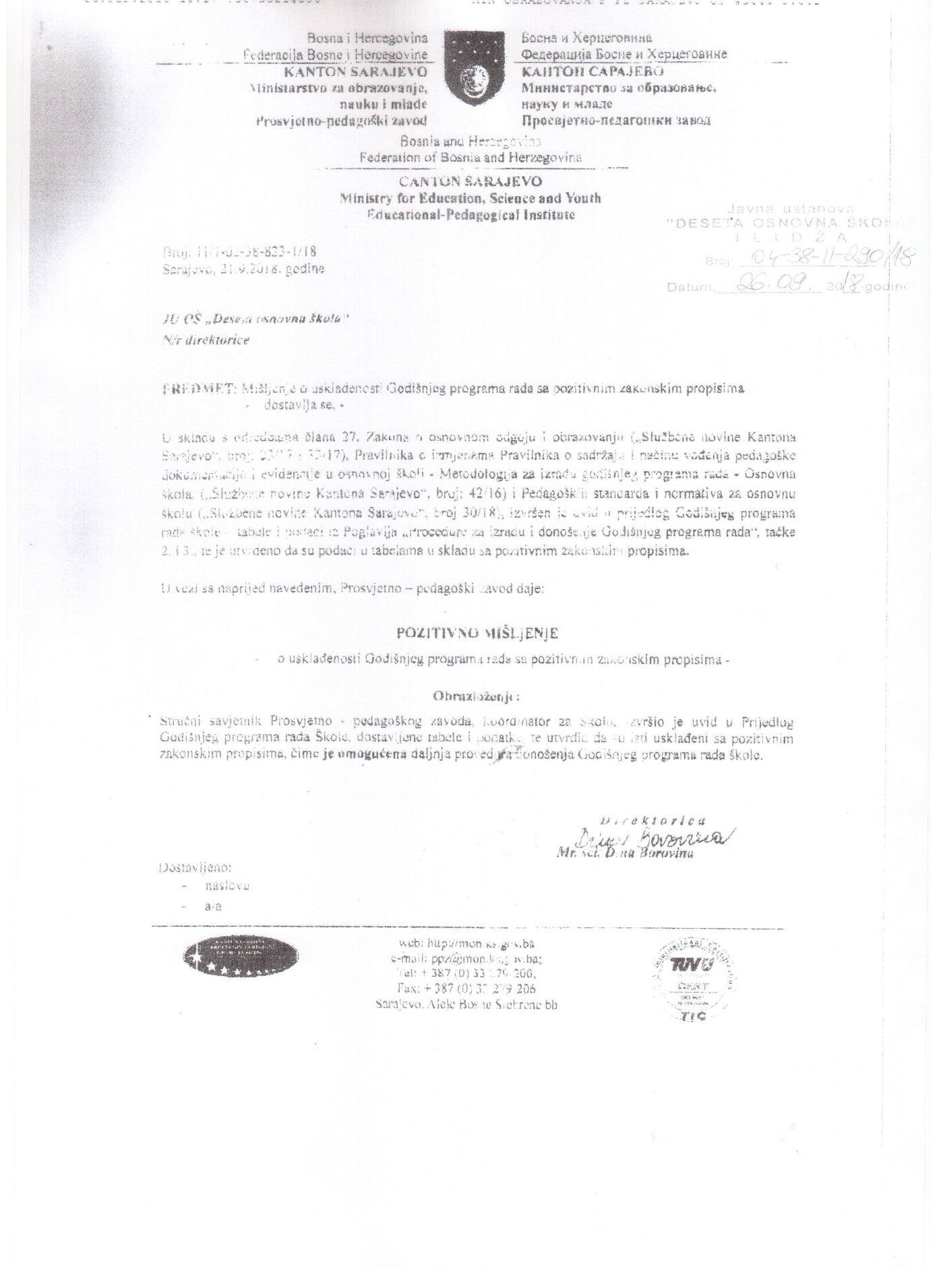 CILJ I ZADACI	62. OSNOVE I ASPEKTI GODIŠNJEG PROGRAMA RADA ZA ŠKOLSKU 2018./2019.GODINU	62.1	Opći podaci o školi	62.2	Obilježje potpunosti porodice i socijalnog statusa učenika	72.3	Besplatni udžbenici	82.4	Uspjeh učenika u prethodnoj školskoj godini	92.5	Zadaci za unapređenje rada	133	UVJETI RADA	173.1 ŠKOLSKI PROSTOR I NAMJEŠTAJ	173.2 NASTAVNA SREDSTVA, POMAGALA I OPREMA	184	SADRŽAJ I OBIM ODGOJNO OBRAZOVNOG RADA	194.1	Brojno stanje učenika po razredima, odjeljenjima i spolu	194.2 Ukupan pregled brojnog stanja učenika i odjeljenja	204.3	Učenici s posebnim odgojno – obrazovnim potrebama	214.4	PREGLED BROJNOG STANJA UČENIKA PREMA STRANOM JEZIKU......................................254.5	PREGLED SEDMIČNOG I GODIŠNJEG FONDA SATI PO PREDMETIMA................................26                                                                  4.6	Broj časova redovne nastave po razredima	284.7	Ostali oblici neposrednog odgojno obrazovnog rada	294.8	Struktura nastavnika, saradnika i rukovodnog osoblja	294.9	Struktura ostalog osoblja	304.10	Obaveze za januar, juni i avgust	305	PLANIRANJE I PROGRAMIRANJE ODGOJNO OBRAZOVNOG RADA	365.1	Planiranje i programiranje nastave	365.2         Program inovacija	365.3	Program rada odjeljenjskih zajednica	375.4	Plan i program stručnog usavršavanja	525.5	Plan slobodnih aktivnosti (izvannastavnih aktivnosti, sekcija)	545.6	Plan izleta, posjeta, ekskurzija učenika i stručne ekskurzije uposlenika	565.7	Plan smjena, rasporeda radnog vremena i dežurstva za zaposlenike škole	575.7.2. Radno vrijeme zaposlenika (osim nastavnika)	577.7.3   Dežurstvo nastavnika	556	KOMUNIKACIJA S JAVNOŠĆU	586.1	Saradnja sa zajednicom	586.2	Javne manifestacije	607	PROGRAM RADA STRUČNIH ORGANA, RAZREDNIKA, DIREKTORA, POMOĆNIKA DIREKTORA, STRUČNIH SARADNIKA I SARADNIKA	617.1	Nastavničko vijeće	617.2	Odjeljenjska vijeća	637.3	Stručni aktivi	647.4	Program rada razrednika	707.5	Program rada Direktora škole	727.6	Program rada Pedagoga  škole	747.7	Program rada Bibliotekara	777.8	Program rada sekretara škole	797.9	Plan  i program  rada samostalnog  referenta  za  plan i analizu  rada škole	838.	PROGRAM RADA VIJEĆA UČENIKA	889.	PROGRAM RADA VIJEĆA RODITELJA	8910.	PROGRAM  PREVENCIJE MALOLJETNIČKE DELINKVENCIJE	9011. PRILOZI EVIDENTNI LIST – NASTAVNICIEVIDENTNI LIST - OSTALI ZAPOSLENICIČETRDESETOSATNA RADNA SEDMICA - NASTAVNICIČETRDESETOSATNA RADNA SEDMICA  OSTALI ZAPOSLENICIRAZVOJNI PLAN JU „DESETA OSNOVNA ŠKOLA“ ZA 2018./19. ŠKOLSKU GODINU  NASTAVNI KALENDARRASPORED ČASOVAOKVIRNI KALENDAR PISMENIH PROVJERA ZNANJA ZA ŠKOLSKU 2018./19. GODINUNa osnovu nacrta direktora škole i utvrđenog prijedloga na 83. (osamdesetitrećoj) redovnoj sjednici Nastavničkog vijeća održanoj dana 26.09.2018. godine, u skladu sa Pravilnikom o izmjenama Pravilnika o sadržaju i načinu vođenja pedagoške dokumentacije i evidencije u osnovnoj školi- Metodologijom , broj: 11-01-05-10096-1/16 od 20.07.2016.godine (“Sl.Novine KS”, broj: 42/16), Školski odbor je nakon pregleda svih utvrđenih segmenata ovog akta, na osnovu člana 27. Zakona o osnovnom odgoju i obrazovanju (“Službene novine Kantona Sarajevo” broj: 23/17, 33/17), te donesenog mišljenja PPZ-a o prijedlogu GPRŠ-a, broj: 11/1-02-38-823-1/18 od 21.9.2018.godine, člana 29. Stav 1. i 2., te člana  85. Pravila Škole  i člana 4. Poslovnika o radu (38-I-135-1/18 od 08.02.2018.godine), na 12. (dvanaestoj) redovnoj sjednici održanoj dana 27.09.2018.godine jednoglasno  usvojio slijedećiGODIŠNJI PROGRAM RADA JU”DESETA OSNOVNA ŠKOLA”ILIDŽA ZA ŠKOLSKU 2018./2019. GODINUCILJ I ZADACIS  obzirom  da  škola  ima  opći  i  poseban  značaj,  Godišnji  program  rada  treba temeljiti, kako na općim principima koji su zajednički ovoj oblasti, tako i na specifičnostima same škole.  Pri  definiranju  ciljeva i  zadataka,  potrebno  je  ispoštovati:  zakonske  osnove,  nastavne planove  i  programe,  pedagoške  standarde,  znanstvena  i  stručna  dostignuća,  te  iskustvo  i tradiciju u radu škole. Program se radi kako bi se odredili, kontrolirali i usmjerili:  ciljevi i zadaci realizacije nastavnog plana i programa, efektivnost i kvalitet odgojno – obrazovnog rada, organizacija rada škole, racionalizacija nastave i učenja, primjena postojeće i usvajanje nove tehnike i tehnologije nastave, stručno usavršavanje zaposlenika škole i inoviranje nastave i nastavnog procesa, postizanje boljih rezultata, efektivnost pedagoške službe, kao i ostalih činilaca koji utiču na odgojno-obrazovni rad.  OSNOVE I ASPEKTI GODIŠNJEG PROGRAMA RADA Opći podaci o školi(Tabela 1.)Obilježje potpunosti porodice i socijalnog statusa učenika (Tabela 2.)(Tabela 3.)(Tabela 4.)(Tabela 5.)Besplatni udžbenici (Tabela 6.)Uspjeh učenika u prethodnoj školskoj godiniPregled uspjeha učenika u učenju na kraju školske 2017./2018. godine			(Tabela 7.)Vladanje učenika na  kraju školske 2017./2018. godini					(Tabela 8.)Izostanci učenika na kraju školske 2017./2018. godine				   (Tabela 8a.)Podaci o uspjehu  učenika u učenju za šk. 2015./2016. godinu i šk. 2016./2017. godine  (Tabela 9.)  Podaci o vladanju  učenika u učenju za šk. 2015./2016. godinu i šk. 2016./2017. godine  (Tabela 9a.)Podaci o učešću učenika na takmičenjima, smotrama, revijama i drugim manifestacijama  u školskoj 2017./2018. godini								         (Tabela 10.)Zadaci za unapređenje radaZadaci za unapređenje odgojno-obrazovnog rada na kojima ćemo aktivno raditi u ovoj školskoj godini su:  Pravovremeno informisanje roditelja u vezi načina pravdanja izostanka u novoj školskoj godini i načina oslobođanja od praktičnog dijela nastave TiZO ukoliko to procjeni ljekarska komisija;  Praćenje izostanaka učenika sa nastave i poduzimanje mjera u slučaju neopravdanog izostajanja učenika sa nastave;  Osnaživanje  roditelja za uključivanje u proces učenja /pravovremeno i kontinurano  informisanje o uspjehu učenika u učenju i vladanju/  Podrška roditeljstvu – razvoj roditeljskih kompetencija kroz  edukativni rad sa roditeljima i uključivanje roditelja u aktivnosti u školi  /radionice i predavanja – Vijeće roditelja/Realizacija Programa prevencija maloljetničke delinkvencijePromovisanje učešća u  slobodnim aktivnostima /sekcije/ i projektnim aktivnostima /edukativne i sportske radionice/ te podrška učenicima u pravilnom korištenju slobodnog vremena.  Uključenje učenika na dodatnu nastavu /voditi računa o opterećenju učenika/ te intenziviranje rada sa  učenicima  kod  pripremanja za takmičenja u znanju.   Savjetodavni rad sa učenicima koji manifestiraju probleme u ponašanju/ometajuća ponašanja.Analiza uspjeha učenika po nastavnim predmetima  na nivou stručnih aktiva te isticanje prijedloga mjera  za unapređenje odgojno-obrazovnog rada.Profesionalni razvoj nastavnika i stručnih saradnika i permanetno stručno usavršavanje. Poticati nastavnika za primjenu raznovrsnih nastavnih oblika, metoda i tehnika u nastavi / otvorena mogućnost nastavnicima primjene i informaciono-komunikacijskih tehnologija  u nastavi –Na časovima odjeljenske zajednice razgovarati sa učenicima o metodama uspješnog učenja kao i  načinima korištenja udžbenika, raditi na  motivaciji učenika za učenje te promovisati  nenasillje među učenicima.Saradnja sa mobilnim timom Centra Vladimir Nazor u odnosu na utvrđene prijedloge na nivou stručnih organa /opservacije, izrada IEP, osvrt na dostavljene nalaze i mišljenja/Kontinuirana saradnja sa socijalnim, zdravstvenim i policijskim sektorom Neophodnost kontuiranog angažmana nastavnika za podršku /asistenta u nastavi/ u inkluzivnim odjeljenjima.Promocija zdravog načina ishrane u svim odjeljenskim grupama– kroz inteziviranje uloge Vijeća učenika i Vijeća roditeljaUvjeti rada su u značajnoj mjeri poboljšani u odnosu na prethodni vremenski period, te će se    raditi dalje na  estetskom uređenju unutrašnjosti škole te poticanje  osjećaja  ugodnosti  kod učenika i školskog osoblja;   2.5.1. Realizacija plana podjele časova na predmetne nastavnike u toku školske 2018./2019.godineNapomena: Sadiković Aisa izvodi nastavu iz predmeta Historija i Građansko obrazovanje.2.5.2. Raspored razrednika po odjeljenjima u toku školske 2018./2019. godineUVJETI RADA3.1 Školski prostor i namještaj (Tabela 11.)3.2 Nastavna sredstva, pomagala i oprema (Tabela 12.)SADRŽAJ I OBIM ODGOJNO OBRAZOVNOG RADABrojno stanje učenika po razredima, odjeljenjima i spolu (Tabela 13.)Ukupan broj odjeljenja	___26____,		Prosječan broj učenika po odjeljenju: _22,27Način organizacije nastave  u V razredu(Tabela 14.)NAPOMENA:       Engleski jezik predaje  nastavnik/ca Amira Nuhić, njemački jezik Srebrenica Halida, kulturu življenja Kustura Emina, osnovne tehnike Šabotić Harun i vjeronauku  Agić Jakub.4.2 Ukupan pregled brojnog stanja učenika i odjeljenja(Tabela 15.)Učenici s posebnim odgojno – obrazovnim potrebamaBroj učenika s posebnim potrebama po razredima i vrstama posebnih potreba prema Orijentacijskoj listi vrsta i stupnjeva odgojno-obrazovnog rada(Tabela 17.)NAPOMENA: Konačni broj ne oslikava stvarno stanje, jer se na jednog učenika često odnosi više stavki sa orijentacijske liste vrsta i stupnjeva odgojno-obrazovnih potreba. Broj učenika po razredima koji pohađaju nastavu izborno obaveznih predmeta(Tabela 18.)NAPOMENA: Nastavu iz predmeta DKR u I i V razredu izvodi nastavnik razredne nastave.4.4 Pregled brojnog stanja učenika prema stranom jeziku(Tabela 19.)Pregled sedmičnog i godišnjeg fonda sati po predmetima                                                                   (Tabela  20.)∑8565+12327=20892	Izborni nastavni predmeti (Tabela 20a.)NAPOMENA: Nastavu iz predmeta DKR u I i V razredu izvodi nastavnik razredne nastave.Broj izvršilaca prema broju časova												  (Tabela 21.)Broj časova redovne nastave po razredima (Tabela 22.)Ostali oblici neposrednog odgojno obrazovnog rada(Tabela 23.)Struktura nastavnika, saradnika i rukovodnog osoblja(Tabela 24.)Struktura ostalog osoblja(Tabela 25.)Obaveze za januar, juni i avgustTabela 26. Direktor školeTabela 26a. Nastavnika razredne i predmetne nastaveTabela 26b. Obaveze  pedagogaTabela 26c. Obaveze sekretaraTabela 26d. Obaveze samostalnog referenta za plan i analizuTabela 26e. Obaveze  bibliotekara Tabela 26d. Obaveze pomoćnog osobljaPLANIRANJE I PROGRAMIRANJE ODGOJNO OBRAZOVNOG RADAOdgojno – obrazovni rad izvodi se u okviru redovne, dopunske, dodatne i fakultativne nastave, zatim slobodnih aktivnosti, kulturne i javne djelatnosti, saradnje sa lokalnom zajednicom, takmičenja i sl.Planiranje i programiranje nastavePlaniranje i programiranje nastave vrši se na osnovu utvrđenih ciljeva, zadataka, oblika i sadržaja koji proističu iz važećih nastavnih planova i programa, Pedagoških standarda i normativa, te posebnih uputstava resornog ministarstva i Vlade Kantona Sarajevo. Operacionalizacija plana vrši se primjenom različitih nastavnih metoda, oblika i sredstava koji odgovaraju nastavnim i drugim sadržajima koji se obrađuju. Ovakvim pristupom se ističe neophodnost planiranja svih potrebnih priprema u skladu sa savremenom pedagoškom znanosti, praksom i raspoloživim savremenim tehnologijama vodeći računa o uvjetima u kojima se škola nalazi i radi. Sastavni dio godišnjeg programa rada škole treba biti i inoviranje natavnog procesa odgovarajućim metodama, oblicima, postupcima, tehnikama ili vrstama nastave, što je u vom dijelu potrebno obrazložiti..Dakle, potrebno je i vremenski i sadržajno ovaj planirani rad izraziti u okviru godišnjih planova rada nastavnika i ostalih zaposlenika škole, te u okviru operativnih mjesečnih planova rada i priprema za njihovu realizaciju.5.2 Program inovacija Inovacija u školi predstavlja novi način pristupa ili rješavanja problema u različitim područjima odgojno-obrazovnog rada. U dolje navedenoj tabeli bit će prikazan program  inovacija koji se plana realizirati u našoj školi:  Program rada odjeljenjskih zajednicaPROGRAM RADA  ODJELJENSKE ZAJEDNICE ZA ŠKOLSKU 2018./19. GODINUIV razred(tabela 27.)PROGRAM RADA  ODJELJENSKE ZAJEDNICE ZA ŠKOLSKU 2018/19. GODINUV razred:(tabela 27a.)PROGRAM RADA  ODJELJENSKE ZAJEDNICE ZA ŠKOLSKU 2018/19. GODINUVI razred:(tabela 27b.)PROGRAM RADA  ODJELJENSKE ZAJEDNICE ZA ŠKOLSKU 2017/18. GODINUVII razred:(tabela 27c.)PROGRAM RADA  ODJELJENSKE ZAJEDNICE ZA ŠKOLSKU 2018/19. GODINUVIII razred:(tabela 27d.)PROGRAM RADA  ODJELJENSKE ZAJEDNICE ZA ŠKOLSKU 2018/19. GODINUIX razred:(tabela 27e.)Plan i program stručnog usavršavanjaPlan rada sa pripravnicima                                                                                                            (Tabela 28.)Plan kolektivnog stručnog usavršavanja: (tabela 28a.)Plan individualnog stručnog usavršavanjaIndividualno stručno usavršavanje će se realizirati kroz izvođenje uglednih i oglednih časova, stalno praćenje stručnih listova i časopisa i stručne literature, obavljanje konsultacija i međusobnu razmjenu mišljenja i iskustva putem stručnih aktiva, inovacija u nastavnom procesu, objavljivanje publikacija, realizacijom tema iz pedagoško-psihološke  oblasti, didaktičko-metodičke oblasti, uže stručnog područja od značaja za predmet, inkluzije, prevencije nasilja, zlostavljanja i zanemarivanja i informaciono-komunikacijske tehnologije  na stručnim organima te konsultacijom sa  direktorom i stručnim saradnicima.Plan izvođenja oglednih/uglednih nastavnih sati  (Tabela 29.)Plan realizacije stručnih tema                                                                      (Tabela 29a.)Plan  i program slobodnih aktivnosti (izvannastavnih aktivnosti, sekcija)(Tabela 30.)Plan školskih takmičenja                                                                                (Tabela 31.)Plan izleta, posjeta, ekskurzija učenika i stručne ekskurzije uposlenika (Tabela 32.)Napomena: Škola plivanja će se realizovati u skladu sa uputama Ministarstva za obrazovanje, nauku i mlade KS. Obzirom da je prošle školske 2017./18. godine evidentno da je napravljen veliki broj opravdanih izostanaka sa nastave od strane učenika i da je bilo mnogo planiranih posjeta izvanškolskim institucijama ove školske godine posjete će se realizovati u okviru nastavnih sadržaja.Plan smjena, rasporeda radnog vremena i dežurstva za zaposlenike škole5.7.1 Raspored smjena(Tabela 33.)5.7.2  Radno vrijeme zaposlenika (osim nastavnika) (Tabela 34.)5.7.3 Dežurstvo nastavnika(Tabela 35.)6.KOMUNIKACIJA S JAVNOŠĆUSaradnja sa zajednicom(Tabela 35.)Javne manifestacije (Tabela 37.)PROGRAM RADA STRUČNIH  ORGANA, RAZREDNIKA, DIREKTORA, POMOĆNIKA DIREKTORA, STRUČNIH SARADNIKA I SARADNIKANastavničko vijeće(Tabela 38.)Odjeljenjska vijeća(Tabela 38a.)Stručni aktivi Rukovodioci stručnih aktivaProgram rada  Stručnog aktiva razredne nastave(Tabela 38.b)SEPTEMBARPlaniranje i programiranje nastave, posjeta, izleta i škole u prirodi i projekata Odabir tema za kolektivno stručno usavršavanje i davanje prijedloga nastavnih jedinica  za realizaciju ogledno-uglednih časova po predmetima i razredimaDogovor oko realizacije slobodnih aktivnosti za učenikePripreme za obilježavanje Dana nastavnika – 5.okotobar i Dječije nedjelje 1. – 7. OktobarTekuća pitanjaOKTOBARIzvještaj o realizaciji aktivnosti povodom obilježavanja Dana nastavnika i Dječije nedjeljePripreme za obilježavanje Dana državnostiPriprema za organizaciju posjete pozorištu (novembar) Izvještaji sa seminara koji su realizovani u prethodnom perioduAnaliza rada sekcija od I do V razredaIzvještaj o realizaciji posjete kinu (oktobar)Tekuća pitanjaNOVEMBARIzvještaj o realizaciji NPP-a Izvještaj o realizaciji aktivnosti povodom Dana državnostiIzvještaj o realizaciji posjete pozorištuPosjete ogledno-uglednim časovima – izvještajiPripreme za obilježavanje Dana dječije radostiTekuća pitanjaPripreme za obilježavanje Dana školeDECEMBARAnaliza saradnje porodice i škole Izvještaj o realizaciji posjete pozorišuOrganizovanje i obilježavanje Dana dječije radosti Tekuća pitanja JANUARAnaliza uspjeha u učenju i vladanju učenikaAnaliza realizacije NNP -aAnaliza rada Aktiva razredne nastaveIzrada Okvirnog izvedbenog plana za realizaciju Škole u prirodiTekuća pitanjaFEBRUARPlaniranje posjete muzeju učenika III, IV i V razreda (mart) Dogovor oko obilježavanja Dana nezavisnostiTekuća pitanjaMARTIzvještaj o realizaciji posjete muzeju učenika III, IV i V razredaPlaniranje posjete Pionirskoj dolini učenika I i II razreda  Tekuća pitanja APRILIzvještaj o realizaciji NPP-a po razredima Planiranje i pripremanje aktivnosti za Školu u prirodiDogovor oko obilježavanja Dana školeTekuća pitanjaMAJIzvještaj o realizaicji posjete Pionirskoj dolini učenika I i II razredaAnaliza rada o slobodnim aktivnostimaPlaniranje i dogovor oko realizacije projekta Aktiva razredne nastave (Olimpijski dan) Tekuća pitanjaJUNIAnaliza uspjeha u učenju i vladanju učenika u toku II polugodištaIzvještaj o realizaciji projekta Olimpijski danZapažanja nastavnika o napredovanju pojedinih učenikaAnaliza rada aktiva razredne nastaveTekuća pitanja Napomena: Sve izvještaje sa ogledno-uglednih časova i realizacija tema za stručna usavršavanja   razmtraćemo kao dopunu dnevnog reda u skladu sa Godišnjim programom rada škole. Program rada Stručnog aktiva  nastavnika maternjeg  i stranih jezika (Tabela 38.b1)Program rada Stručnog aktiva nastavnika matematike, fizike, informatike i tehničkog  odgoja (Tabela 38.b2)Program rada Stručnog aktiva   historije, geografije,  vjeronauke i građanskog obrazovanja (Tabela 38.b3)Program rada Stručnog aktiva nastavnika  biologije, hemije i kulture  življenja (Tabela 38.b4)Program rada  Stručnog aktiva  muzičke kulture, likovne  kulture i tjelesnog i zdravstvenog odgoja(Tabela 38.b5)Program rada razrednika(Tabela 38.c)Program rada Direktora škole(Tabela 38d)Program rada Pedagoga  škole(Tabela 38e)Program rada Bibliotekara(Tabela 38f)Program rada sekretara škole(Tabela 38g)Plan  i program  rada samostalnog  referenta  za  plan i analizu  rada škole (Tabela 38h)PROGRAM RADA VIJEĆA UČENIKA (Tabela 39.)PROGRAM RADA VIJEĆA RODITELJA(tabela 40.)PROGRAM  PREVENCIJE MALOLJETNIČKE DELINKVENCIJE za školsku 2018./19. godinuProgram prevencije maloljetničke delinkvencije će se provoditi u našoj školi u školskoj 2018/19. godini. S tim ciljem u školi će se formirati Tim za implementacije Programa prevencije maloljetničke delinkvencije. Tim će sačinjavati: pedagog škole, socijalni radnik, nastavnik razredne, nastavnik predmetne nastave i razrednici iz odjeljenja iz kojih se prema datim indikatorima identifikuju takvi učenici (odgojno zapušteni, zanemareni i učenici s težim devijacijama u ponašanju).Napomena: u skladu sa odgojnim djelovanjem i procjenom stručne službe škole moguće je u program ubaciti nove i zamjenske aktivnosti koje nisu planirane istim.Prilozi uz GPPEvidentni list (table 1.1. i 1.2.)Četrdesetosatna radna sedmica (Tabele 2.1.i 2.2.)Nastavni kalendarRaspored časovaOkvirni kalendar pismenih provjera znanjaRazvojni plan JU „Deseta osnovna škola“ za 2018./19. školsku godinu Evidentni list (tabele 1.1 i  1.2)Tabela 1.1Ukupno 47 radnika13 radnika primljeno po konkursu: Bučan Aida, Jusović Elma, Česović Semina, Kurtalić Almira, Međuseljac Dževahira, Bulutović Alema, Srebrenica Halida, Habibović Amel, Fazlagić Dženana, Bektešević Aldijana, Šečić Jasna, Mustafić Sanela, Kustura Emina1 radnik raspoređen iz druge škole : Bayram Samira 5 radnika primljena do 120 dana: Korman Mirzeta, Kahriman Hatidža, Eminović Aldina, Mahmutović Medina, Hamidović Besim1 radnik suspendovan: Muratagić EjubČasovi preko norme: Sadiković Aisa 2 časa preko norme, Keško Armin 1 čas preko norme, Hamidović Besim 2 časa preko norme, Malićević Fuad 1 čas preko norme, Bektešević Aldijana 1 čas preko norme, Eminović Aldina 1 čas preko norme, Nuhić Amira 1 čas preko norme, Kurtalić Almira 1 čas preko norme, Šabotić Harun 1 čas preko norme, Deronjić Ramiza 1 čas preko norme,  Bučan Aida 1 čas preko norme.  NAPOMENA: Poslije navedenih nastavnika koji rade u matičnoj školi podvući deblju liniju i navesti nastavnike iz drugih škola koji dopunjavaju normu ili izvode časove preko norme. Na kraju tabele iskazati zbir, a redoslijed nastavnika treba da prati redoslijed iskazan u tabeli 40-satne radne sedmice.Tabela 1.2Napomena: Čolović Faruk, VSS-pravnik, Pravni fakultet putem Službe za zapošljavanje KS „Prilika za sve“ i Popovac Tarik, VSS-socijalni radnik, Fakultet političkih nauka putem Službe za zapošljavanje KS „Program sufinansiranja zapošljavanja osoba osposobljenih za rad na prevencije maloljetničke delinkvencije i za rad sa djecom sa posebnim potrebama“.  Četrdesetosatna radna sedmica (tabele 2.1 i 2.2)                                                                                                                                                     tabela 2.1Četrdesetosatna radna sedmica - ostali zaposlenici	tabela 2.2Naziv školeJU ˝Deseta osnovna škola˝Ilidža/OsjekJU ˝Deseta osnovna škola˝Ilidža/OsjekJU ˝Deseta osnovna škola˝Ilidža/OsjekJU ˝Deseta osnovna škola˝Ilidža/OsjekJU ˝Deseta osnovna škola˝Ilidža/OsjekJU ˝Deseta osnovna škola˝Ilidža/OsjekOsnivač školeKanton SarajevoKanton SarajevoKanton SarajevoKanton SarajevoKanton SarajevoKanton SarajevoGidina izgradnje objekta/godina adaptacije2012. godina2012. godina2012. godina2012. godina2012. godina2012. godinaAdresa Osik 210Osik 210Osik 210Osik 210Osik 210Osik 210Općina IlidžaIlidžaIlidžaIlidžaIlidžaIlidžaTelefon/fax033 / 564 – 540033 / 564 – 540033 / 564 – 540033 / 564 – 540033 / 564 – 540033 / 564 – 540Web stranica http://desetaosnovna.edu.ba/http://desetaosnovna.edu.ba/http://desetaosnovna.edu.ba/http://desetaosnovna.edu.ba/http://desetaosnovna.edu.ba/http://desetaosnovna.edu.ba/E – mail desetaosnovna@gmail.comdesetaosnovna@gmail.comdesetaosnovna@gmail.comdesetaosnovna@gmail.comdesetaosnovna@gmail.comdesetaosnovna@gmail.comRješenje o osnivanju i broj upisa u Registar065-0-Reg-12-00211-8.6.2012MBS 65-05-0035-12065-0-Reg-12-00211-8.6.2012MBS 65-05-0035-12065-0-Reg-12-00211-8.6.2012MBS 65-05-0035-12065-0-Reg-12-00211-8.6.2012MBS 65-05-0035-12065-0-Reg-12-00211-8.6.2012MBS 65-05-0035-12065-0-Reg-12-00211-8.6.2012MBS 65-05-0035-12Ime i prezime direktora i telefonRefik DacićRefik DacićTelefon 033/564 - 545033/564 - 545033/564 - 545Datum imenovanja na poziciju direktoraOd 10.06.2016. godineOd 10.06.2016. godineOd 10.06.2016. godineOd 10.06.2016. godineOd 10.06.2016. godineOd 10.06.2016. godinePomoćnik direktora//Telefon ///SekretarAmela Hodžić-AvdovićAmela Hodžić-AvdovićTelefon033/564-540033/564-540033/564-540PedagogAlmina MuharemovićAlmina MuharemovićTelefon 033/564-541033/564-541033/564-541Psiholog //////Socijalni radnikTarik Popovac (po projektu )Tarik Popovac (po projektu )Telefon ///Odobreni budžet za fiskalnu godinu1.209.600,001.209.600,001.209.600,001.209.600,001.209.600,001.209.600,00Broj učenika u tekućoj školskoj godini579579579579579579Broj odjeljenja262626262626Ukupan broj potrebnih izvršilaca595959595959Ukupan broj izvršilaca nastavnog osoblja444444444444Ukupan broj izvršilaca nenastavnog osoblja161616161616Broj područnih škola//////Produženi boravakDABroj učenika obuhvaćenih produženim boravkomBroj učenika obuhvaćenih produženim boravkomBroj učenika obuhvaćenih produženim boravkom/NER. br.OBILjEŽJEBrojno stanje po razredimaBrojno stanje po razredimaBrojno stanje po razredimaBrojno stanje po razredimaBrojno stanje po razredimaBrojno stanje po razredimaBrojno stanje po razredimaBrojno stanje po razredimaBrojno stanje po razredimaBrojno stanje po razredimaBrojno stanje po razredimaR. br.OBILjEŽJEIIIIIIIVVVIVIIVIIIIX∑1.Učenici bez majke1111152.Učenici bez oca1241193.Učenici bez oba roditelja1124.Učenici razvedenih roditelja247444213315.Učenici sa oba roditelja625668496270606144532R. br.OBILjEŽJEBrojno stanje po razredimaBrojno stanje po razredimaBrojno stanje po razredimaBrojno stanje po razredimaBrojno stanje po razredimaBrojno stanje po razredimaBrojno stanje po razredimaBrojno stanje po razredimaBrojno stanje po razredimaBrojno stanje po razredimaR. br.OBILjEŽJEIIIIIIIVVVIVIIVIIIIX∑1.Stanuje u porodici6560775866756363495762.Stanuje u domu3.Stanuje kod starateljske porodice123R. br.OBRAZOVNI STATUS RODITELjAŠkolska sprema roditeljaŠkolska sprema roditeljaŠkolska sprema roditeljaŠkolska sprema roditeljaŠkolska sprema roditeljaŠkolska sprema roditeljaŠkolska sprema roditeljaŠkolska sprema roditeljaŠkolska sprema roditeljaR. br.OBRAZOVNI STATUS RODITELjABez školeOŠSSS VŠVSSVSSmagistar strukeVSSmagistar naukaVSSdoktor nauka∑1.Oca 83044918576315722.Majke 21504351145411568R. br.UDALjENOST MJESTA STANOVANjA OD ŠKOLEBroj učenika koji u školu putujuBroj učenika koji u školu putujuBroj učenika koji u školu putujuR. br.UDALjENOST MJESTA STANOVANjA OD ŠKOLEPješkeJavnim prevozomNa neki drugi način1.do 2 km471/2.preko 2 km3557/3.Preko 2 km izvan školskog područja16/KRITERIJIRazredRazredRazredRazredRazredRazredRazredRazredRazred∑KRITERIJIIIIIIIIVVVIVIIVIIIIX∑Učenici iz porodica u kojima se školuje troje i više djece528479944Učenici iz romskih porodica123Učenici iz porodica socijalne potrebe109278743∑15218814171690RAZREDBroj učenikaBroj učenikaBroj učenikaUspjeh u učenjuUspjeh u učenjuUspjeh u učenjuUspjeh u učenjuUspjeh u učenjuUspjeh u učenjuUspjeh u učenjuUspjeh u učenjuUspjeh u učenjuUspjeh u učenjuUspjeh u učenjuUspjeh u učenjuUčenici s nedovoljnim uspjehomUčenici s nedovoljnim uspjehomUčenici s nedovoljnim uspjehomUčenici s nedovoljnim uspjehomUčenici s nedovoljnim uspjehomUčenici s nedovoljnim uspjehomUčenici s nedovoljnim uspjehomUčenici s nedovoljnim uspjehomSrednja ocjena uspjehaRAZREDMuškiženskiSvegaOdličan%vrlo dobar%dobar%Dovoljan%Preveden%svega%jedna%dvije%tri i više%svega%Srednja ocjena uspjehaII4928774153,252431,171114,2911,300-77100--------4,36III3228603456,671830,00813,330-0-60100--------4,43IV2841694463,771724,64811,590-0-69100--------4,52V3441754154,672634,67810,670-0-75100--------4,44VI3329622743,551422,581930,6523,230-62100--------4,06    VII3329622438,712641,941117,7411,610-62100--------4,18VIII2919481735,421327,081837,500-0-48100--------3,98IX4733803138,752227,502531,2522,500-80100--------4,02∑28524853325943,2016034,0310815,2760,190-533100--------4,26RAZREDOcjene iz vladanjaOcjene iz vladanjaOcjene iz vladanjaOcjene iz vladanjaOcjene iz vladanjaOcjene iz vladanjaOcjene iz vladanjaOcjene iz vladanjaOcjene iz vladanjaOcjene iz vladanjaOcjene iz vladanjaOcjene iz vladanjaOcjene iz vladanjaOcjene iz vladanjaOdgojno disciplinske mjereOdgojno disciplinske mjereOdgojno disciplinske mjereOdgojno disciplinske mjereOdgojno disciplinske mjereOdgojno disciplinske mjereOdgojno disciplinske mjereOdgojno disciplinske mjereOdgojno disciplinske mjereOdgojno disciplinske mjereOdgojno disciplinske mjereOdgojno disciplinske mjereRAZREDprimjernoprimjernoVrlodobroVrlodobrodobrodobroZadovoljavaZadovoljavaLošeLošeNeocijenjeniNeocijenjeni∑∑ukor razrednikaukor razrednikaukor odjeljenskog vijećaukor odjeljenskog vijećaukor direktoraukor direktoraukor nastavničkog vijećaukor nastavničkog vijećapremještaj u drugu školupremještaj u drugu školu∑∑RAZREDbroj%broj%broj%broj%broj%Broj%broj%Broj%broj%broj%broj%broj%Broj%IV6910069100V7510075100VI6210062100VII5385,48812,9011,6162100812,9011,61960,00VIII4695,820-24,17481000-24,17213,33IX7695,0011,2533,758010011,2533,75426,67∑38196,2192,2761,5239610092,2761,5215100RAZREDStruktura izostanaka po razlozimaStruktura izostanaka po razlozimaStruktura izostanaka po razlozimaStruktura izostanaka po razlozimaStruktura izostanaka po razlozimaStrukturaStruktura∑RAZREDBolestpo odobrenjubez razlogakašnjenjeperspektivni sportistopravdaniNeopravdani∑I200620062006II21742621822182III2056920652065IV188358719481948V23763924152415VI225115413462439252464VII206270825612804532856VIII387812937317453181025419IX3523132413412649891625151∑2220935872454202616634226506USPJEH UČENIKA U UČENjUŠk. 2015/2016. godinaŠk. 2015/2016. godinaŠk. 2016/2017. godinaŠk. 2016/2017. godinaUSPJEH UČENIKA U UČENjUbroj%Broj%Odličan24642,4123640,48Vrlo dobar17630,3416428,13Dobar7913,629315,95Dovoljan111,90132,33Opisno ocijenjeno6811,727613,04Prevedeno ----S USPJEHOM ZAVRŠILO RAZRED5809758299,83Neocijenjeno 91,5510,17Upućeno da ponovi razred30,52--SREDNjA OCJENA USPJEHA4,214,214,294,29VLADANjE UČENIKAŠk.2015/2016. godinaŠk.2015/2016. godinaŠk.2016/2017. godinaŠk.2016/2017. godinaVLADANjE UČENIKAbroj%Broj%Primjerno 5629535995,98Vrlodobro123925,06Dobro61,220,55Zadovoljava 20,520,55Loše 10,310,27Neocijenjeno9210,27r.br.NazivOrganizatorIme i prezime učenika učesnika i razredOstvareni rezultatiIme i prezime nastavnika voditeljaa)TakmičenjaTakmičenjaTakmičenjaTakmičenjaTakmičenja1.InformatikaOpćina IlidžaMekić Amer3 mjestoČustović Sabina1.InformatikaOpćina IlidžaKiverić Nermina3 mjestoČustović Sabina1.InformatikaOpćina IlidžaGabela Nedim3 mjestoČustović Sabina2.KrosAK SarajevoKapidžić Hena1 mjestoMahmutović Mirza3.Civitas  - Projekt građaninCivitas BiHEkipno1 mjestoSadiković Aisa4.NogometOpćina IlidžaEkipno1 mjestoMahmutović Mirza5.Turnir u nogmetuPatriotska liga IlidžaEkipno3 mjestoMahmutović Mirza6.Trka „Amer Ćenanović“Općina IlidžaKapidžić Hena 1 mjestoMahmutović Mirza7.Tehnička kulturaOpćina IlidžaČivić Amina Tričić Harun1 mjestoŠabotić HarunČekrlija Vernesa8.Literarni radoviUTIKUS BašlijaMirnes OmerovićSpecijalna nagrada Grupno 8.Literarni radoviUTIKUS BašlijaSuljkić Nadija2 mjestoGrupno 8.Literarni radoviUTIKUS BašlijaSelimović Anisa3 mjestoGrupno 8.Literarni radoviUTIKUS BašlijaNalo Amila2 mjestoGrupno 8.Literarni radoviUTIKUS BašlijaKorman Lamija2  mjestoGrupno 8.Literarni radoviUTIKUS BašlijaKurtagić Edna3 mjestoGrupno 9.GeografijaOpćina IlidžaGrupno9 mjestoPašić Sulejman10.Njemački jezikKantonalno takmičenjeOSD centar – AustrijaBeganović Eldin18 mjestoPuriš Samirab)RevijeRevijeRevijeRevijeRevije1.c)SmotreSmotreSmotreSmotreSmotre1.Hor, orkestarOpćina IlidžaGrupno muziciranje 3 mjestoČelik Sabind)OstaloOstaloOstaloOstaloOstalo1.2.r/br.Ime i prezime nastavnikaNastavni predmetOdjeljenje u kojima predajuBroj časovaAGIĆ JAKUBIslamska vjeronaukaIII1,2,3    IV1,2,3    V1,2,3VII1,23   VII1,2,3  VIII1,2,3  IX1,220AGIĆ SABITRazredna nastavaII218BANDIĆ MUAMERARazredna nastavaII118BAŠIĆ MIRSADAHemija VIII1,2,3    IX1,210BAYRAM SAMIRAFizikaVII1,2,33BEKTEŠEVIĆ ALDIJANAMatematikaVI1,2,3    IX1,220BOJA MIRSADARazredna nastavaIII118BULUTOVIĆ ALEMAEngleski jezikV3     III1,2,38BUČAN AIDARazredna nastavaV217MUSTAFIĆ SANELABiologijaVI1,23   VIi1,2,3  VIII1,2,3  IX1,219ČESOVIĆ SEMINARazredna nastavaV116ČUSTOVIĆ SABINAInformatikaVI1,2,3   VII1,2,3   VIII1,2   IX1,220DERONJIĆ RAMIZARazredna nastavaI316ŠEČIĆ JASNAMatematikaVII34FAZLAGIĆ DŽENANAMuzička kulturaVIII1,2,3   HOR+ORKESTAR5HABIBOVIĆ AMELTehnička kultura VIII1,2,312HABIBOVIĆ AMELInformatikaVIII32HALIMANOVIĆ MELIHARazredna nastavaII318HAMIDOVIĆ BESIMTIZOVI1,23   VII1,2,3  VIII1,2,3  IX1,222HAVURDIĆ AZRABHSVII1,2,3    VI117HODŽIĆ SALEMLikovna kulturaVI1,23   VII1,2,3  VIII1,2,3  IX1,211HURIĆ IRMARazredna nastavaV316JUSOVIĆ ELMARazredna nastavaIV217KAHRIMAN HATIDŽAVjeronauka I1,2,3   II1,2,36KAZAZIĆ MEPSUDAEngleski jezikI1,2,3    II1,2,36KEŠKO ARMINFizika IX1,24KOVAČEVIĆ NIHADAMuzička kultura VI1,23   VII1,2,3  IX1,28KORMAN MIRZETARazredna nastavaIV317KUSTURA EMINAKultura življenjaV1,2,33KURTALIĆ ALMIRAEngleski jezikIX1,2     VII1,2,3   IV1,2,319LAVIĆ AMELARazredna nastavaIII318MALIĆEVIĆ FUAD / zamjena ALDINA EMINOVIĆ /Matematika VII 1,2   VIII1,2,320MALKIĆ DŽANELARazredna nastavaIII218MEĐUSELJAC DŽEVAHIRABHSIX1,2     VI313MUHIĆ SANELARazredna nastavaI215NUHIĆ AMIRAEngleski jezikVIII1,2,3     VI1,2,3    V1,219OMEROVIĆ SABINARazredna nastavaI115PAŠIĆ SULEJMANGeografija VI1,23   VII1,2,3  VIII1,2,3  IX1,219PURIŠ SAMIRANjemački jezikVI1,23   VII1,2,3  VIII1,2,3  IX1,219SADIKOVIĆ AISAHistorija VI1,23   VII1,2,3  VIII1,2,3  IX1,219SADIKOVIĆ AISAGrađansko obrazovanjeVII1,2,33SREBRENICA HALIDANjemački jezik V1,2,36SULJIĆ ESADFizikaVIII1,2,36ŠABOTIĆ HARUNTehnička kulturaV1,2,3   VI1,2,3   VII1,2,3   IX1,222USEJNOVSKI NERMINABHSVIII1,2,3    VI217ZENOVIĆ IZUDINRazredna nastavaIV117r.brRAZREDODJELJENJE 1ODJELJENJE 2ODJELJENJE 31PRVIOMEROVIĆ SABINAMUHIĆ SANELADERONJIĆ RAMIZA2DRUGIBANDIĆ MUAMERA AGIĆ SABIT  HALIMANOVIĆ MELIHA 3TREĆIBOJA MIRSADAMALKIĆ DŽANELALAVIĆ AMELA4ČETVRTIZENOVIĆ IZUDINJUSOVIĆ ELMA / ZAMJENA MAHMUTOVIĆ MEDINAKORMAN MIRZETA5PETIĆESOVIĆ SEMINABUČAN AIDAHURIĆ IRMA6ŠESTI PURIŠ SAMIRABESIM HAMIDOVIĆDŽEVAHIRA MEĐUSELJAC7SEDMIHAVURDIĆ AZRAPAŠIĆ SULEJMANKURTALIĆ ALMIRA8OSMINUHIĆ AMIRASADIKOVIĆ AISAUSJENOVSKI NERMINA9DEVETI AGIĆ JAKUBMUSTAFIĆ SANELA-r.br.PROSTORBROJm2NAPOMENANAPOMENANAPOMENANAPOMENAIVLASTITI ZATVORENI PROSTORBROJm2(funkcionalnost)(funkcionalnost)(funkcionalnost)(funkcionalnost)1.Učionica 14803,04Učionice su namjenski napravljene za razrednu i predmetnu nastavu.Učionice su namjenski napravljene za razrednu i predmetnu nastavu.Učionice su namjenski napravljene za razrednu i predmetnu nastavu.Učionice su namjenski napravljene za razrednu i predmetnu nastavu.2.Kabinet 11630,96Kabineti opremljeni i funkcionalni.Kabineti opremljeni i funkcionalni.Kabineti opremljeni i funkcionalni.Kabineti opremljeni i funkcionalni.3.Laboratorij //////4.Radionica 110,89Radionica je u sklopu učionice za thenički odgoj i radionica za domara škole.Radionica je u sklopu učionice za thenički odgoj i radionica za domara škole.Radionica je u sklopu učionice za thenički odgoj i radionica za domara škole.Radionica je u sklopu učionice za thenički odgoj i radionica za domara škole.5.Sala za tjelesni odgoj1434,96Velika fiskulturna sala u koja u potpunost zadovoljava potrebe nastave i sportskih aktivnosti (sekcija).Velika fiskulturna sala u koja u potpunost zadovoljava potrebe nastave i sportskih aktivnosti (sekcija).Velika fiskulturna sala u koja u potpunost zadovoljava potrebe nastave i sportskih aktivnosti (sekcija).Velika fiskulturna sala u koja u potpunost zadovoljava potrebe nastave i sportskih aktivnosti (sekcija).6.Biblioteka 157,36Velika prostorija u fazi nabavke dodatne stručne literature i potrebnih naslova. Knjige: 1425  (naslovi: 57);- Obavezna lektira: 1425  (naslovi: 57);- Časopisi: 12 (naslovi: 1)- Audio – vizuelna zbirka obuhvata: 13 audio kaseta, 1 VHS kaseta, 3 CD-a, 2 DVD-a.Na osnovu prikazanog, nije potrebno pominjati da nedostatak obavezne lektire, stručne literature za nastavnike, kao i ostale knjižne građe neizbježno usporava nastavni proces, a brojni odgojno – obrazovni planovi nailaze na izuzetne poteškoće u realizaciji. Takođe, osnov za normalan rad jedne školske biblioteke potrebno je postojanje jedne moderne i nadasve funkcionalne čitaonice, što trenutno nije slučaj.Takođe moramo imati u vidu i slijedeće:- Namještaj biblioteke je u lošem stanju;- Biblioteka je opremljena sa samo jednim računarom;- Potreban računarski program za obradu građe.Velika prostorija u fazi nabavke dodatne stručne literature i potrebnih naslova. Knjige: 1425  (naslovi: 57);- Obavezna lektira: 1425  (naslovi: 57);- Časopisi: 12 (naslovi: 1)- Audio – vizuelna zbirka obuhvata: 13 audio kaseta, 1 VHS kaseta, 3 CD-a, 2 DVD-a.Na osnovu prikazanog, nije potrebno pominjati da nedostatak obavezne lektire, stručne literature za nastavnike, kao i ostale knjižne građe neizbježno usporava nastavni proces, a brojni odgojno – obrazovni planovi nailaze na izuzetne poteškoće u realizaciji. Takođe, osnov za normalan rad jedne školske biblioteke potrebno je postojanje jedne moderne i nadasve funkcionalne čitaonice, što trenutno nije slučaj.Takođe moramo imati u vidu i slijedeće:- Namještaj biblioteke je u lošem stanju;- Biblioteka je opremljena sa samo jednim računarom;- Potreban računarski program za obradu građe.Velika prostorija u fazi nabavke dodatne stručne literature i potrebnih naslova. Knjige: 1425  (naslovi: 57);- Obavezna lektira: 1425  (naslovi: 57);- Časopisi: 12 (naslovi: 1)- Audio – vizuelna zbirka obuhvata: 13 audio kaseta, 1 VHS kaseta, 3 CD-a, 2 DVD-a.Na osnovu prikazanog, nije potrebno pominjati da nedostatak obavezne lektire, stručne literature za nastavnike, kao i ostale knjižne građe neizbježno usporava nastavni proces, a brojni odgojno – obrazovni planovi nailaze na izuzetne poteškoće u realizaciji. Takođe, osnov za normalan rad jedne školske biblioteke potrebno je postojanje jedne moderne i nadasve funkcionalne čitaonice, što trenutno nije slučaj.Takođe moramo imati u vidu i slijedeće:- Namještaj biblioteke je u lošem stanju;- Biblioteka je opremljena sa samo jednim računarom;- Potreban računarski program za obradu građe.Velika prostorija u fazi nabavke dodatne stručne literature i potrebnih naslova. Knjige: 1425  (naslovi: 57);- Obavezna lektira: 1425  (naslovi: 57);- Časopisi: 12 (naslovi: 1)- Audio – vizuelna zbirka obuhvata: 13 audio kaseta, 1 VHS kaseta, 3 CD-a, 2 DVD-a.Na osnovu prikazanog, nije potrebno pominjati da nedostatak obavezne lektire, stručne literature za nastavnike, kao i ostale knjižne građe neizbježno usporava nastavni proces, a brojni odgojno – obrazovni planovi nailaze na izuzetne poteškoće u realizaciji. Takođe, osnov za normalan rad jedne školske biblioteke potrebno je postojanje jedne moderne i nadasve funkcionalne čitaonice, što trenutno nije slučaj.Takođe moramo imati u vidu i slijedeće:- Namještaj biblioteke je u lošem stanju;- Biblioteka je opremljena sa samo jednim računarom;- Potreban računarski program za obradu građe.7.Čitaonica //U sklopu biblioteke smješten sto i stolice za tu namjenu.U sklopu biblioteke smješten sto i stolice za tu namjenu.U sklopu biblioteke smješten sto i stolice za tu namjenu.U sklopu biblioteke smješten sto i stolice za tu namjenu.8.Vlastita kotlovnica/podstanica 115Vlastita kotlovnica na plin zadovoljava potrebe škole.Vlastita kotlovnica na plin zadovoljava potrebe škole.Vlastita kotlovnica na plin zadovoljava potrebe škole.Vlastita kotlovnica na plin zadovoljava potrebe škole.9.Školska kuhinja125,27Samo za prijem, razvrstavanje i podjelu đačkih užina.Samo za prijem, razvrstavanje i podjelu đačkih užina.Samo za prijem, razvrstavanje i podjelu đačkih užina.Samo za prijem, razvrstavanje i podjelu đačkih užina.10.Ostali zatvoreni prostor1782,89Sala za manifestacije, predkabineti, zbornica i kancelarije.Sala za manifestacije, predkabineti, zbornica i kancelarije.Sala za manifestacije, predkabineti, zbornica i kancelarije.Sala za manifestacije, predkabineti, zbornica i kancelarije.......IIVLASTITI OTVORENI PROSTORBROJm2(funkcionalnost)(funkcionalnost)(funkcionalnost)(funkcionalnost)1.Sportsko igralište1Namjenski urađeno, u funkciji, reflektori urađeni. U postupku je traženje donatora za vještačku travu i sjedala za tribine.Namjenski urađeno, u funkciji, reflektori urađeni. U postupku je traženje donatora za vještačku travu i sjedala za tribine.Namjenski urađeno, u funkciji, reflektori urađeni. U postupku je traženje donatora za vještačku travu i sjedala za tribine.Namjenski urađeno, u funkciji, reflektori urađeni. U postupku je traženje donatora za vještačku travu i sjedala za tribine.2.Dvorište 17300Ograđeno, postavljene klupe za odmor , korpe za smeće, park sa cvjetanjakom i stablima.Ograđeno, postavljene klupe za odmor , korpe za smeće, park sa cvjetanjakom i stablima.Ograđeno, postavljene klupe za odmor , korpe za smeće, park sa cvjetanjakom i stablima.Ograđeno, postavljene klupe za odmor , korpe za smeće, park sa cvjetanjakom i stablima.3.Školski vrt1Nema.Nema.Nema.Nema.4.Vlastiti parking1Za uposlenike sa ocrtanim parking mjestima.Za uposlenike sa ocrtanim parking mjestima.Za uposlenike sa ocrtanim parking mjestima.Za uposlenike sa ocrtanim parking mjestima.5.Ostali otvoreni prostorProstor je ograđen i pruža sigurnost za boravak učenika.Prostor je ograđen i pruža sigurnost za boravak učenika.Prostor je ograđen i pruža sigurnost za boravak učenika.Prostor je ograđen i pruža sigurnost za boravak učenika.......IIISIGURNOSNI ASPEKTI(funkcionalnost)(funkcionalnost)(funkcionalnost)(funkcionalnost)1.VideonadzorDABroj kameraBroj kamera14NE2.Pristup invalidnim licima objektuPristup invalidnim osobama u objekat je omogućen.Pristup invalidnim osobama u objekat je omogućen.Pristup invalidnim osobama u objekat je omogućen.Pristup invalidnim osobama u objekat je omogućen.Pristup invalidnim osobama u objekat je omogućen.Pristup invalidnim osobama u objekat je omogućen.3.Prohodnost za invalidna lica u objektuVertikalna prohodnost za invalidna lica je omogućen liftom.Vertikalna prohodnost za invalidna lica je omogućen liftom.Vertikalna prohodnost za invalidna lica je omogućen liftom.Vertikalna prohodnost za invalidna lica je omogućen liftom.Vertikalna prohodnost za invalidna lica je omogućen liftom.Vertikalna prohodnost za invalidna lica je omogućen liftom.4.Protivpožarna zaštitaObezbjeđena je hidrantska mreža i protivpožarni aparati. Pregled i servisi su redovni. Škola ima i protivpožarne stepenice.Obezbjeđena je hidrantska mreža i protivpožarni aparati. Pregled i servisi su redovni. Škola ima i protivpožarne stepenice.Obezbjeđena je hidrantska mreža i protivpožarni aparati. Pregled i servisi su redovni. Škola ima i protivpožarne stepenice.Obezbjeđena je hidrantska mreža i protivpožarni aparati. Pregled i servisi su redovni. Škola ima i protivpožarne stepenice.Obezbjeđena je hidrantska mreža i protivpožarni aparati. Pregled i servisi su redovni. Škola ima i protivpožarne stepenice.Obezbjeđena je hidrantska mreža i protivpožarni aparati. Pregled i servisi su redovni. Škola ima i protivpožarne stepenice.5.Gromobranska zaštitaGromobranska mreža razvedena po projektnoj dokumentaciji. Mjerenje izvršeno 2010. godine.Gromobranska mreža razvedena po projektnoj dokumentaciji. Mjerenje izvršeno 2010. godine.Gromobranska mreža razvedena po projektnoj dokumentaciji. Mjerenje izvršeno 2010. godine.Gromobranska mreža razvedena po projektnoj dokumentaciji. Mjerenje izvršeno 2010. godine.Gromobranska mreža razvedena po projektnoj dokumentaciji. Mjerenje izvršeno 2010. godine.Gromobranska mreža razvedena po projektnoj dokumentaciji. Mjerenje izvršeno 2010. godine.6.Ispitivanje elktro instalacijaIspitivanje i mjerenje elektro instalacija izvršeno prilikom otvaranja škole 2010. godineIspitivanje i mjerenje elektro instalacija izvršeno prilikom otvaranja škole 2010. godineIspitivanje i mjerenje elektro instalacija izvršeno prilikom otvaranja škole 2010. godineIspitivanje i mjerenje elektro instalacija izvršeno prilikom otvaranja škole 2010. godineIspitivanje i mjerenje elektro instalacija izvršeno prilikom otvaranja škole 2010. godineIspitivanje i mjerenje elektro instalacija izvršeno prilikom otvaranja škole 2010. godine7.Servisiranje i čišćenje kotlovskog prostora i dimnjakaKotlovske prostorije se redovno održavaju i servisiraju od strane ovlaštenih servisa. Dimnjak čisti Termodimnjačar, a kotlove REAW doo.Kotlovske prostorije se redovno održavaju i servisiraju od strane ovlaštenih servisa. Dimnjak čisti Termodimnjačar, a kotlove REAW doo.Kotlovske prostorije se redovno održavaju i servisiraju od strane ovlaštenih servisa. Dimnjak čisti Termodimnjačar, a kotlove REAW doo.Kotlovske prostorije se redovno održavaju i servisiraju od strane ovlaštenih servisa. Dimnjak čisti Termodimnjačar, a kotlove REAW doo.Kotlovske prostorije se redovno održavaju i servisiraju od strane ovlaštenih servisa. Dimnjak čisti Termodimnjačar, a kotlove REAW doo.Kotlovske prostorije se redovno održavaju i servisiraju od strane ovlaštenih servisa. Dimnjak čisti Termodimnjačar, a kotlove REAW doo.8.Dezinfekcija prostorijaDezinfekcija prostorija u objetku svaki mjesec vrši Sanitacija.Dezinfekcija prostorija u objetku svaki mjesec vrši Sanitacija.Dezinfekcija prostorija u objetku svaki mjesec vrši Sanitacija.Dezinfekcija prostorija u objetku svaki mjesec vrši Sanitacija.Dezinfekcija prostorija u objetku svaki mjesec vrši Sanitacija.Dezinfekcija prostorija u objetku svaki mjesec vrši Sanitacija.IVPROSTOR IZNAJMLjEN OD DRUGOG VLASNIKA (otvoreni ili zatvoreni)--(funkcionalnost)(funkcionalnost)(funkcionalnost)(funkcionalnost)VPROSTOR IZNAJMLjEN DRUGOM KORISNIKU (otvoreni ili zatvoreni)125,27434,96Iznajmljivanje sportske sale klubovima po ugovoru, đačke kuhinje firmi MBA Centar i učionica povremeno za školu stranih jezika Barbados.Iznajmljivanje sportske sale klubovima po ugovoru, đačke kuhinje firmi MBA Centar i učionica povremeno za školu stranih jezika Barbados.Iznajmljivanje sportske sale klubovima po ugovoru, đačke kuhinje firmi MBA Centar i učionica povremeno za školu stranih jezika Barbados.Iznajmljivanje sportske sale klubovima po ugovoru, đačke kuhinje firmi MBA Centar i učionica povremeno za školu stranih jezika Barbados.Redni brojNAZIVPotreban minimum prema Pedagoškim standardima i normativimaKoličina koju škola posjedujeKoličina koju škola posjedujeKoličina koju škola posjedujeNAPOMENA(izraziti funkcionalnost)1.Projektor multimedijalni111Pomoć u nastavi, skupovima, sastancima i manifestacijama.2.Projekciono platno191919Jedno pokretno i u svakoj učionici fiksirano na zid.3.Server 1114.PC u nastavi6212121Svi u funkciji.5.Printer1010106.Skener 4447.Grafoskop 31818188.TV2202020Svaka učionica opremljena je plazmom koji se koristi za prezentacije u nastavi.9.CD/DVD player218181810.Kasetofon sa CD playerom2666Svaka učionica opremljena je Cd playerom koji se koristi za prezentacije u nastavi.11.Fonolaboratorij 1///12.Komplet matematika///13.Komplet fizika111Slaba funkcionalnost14.Komplet hemija111Slaba funkcionalnost15.Komplet biologija111Slaba funkcionalnost16.Komplet tehnički odgoj111Slaba funkcionalnost17.Školske klupe235235235U funkciji18.Stolice490490490U funkciji19.Tabla282828U funkcijiOSTALA SREDSTVA I OPREMAOSTALA SREDSTVA I OPREMAOSTALA SREDSTVA I OPREMAOSTALA SREDSTVA I OPREMAOSTALA SREDSTVA I OPREMAOSTALA SREDSTVA I OPREMAOSTALA SREDSTVA I OPREMA1.PC u službama škole6U funkcijiU funkciji2.Aparat za kopiranje2U funkcijiU funkciji3.Telefonski aparat5U funkcijiU funkciji4.Faks aparat111U funkcijiU funkciji5.Digitalna kamera1U funkcijiU funkciji6.Nastavne  stolice23U funkcijiU funkcijiODJELJENJAODJELJENJAODJELJENJAODJELJENJAODJELJENJAODJELJENJA∑∑∑RAZRED1. (a)1. (a)2. (b)2. (b)3. (c)3. (c)RAZREDMŽMŽMŽMMŽRAZRED∑∑∑∑∑∑∑∑∑I139139138393926I222222222121656565II10101191110323229II202020202121616161III1791510179494928III262625252626777777IV1010127910313127IV202019191919585858V71510141111282840V222224242222686868VI111312151113343441VI242427272424757575VII139147713343429VII222221212020636363VIII13811101011343429VIII212121212121636363IX14101510--292920IX24242525--494949310269269I - IXI - IXI - IXI - IXI - IXI - IXI - IX579579579OdjeljenjeNačin organizacijeNačin organizacijeRazrednasa više nastavnika razredne nastaveObrazloženjeOdjeljenjerazrednapredmetnaRazrednasa više nastavnika razredne nastaveObrazloženjeV (1)XPrema Zakonu o osnovnom odgoju i obrazovanju nastavnik razredne nastave može izvoditi nastavu zaključno sa V razredom.V (2)XPrema Zakonu o osnovnom odgoju i obrazovanju nastavnik razredne nastave može izvoditi nastavu zaključno sa V razredom.V (3)XPrema Zakonu o osnovnom odgoju i obrazovanju nastavnik razredne nastave može izvoditi nastavu zaključno sa V razredom.Red.brojŠKOLABROJNO STANJE UČENIKA PO RAZREDIMABROJNO STANJE UČENIKA PO RAZREDIMABROJNO STANJE UČENIKA PO RAZREDIMABROJNO STANJE UČENIKA PO RAZREDIMABROJNO STANJE UČENIKA PO RAZREDIMABROJNO STANJE UČENIKA PO RAZREDIMABROJNO STANJE UČENIKA PO RAZREDIMABROJNO STANJE UČENIKA PO RAZREDIMABROJNO STANJE UČENIKA PO RAZREDIMABROJNO STANJE UČENIKA PO RAZREDIMABROJ ODJELJENjABROJ ODJELJENjABROJ ODJELJENjABROJ ODJELJENjABROJ ODJELJENjABROJ ODJELJENjABROJ ODJELJENjABROJ ODJELJENjABROJ ODJELJENjABROJ ODJELJENjARed.brojŠKOLAIIIIIIIVVVIVIIVIIIIX∑IIIIIIIVVVIVIIVIIIIX∑1.Matična škola65617758687563634957933333333226VRSTA POSEBNE POTREBE PREMA ORIJENTACIJSKOJ LISTI VRSTA I STUPNjEVA ODGOJNO OBRAZOVNIH POTREBAVRSTA POSEBNE POTREBE PREMA ORIJENTACIJSKOJ LISTI VRSTA I STUPNjEVA ODGOJNO OBRAZOVNIH POTREBAVRSTA POSEBNE POTREBE PREMA ORIJENTACIJSKOJ LISTI VRSTA I STUPNjEVA ODGOJNO OBRAZOVNIH POTREBARAZREDBROJ UČENIKAKo i na osnovu čega je utvrdio posebnu potrebuNAČIN ORGANIZACIJE RADAOŠTEĆENjE SLUHAa)gluhoća----OŠTEĆENjE SLUHAb)nagluhost----OŠTEĆENjE SLUHAc)korištenje slušnog aprata----OŠTEĆENjE SLUHAd)gluhonijemost----OŠTEĆENjE SLUHAe)slušno-govorne smetnje----POREMEĆAJI GOVORNO-GLASOVNE KOMUNIKACIJEa)poremećaji u govoruI, III1Nastavnik i pedagog u razrednom okruženju na osnovu manifestiranog ponašanja!Individualizirani pristup/vježbe čitanja; radi se na motivaciji roditelja da učenik pristupi opservaciji i dijagnostici.POREMEĆAJI GOVORNO-GLASOVNE KOMUNIKACIJEb)smetnje u artikulaciji glasovaI3LogopedIndividualizirani pristup/vježbe čitanja POREMEĆAJI GOVORNO-GLASOVNE KOMUNIKACIJEc)tepanje----POREMEĆAJI GOVORNO-GLASOVNE KOMUNIKACIJEd)mucanjeIX1stručni tim škole,  logoped Individualizirani pristup, uključenje u sekcije!POREMEĆAJI GOVORNO-GLASOVNE KOMUNIKACIJEe)nepravilno izgovaranje pojedinih glasovaIII, IV, VIII9Ljekar / pedijatar, stručni tim škole, logoped Individualizirani pristup/vježbe čitanja, uključenje u slobodne aktivnosti.POREMEĆAJI GOVORNO-GLASOVNE KOMUNIKACIJEf)disleksija----POREMEĆAJI GOVORNO-GLASOVNE KOMUNIKACIJEg)dislalija----POREMEĆAJI GOVORNO-GLASOVNE KOMUNIKACIJEh)disgrafija----POREMEĆAJI GOVORNO-GLASOVNE KOMUNIKACIJEi)operacija gornjeg nepca----POREMEĆAJI GOVORNO-GLASOVNE KOMUNIKACIJEj)neartikulisani glasovi----OŠTEĆENjE VIDAa)slabovidnost 30% - 40%,IV1Ljekardioptrija +13, Prilagodba mjesta, uspješno adaptirana na školsko okruženje, individualizirani pristup!OŠTEĆENjE VIDAb)velika dioptrijaIV, IX3LjekarPrilagodba mjesta, upute ljekaraOŠTEĆENjE VIDAc)strabizam----OŠTEĆENjE VIDAd)nema oka - proteza----POREMEĆAJI U PONAŠANjUa)hiperaktivnost----POREMEĆAJI U PONAŠANjUb)nedostatak pažnjeIV1Nastavnik u razrednom okruženju na osnovu manifestiranog ponašanja!Dodatne upute za rad od strane nastavnika!   POREMEĆAJI U PONAŠANjUc)odbijanje saradnjeIX1Pedagog u razrednom okruženju na osnovu manifestiranog ponašanjaIndividualizirani pristup!POREMEĆAJI U PONAŠANjUd)nasilje – sklonost tučiVI, VIII, IX6Stručni tim škole Intenzivnije praćenje od nastavnika, uključen u rad sa  pedagogom i socijalnim radnikom. POREMEĆAJI U PONAŠANjUe)psovanjeVIII, IX3Nastavnik u razrednom okruženju na osnovu manifestiranog ponašanja!Savjetodavni radPOREMEĆAJI U PONAŠANjUf)krađa----POREMEĆAJI U PONAŠANjUg)agresivno ponašanjeIII, VII2Nastavnik u razrednom okruženju na osnovu manifestiranog ponašanja!Individualizacija nastavnih sadržaja po potrebi, stručni rad sa pedagogom i socijalnim radnikomPOREMEĆAJI U PONAŠANjUh)ADHD sindrom----POREMEĆAJI U PONAŠANjUi)odgojno zapušteno dijeteII, IV,VII3Stručni tim škole, psiholog DZ CMZ, ljekar Intenzivnije praćenje od nastavnika, , uključen u rad sa  psihologom i socijalnim radnikom;  POREMEĆAJI U PONAŠANjUj)povučeno asocijalnoVII1psiholog DZ CMZ-POREMEĆAJI U PONAŠANjUk)ne sarađuje----POREMEĆAJI U PONAŠANjUl)skriveno asocijalno ponašanje----TJELESNI INVALIDITETa)ortopedski zdravstveni problemiV1LjekarRealizacija aktivnosti na Tjelesnom i zdravstvenom odgoju – prema preporuci ljekaraTJELESNI INVALIDITETb)oštećena motorika----TJELESNI INVALIDITETc)lijeva/desna strana tijela slabo pokretljiva----TJELESNI INVALIDITETd)poremećaji motorike šake----TJELESNI INVALIDITETe)tjel. deformitet – iskrivljena kičma/vrat----TJELESNI INVALIDITETf)neme šake/noge----TJELESNI INVALIDITETg)smetnje u fizičkim razvoju – otežan hod----TJELESNI INVALIDITETh)distrofija (ne hoda, motorika usporena nema anusa i nosi pelenu)----VIŠESTRUKE KOMBINIRANE ODG.OBRAZOVNE POTREBEa)Dawnov sindrom,----VIŠESTRUKE KOMBINIRANE ODG.OBRAZOVNE POTREBEb)cerebralna paraliza----VIŠESTRUKE KOMBINIRANE ODG.OBRAZOVNE POTREBEc)epilepsijaVIŠESTRUKE KOMBINIRANE ODG.OBRAZOVNE POTREBEd)autizam----VIŠESTRUKE KOMBINIRANE ODG.OBRAZOVNE POTREBEe)kombinirane smetnje – slušno govorne- gluhonijemost----MENTALNA DEFICIJENCIJAa)teško uspostavlja kontaktI, III2Na osnovu manifestnog ponašanja učenika u odjeljenjuIndivudualni savjetodavni rad sa učenikom i roditeljimaMENTALNA DEFICIJENCIJAb)slabo pojmovno mišljenjeVI1Komunikacija sa učenikom i razumijevanje uputaIndivudualni savjetodavni rad sa učenikom i roditeljimaMENTALNA DEFICIJENCIJAc)ne shvata brojne odnose----MENTALNA DEFICIJENCIJAd)odstupanje na intelektualnom planuV, VI, IV, III, VII6Stručni tim škole i   CVN, CMZIndividualizirani pristup u radu na preporuku Tima i psiholga CMZMENTALNA DEFICIJENCIJAe)kratkotrajna pažnja V 1Nastavnik u razrednom okruženju na osnovu manifestiranog ponašanja!-Individualizacija nastavnih sadržaja po potrebi i rad sa pedagogom -EMOCIONALNI POREMEĆAJIa)psihološke traume----EMOCIONALNI POREMEĆAJIb)povučenostVI, IX, V, II4Stručni tim škole i Centra Vladimir Nazor Individualizacija nastavnih sadržaja po potrebi i rad sa pedagogomEMOCIONALNI POREMEĆAJIc)nesigurnostVII, IX2-Indivudualni savjetodavni rad sa učenikom i roditeljima.EMOCIONALNI POREMEĆAJId) strah----EMOCIONALNI POREMEĆAJIe)introvertiranost----EMOCIONALNI POREMEĆAJIf)teškoće u učenjuIII,V,VI,VIII10Stručni tim škole  i razrednikIntenzivnije praćenje i podrška  nastavnika, uključenje u rad sa  pedagogom;  EMOCIONALNI POREMEĆAJIg)frustracije----EMOCIONALNI POREMEĆAJIh)drži se po stani----∑                                               ∑                                               ∑                                               ∑                                               ∑                                               62Raz.Br.uč.Br.odj.Vejronauka/VjeronaukVejronauka/VjeronaukVejronauka/VjeronaukVejronauka/VjeronaukVejronauka/VjeronaukVejronauka/VjeronaukVejronauka/VjeronaukVejronauka/VjeronaukDruštvo/Kultura/ReligijaDruštvo/Kultura/ReligijaZdravi životni stiloviZdravi životni stiloviRaz.Br.uč.Br.odj.islamskaislamskakatoličkikatoličkipravoslavnapravoslavnajevrejskajevrejskaDruštvo/Kultura/ReligijaDruštvo/Kultura/ReligijaZdravi životni stiloviZdravi životni stiloviRaz.Br.uč.Br.odj.Br.uč.Br.gr.Br.uč.Br.gr.Br.uč.Br.gr.Br.uč.Br.gr.Br.uč.Br.gr.Br.uč.Br.gr.I65364311II613613III773773IV583583V68366321VI753753VII633633VIII633633IX492492∑I-IX5792657626Prosječan broj učenika po odjeljenju/grupiProsječan broj učenika po odjeljenju/grupiProsječan broj učenika po odjeljenju/grupi22,1522,15ODJELJENjENAZIV JEZIKARAZREDIRAZREDIRAZREDIRAZREDIRAZREDIRAZREDIRAZREDIRAZREDIRAZREDI∑ODJELJENjENAZIV JEZIKAIIIIIIIVVVIVIIVIIIIX∑1.Prvi strani jezikENGLESKI2220262022242221242011.Drugi strani jezikNJEMAČKI----22242221241132.Prvi strani jezikENGLESKI2220251924272121252042.Drugi strani jezikNJEMAČKI----24272121251183.Prvi strani jezikENGLESKI2121261922242021-1743.Drugi strani jezikNJEMAČKI----22242021-87∑Prvi strani jezikENGLESKI656177586875636349579∑Drugi strani jezikNJEMAČKI----6875636349318R.br.Naziv nastavnog predmetaBroj časova obavezne nastave po razredima i predmetimaBroj časova obavezne nastave po razredima i predmetimaBroj časova obavezne nastave po razredima i predmetimaBroj časova obavezne nastave po razredima i predmetimaBroj časova obavezne nastave po razredima i predmetimaBroj časova obavezne nastave po razredima i predmetimaBroj časova obavezne nastave po razredima i predmetimaBroj časova obavezne nastave po razredima i predmetimaBroj časova obavezne nastave po razredima i predmetimaBroj časova obavezne nastave po razredima i predmetimaBroj časova obavezne nastave po razredima i predmetimaBroj časova obavezne nastave po razredima i predmetimaBroj časova obavezne nastave po razredima i predmetimaBroj časova obavezne nastave po razredima i predmetimaBroj časova obavezne nastave po razredima i predmetimaBroj časova obavezne nastave po razredima i predmetimaBroj časova obavezne nastave po razredima i predmetimaBroj časova obavezne nastave po razredima i predmetima∑∑∑∑R.br.Naziv nastavnog predmetaIIIIIIIIIIIIIVIVVVVIVIVIIVIIVIIIVIIIIXIXSedmično Sedmično Godišnje Godišnje Broj odjeljenja Sedmični fond za sva odjeljenjaBroj odjeljenja Sedmični fond za sva odjeljenjaBroj odjeljenja Sedmični fond za sva odjeljenjaBroj odjeljenjaSedmični fond za sva odjeljenjaBroj odjeljenjaSedmični fond za sva odjeljenjaBroj odjeljenjaSedmični fond za sva odjeljenjaBroj odjeljenjaSedmični fond za sva odjeljenjaBroj odjeljenjaSedmični fond za sva odjeljenjaBroj odjeljenjaSedmični fond za sva odjeljenjaBroj odjeljenjaSedmični fond za sva odjeljenjaBroj odjeljenjaGodišnji fond za sva odjeljenjaGodišnji fond za sva odjeljenjaRazredna nastavaRazredna nastava345354351348348152461585658565Predmetna nastavaPredmetna nastava1.Bosanski, hrvatski, srpski jezik i književnost31531231228114711163716372.Engleski jezik333336363639393624265226181318133.Njemački jezik36333636241425148718714.Matematika 31231231228114411153215327.Kultura življenja333331051058.Historija/Povijest 333636241119116616619.Geografija/Zemljopis 3636332411191166166110.Biologija 3336362411191166166111.Hemija/Kemija 3624510534634612.Fizika333624813845145113.Osnove tehnike3636321021014.Tehnička kultura36363122411281197697615.Informatika3636362411221176676616.Likovna kultura3333332211111138338317.Muzička/Glazbena kultura3333332211111138338318.Tjelesni i zdravstveni odgoj3636362411221176676619.Građansko obrazovanje33333105105∑∑333336363213753873932602635426123271232720.Islamska vjeronauka33333333333333332226262690520.Društvo/Kultura/Religija111122269∑∑333333333333333322262626974NASTAVNI PREDMETPotreban broj izvršilacaStvarno angažiranih izvršilacaNapomena Razredna nastava1515Bosanski, hrvatski, srpski jezik i književnost2,612,81Engleski jezik2,742,69Njemački jezik1,321,31Historija/povijest0,900,88Geografija/zemljopis0,900,88Tehnička kultura1,331,50Osnove tehnike0,290,31Kultura življenja0,140,18Građansko obrazovanje/Demokratija i ljudska prava/Društvo/Kultura/Religija0,140,12Matematika 2,322,25Fizika0,680,73Biologija 0,951,00Hemija 0,530,50Informatika 1,101,25Muzička/glazbena kultura + hor, orkestar0,620,62Likovna kultura + estetsko uređenje škole0,570,50Tjelesni i zdravstveni odgoj1,051,00Islamska vjeronauka1,241,31    Katolički vjeronauk--Ukupno Ukupno 34,4334,94RazredBrojodjeljenjaSedmičnifondBroj sedmica∑sedmično∑godišnjeI1,221734341156I3 + DKR1183418612II32035602100III32035602100IV32035602100V1,322435481680V2 +DKR1253525875VI32635782730VII33035903150VIII33235963360IX23134622108∑2626334/3563121971OBLIK/VRSTABroj odjelj./grupaSedmičniFondBrojsedmica∑Sedmično∑GodišnjeOdjeljenjska zajednica 17135/3417 595Dodatna nastava8135/3418280Dopunska nastava15135/3416525Fakultativna nastava-----Sekcija25135/3425875Nastava iz izborno-obaveznih predmeta26135/3426910∑91535/341023185R.br.IzvršiociBrojpotrebnih izvršilacaBroj raspoloživih izvršilacaStručna spremaStručna spremaStručna spremaRadno iskustvoRadno iskustvoRadno iskustvoRadno iskustvoRadno iskustvoR.br.IzvršiociBrojpotrebnih izvršilacaBroj raspoloživih izvršilacaSSSVSVSSPripravnikdo   10 godinaod 10 do 20 godinaod 20 do 30 godinapreko 30 godina1.Nastavnici razredne nastave151521357212.Nastavnici predmetne nastave29296231011713.Pedagog11114.Direktor11115.Bibliotekar1111       ∑       ∑4747-839-1718102R.br.IzvršiociBroj potrebnih izvršilacaStvarni broj zaposlenih izvršilaca	Stručna sprema		Stručna sprema		Stručna sprema		Stručna sprema		Stručna sprema		Stručna sprema		Stručna sprema		Stručna sprema		Stručna sprema	R.br.IzvršiociBroj potrebnih izvršilacaStvarni broj zaposlenih izvršilacaNKVKVVKVSSSVŠVSSMagistar strukeMagistar naukaDoktor nauka1.Sekretar 1112.Samostalni referent  za plan i analizu1113.Domar0004.Domar -Ložač1115.Servirka1116.Noćni čuvar22117.Radnici na održavanju čistoće6633       ∑       ∑123162Brojradnih danaBrojizvršilaca∑radnih sati                           Obaveze  direktora školeDacić RefikJanuar218168Sastanci OVSjednice NVStručno usavršavanjePregled pedagoške dokumentacijeEMIS baza podatakaObjekat i oprema školePočetak II polugodištaJuni191152Sastanci OVSjednice NVEksterna maturaRad na svođenju rezultata rada u toku nastavne godineEMIS baza podatakaPlaniranje godišnjih odmoraPlaniranje za svgust i narednu školsku godinuAugust151120Aktivnosti oko organizacije i provođenja popravnih ispitaPlaniranje rada za narednu školsku godinuRješena o 40-časovnoj radnoj sedmiciEMIS baza podatakaLjekarski preglediKonkursna proceduraBrojradnih danaBrojizvršilaca∑radnih satiObaveze nastavnika razredne i predmetne nastave Januar21437224- Sumiranje   rezultata   općeg uspjeha u učenju i vladanju   na nivou odjeljenja  na kraju prvog  polugodišta  šk.2018/2019. godine te izostanaka učenika sa nastave;   -Rad na pedagoškoj dokumentaciji i evidenciji / odjeljenska knjiga,  đačka knjižica, unos podataka u  EMIS, vođenje  pedagoških kartona /; - Podjela đačkih knjižica učenicima/ razgovori sa učenicima koji su bili neuspješni te davanje uputa za rad preko raspusta; -Individualno stručno usavršavanje / pripremanje uglednog časa, teme stručnog usavršavanja, program inovacija, praćenje časopisa i stručne literature/-Kolektivno stručno usavršavanje / seminari, stručni aktivi i obuke   u organizaciji MONKS/ PPZ i visokoškolskih ustanova/  - Elektronska učionica; Elektronski dnevnik;   -Učešće u radu stručnih organa /Odjeljenska vijeća, Nastavničko vijeće, Stručni aktivi/-Učešće u izradi plana pismenih provjera za drugo polugodište /preciziranje termina/-Rad u Komisiji za ocjenjivanje nastavnika i stručnih saradnika;- Pripremanje nastavnika  za drugo polugodište-Izrada mjesečnih operativnih planova za mjesec februar;-Saradnja sa direktorom, sekretarom, pedagoško-psihološkom službom i bibliotekarom;    Juni19436536-Sumiranje  rezultata općeg uspjeha u učenju i vladanju na nivou  odjeljenja   na kraju drugog polugodišta šk. 2018/2019. godine-Instruktivna nastava za učenike upućene na popravni ispit;- Realizacija popravnih ispita za učenike IX razreda /rad u komisijama/ -Učešće u radu stručnih organa /Odjeljenska vijeća, Nastavničko vijeće, Stručni aktivi/- Eksterna matura  - učešće u maturalnim komisijama po rješenju Ministra te pomoć nastavnika na aktivnostima u realizaciji Eksterne mature - dežurstvo;-Rad na pedagoškoj dokumentaciji i evidenciji / odjeljenska knjiga, matična knjiga, Svjedočanstava za učenike IX razreda, Uvjerenja o završenim razredima,   đačka knjižica, obrazac EM, unos podataka u  EMIS, vođenje  pedagoških karton /; -Individualno stručno usavršavanje-Kolektivno stručno usavršavanje / seminari, stručni aktivi i obuke   u organizaciji MONKS/ PPZ i visokoškolskih ustanova/  -Saradnja sa direktorom, sekretarom, pedagoško-psihološkom službom i bibliotekarom –povrat udžbenika i knjiga/;-Svečana podjela Svjedočanstava  i druge dokumentacije za učenike IX razreda;-Podjela đačkih knjižica; - Rad u Komisiji za ocjenjivanje nastavnika i stručnih saradnika- Pripreme za šk. 2019/2020. godinuAugust10433440- Instruktivna nastava za učenike upućene na popravni ispit;- Realizacija popravnih ispita u avgustovskom roku;- Sumiranje  rezultata općeg uspjeha u učenju i vladanju na nivou  odjeljenja   na kraju  školske  2018/2019. godine- Rad na pedagoškoj dokumentaciji i evidenciji /odjeljenska knjiga,  đačke knjižice, EMIS, matična knjiga, pedagoški kartoni učenika/- Kolektivno stručno usavršavanje / seminari, stručni aktivi i obuke   u organizaciji MONKS/ PPZ i visokoškolskih ustanova/  - Učešće u radu stručnih organa /Odjeljenska vijeća, Nastavničko vijeće, Stručni aktivi/-Saradnja sa direktorom, sekretarom, pedagoško-psihološkom službom i bibliotekarom –povrat udžbenika i knjiga/;-Pripreme za svečani prijem prvačića-Priprema za školsku  2019/2020. godinu i učešće u izradi metodologije Godišnjeg programa rada škole;  Brojradnih danaBrojIzvršilaca∑radnih satiObaveze pedagogaAlmina Muharemović Januar211168Izrada mjesečnog i sedmičnih planova radaŠkolski razvojni plan –realizacija programskih  aktivnosti- pregled na nivou Školskog razvojnog timaIzrada Izvještaja o uspjehu učenika u učenju i vladanju na kraju prvog polugodišta  školske 2018/2019. godine sa prijedlogom mjera za unapređenje odgojno-obrazovnog radaOtkrivanje uzroka neuspjeha pojedinih učenika, pronalaženje odgovarajućih pedagoških mjera za njihovo otklanjanje; uključivanje vanškolskih institucija u pružanje stručne podrške učenicima i roditeljima u skladu sa prepoznatim potrebama;Evaluacija postignuća učenika koji prate nastavu po IEP-u i individualiziranom pristupuIzostanci učenika sa nastave –analiza i prijedlog mjera  Učešće u izradi Izvještaja o realizaciji GPR-a škole za prvo polugodište šk.2018/2019.godinuDostava podataka – tabele o  uspjehu učenika u učenju i vladanju prema PPZ-u; Kontinuirana saradnja sa direktorom, sekretarom, bibliotekarom i socijalnim radnikomSaradnja sa  nastavnicima;   rad sa nastavnicima i stručnim saradnicima   pripravnicima;Izrada informacija i izvještaja za sjednice stručnih organa;Učešće u radu stručnih organa: NV,OV, SAVođenje pedagoške dokumentacije i evidencijeIstraživanje u praksi: Izrada teme stručnog usavršavanjaStručno usavršavanje:  praćenje stručne  literature, časopisa, učešće u radu Aktiva, prisustvo seminarima u organizaciji MONKS;Projekti: pregled realiziranih aktivnostiPripreme za početak drugog polugodišta šk.2018/2019. godineAnaliza izmjena plana pismenih provjera za drugo polugodište Rad u Komisiji za ocjenjivanje nastavnika i stručnih saradnikaSaradnja sa institucijamaJuni191152Izrada mjesečnog i sedmičnog plana aktivnostiŠkolski razvojni plan –evaluacija  aktivnosti –školski razvojni tim  Izvještaj o upisu djece u prvi razred osnovne škole za aprilski rok  za šk .2019/2020. godinu  Rad sa učenicima /sumiranje općeg uspjeha, profesionalna orijentacija/   Izrada Izvještaja o uspjehu učenika u učenju i vladanju na kraju drugog polugodišta i na kraju školske 2018/2019. godine sa prijedlogom mjera za unapređenje odgojno-obrazovnog rada;Organizacija   popravnog ispita u junskom roku /ukoliko bude učenika sa nedovoljnom ocjenoma na kraju IX razreda Evaluacija postignuća učenika koji prate nastavu po IEP-u i individualiziranom pristupu na nivou stručnog tima škole Izostanci učenika sa nastave –analiza Eksterna matura za učenike IX razreda /pripreme, realizacija, u skladu sa Pravilnikom/Učešće u izradi Izvještaja o realizaciji GPR-a škole  za šk.  2018/2019.godinuSaradnja sa razrednicima i  nastavnicimaKontinuirana saradnja sa direktorom, sekretarom, bibliotekarom i socijalnom radnicom Učešće u radu stručnih organa: NV,OV, SAVođenje pedagoške dokumentacije i evidencijePregled pedagoške dokumentacije i evidencije u dogovoru sa direktorom  Rad u Komisiji za ocjenjivanje nastavnika i stručnih saradnikaRad u Komisiji za tehnološki višakRad u Školskoj maturalnoj komisijiUčešće u izradi izvještaja o realiziranim projektnim aktivnostima „Uključivanje romske djece u obrazovni sistem kroz angažman Rom medijatora“Pripreme za novu školsku godinu  August10180Izrada mjesečnog i sedmičnog plana aktivnosti kao i godišnjeg plana aktivnosti za šk. 2019/2020. godinuUčešće u izradi Izvještaja o realizaciji Godišnjeg programa rada 2018/2019.. godinuUpis djece u prvi razred osnovne škole u avgustovskom roku / Obrada rezultata testiranja i unos u šablon indkatora;Izrada izvještaja o upisu djece u prvi razred osnovne škole u avgustovskom roku te podnošenje istog na sjednici Nastavničkog vijećaStruktuiranje grupa  prvog razreda i raspored novih učenika u odjeljenja / saradnja sa razrednicima Upoznavanje razrednika prvog  razreda sa individualnim skolnostima djece;Upoznavanje razrednika VI razreda sa individualnim karateristikama učenika;Organizacija popravnog ispita u avgustovskom roku /raspored održavanja i  imenovanje komisija – na Nastavničkom vijeću, upute za učenike i roditelje, realizacija ispita/Učešće u radu  stručnih organa /Nastavničko vijeće,  Odjeljenska vijeća, Stručni aktivi/Izrada Izvještaj o uspjehu učenika u učenju i vladanju na kraju šk 2018/2019. godine sa prijedlogom mjera za unapređenje odgojno-obrazovnog rada i podnošenje istog na sjednici Nastavničkog vijećaSaradnja sa direktorom u vezi priprema za  šk. 2019/2020. godinu Učešće u izradi   metodologije Godišnjeg programa rada škole za šk. 2019/2020. godinuSaradnja sa sekretarom u vezi novih učenika  Saradnja sa socijalnim radnicom /udžbenici i školski pribor, školski ruksaci, socijalna karta/ i socijalnom radnicom pripravnicom Pripreme svečanosti za prijem prvačića /saradnja sa nastavnicima/ Pedagoška dokumentacija i evidencijaSaradnja sa insitucijama /MONKS, PPZ, FMO, Općina Hadžići, OSCE, Služba za socijalnu zaštitu općine Ilidža, školama na niovu Općine Ilidža/  Ostali posloviBrojradnih danaBrojizvršilaca∑radnih satiObaveze    Amela Hodžić-Avdović                  (sekretara)Januar211168Organizacija sjednice ŠO, učešćeUsvajanje izvještaja na kraju I polugodištaOrganizacija dostave akata ministarstvuIspomoć nastavnicima oko unosa podataka i ovjere učeničkih knjižicaIzrada odluka sa NVUređivanje presonalnih dosjea radnikaIzrada potvrda, odluka, rješenja iz redovnog rada sekretaraOrganizacija konkursaIspomoć komisiji za popis školske imovineRaskid ugovora po potrebi za radnike koji završavaju angažmanRad na emisuJuni191152Priprema rješenja o godišnjem odmoruRad u komisji za tehnološki višakIzdavanje uvjerenja i svjedočanstavaRad na dokumentaciji tima za brobu protiv korupcijeOrganizacija rada školskog odboraIzrada zapisnika, odluka, zaključakaRad na EMISuAžuriranje podataka radnikaIzrada dopisa, zahtjevaDostava informacija o kadrovskim poterebama za iduću školsku godinuUčešće u finaliziranju izvještaja na kraju nastavne godineOstali poslovi sekretara August151120Organizacija sjednice ŠORaspisivanje konkursa, te internog oglasa za kuhinjuIspomoć i rad sa koisijom za prijem radnikaOdjave i prijave radnika u poreznoj upraviIzrada sporazuma sa drugim školamaSačinjavanje ugovora po konkursu za nove radnike, po rješenju misistraRad na prijavama za polaganje popravnog ispitaUpis djece u I razredOrganizacija sistematskog pregledaDostava izvještaja o upisuIzvještaj o uspjehu učenikaRješenja o ocjenjivanjuIzrada zahtjeva, prevodnica, dopisaAžuriranje EMIS podatakaOdluke sa NVBrojradnih danaBrojizvršilaca∑radnih satiObaveze    Mustafa Malkić                  (samostalnog referenta za plan i analizu)Januar211168 Obračun i predavanje platnih lista uposlenim-Predavanje mjesečni faktura na knjiženje- Izvještavanje, na relaciji škola-nadležna institucija-operativni centar za trezor, putem tablica te o ostalim promjenama vezanim uz isplate plata- Blagajničko poslovanje - Praćenje zakonskih propisa - Izrada zahtjeva za refundaciju troškova pripravnika- Mjesečna statistika unošenje faktura u sistem javni nabavki- Evidentiranje i plaćanje dospjelih računa - Predavanje inventurnih tabela i izvještaja u nadležno  Ministarstvo- Pripreme i izrada godišnjeg financijskog izvještaja - Izrada tabela za prijevoz uposlenikaJuni191152Obračun i predavanje platnih lista uposlenim- Izrada operativnog plana za III kvartal-Predavanje mjesečni faktura na knjiženje- Izvještavanje, na relaciji škola-nadležna institucija-operativni centar za trezor, putem tablica te o ostalim promjenama vezanim uz isplate plata- Izrada izvještaja za prethodni mjesec radi refundacije pripravnika- Blagajničko poslovanje - Mjesečna statistika unošenje faktura u sistem javni nabavki- Izrada tabela prijevoz uposlenika- Praćenje zakonskih akata August151120- Obračun i isplata plaća- Izrada zahtjeva Budžeta Kantona Sarajevo za narednu godinu- Izvještavanje, na relaciji škola-nadležna institucija-operativni centar za trezor, putem tablica te o ostalim promjenama vezanim uz isplate plata- Izrada izvještaja za prethodni mjesec radi refundacije pripravnika-Predavanje mjesečni faktura na knjiženje- Blagajničko poslovanje - Mjesečna statistika unošenje faktura u sistem javni nabavki- Administrativno-tehnički poslovi-Redovni godišnji odmorBrojradnih danaBrojizvršilaca∑radnih satiObaveze Vedad Šabanadžović             (bibliotekara)Januar211168-	Kontinuirana nabavka i obrada bibliotečkog materijala; -	Upis zatečenog knjižnog fonda, obrada knjiga i klasifikacija po UDK sistemu;      -     Izrada kataloga;      -	Vođenje statistike o korištenju bibliotečke građe;      -	Rad na blagovremenom informisanju nastavnika i stručnih saradnika škole o periodici i stručnoj    literaturi.Juni191152       -	    Sređivanje kartoteke (ispis devetih razreda);       -	   Razduživanje učenika;       -        Rad sa sekcijama - promocija Sekcije za strip i animaciju: Organizacija izložbe radova u školskoj biblioteci;       -	  Vođenje statistike o korištenju bibliotečke građe;       -       Realiziranje projekta povrata besplatnih udžbenika;August10180-	učešće u izradi Godišnjeg programa rada škole za novu školsku godinu;-	poslovi planiranja nabavke radnog materijala i knjižnog fonda-	saradnja sa nastavnicima – spisak lektira i udžbenika-	saradnja sa izdavačima– spisak lektira i udžbenika-     priprema za raspodjelu udžbenika – saradnja sa razrednicima       -     pripreme za novu školsku godinuBrojradnih danaBrojizvršilaca∑radnih satiObaveze pomoćnog osobljaJanuar21101680Generalno čišćenje svih prostorija škole i dvorišta školeServisiranje, opravke, ispitivanje i dovođenje u funkcionalno stanje opremu školeJuni19101520Redovan rad na opravkama, razmještanje opremeGeneralno čišćenjeAugust18101440Generalno čišćenje svih prostorija škole i dvorišta školeServisiranje, opravka, ispitivanje i dovođenje u funkcionalno stanje opreme školer.br. Naziv inovacijeSegment u kojem će se realizirati: Nositelji realizacije:Vremenski okvir:1.Recikliranjem do umjetnostiU okviru saradnje sa NVO „Radost života“, nosioc aktivnosti je ekološka sekcija školeAlmina MuharemovićDženela MalkićMirzeta KormanSeptembar/ Oktobar 2018.Završnica projekta i prezentacija 4.10.2018. godine2.E otpad nije smećeU okviru ekolške sekcije i udruženja ZEOS-EKODžanela MalkićMirzeta Korman2018/19. školska godina3.Astronomijom do zamišljenje pričeU okviru predmeta Bosanski, hrvatski, srpski jezik i književnost – VIII razrediNermina Usejnovski i astronomsko društvo ORIONMart/April 2019.4.Zlatna značka pismenostiU okviru predmeta Bosanski, hrvatski, srpski jezik i književnost i Informatika  - VIII razrediNermina UsjenovskiSabina Čustović2018/19. školska godina5.Drvo moje školeDramska sekcija – viši razrediEkološka sekcijaNermina UsjenovskiDženela MalkićMirzeta KormanApril 2019. godine6.Mikrobit – programiranje u nastavi informatikeU okviru redovne nastave za VI razredeSabina Čustović2018/19. školska godina7.Google education(Google classroom)U okviru redovne nastve i vannastavnih aktivnosti V razredaAlmina MuharemovićSemina ČesovićBučan AidaIrma Hurić – koordinator2018/19. školska godina8.Našim drumom po IlidžiNastavak projekta iz školske 2017/18. godineIrma HurićDžanela MalkićMart 2019. godine9.Dođoh, vidjeh, naučihTerenska nastava i film u okviru nastave Bosanskog, hrvatskog, srpskog jezika i književnostiAisa SadikovićAmira NuhićNermina UsjenovskiMart/April 2019. godine10.Moj jezik – moj ponosU okviru predmeta Bosanski, hrvatski, srpski jezik i književnost u VIII i IX razreduNermina UsjenovskiDževahira MeđuseljacFebruar, 2019. godine11.Staroj Željezničkoj, novi sjajProjekt građanin – CivitasAisa SadikovićOktobar-April 2018/19. šk.god.12.Turnir u društvenim igramaUčešće učenika u igranju društvenih igaraLavić AmelaApril, 2019. godine13.Lutkarska radionica „Vršnjačko nasilje“Predstava za razrednu nastavuAgić SabitDecembar, 2019.MjesecSadržaj/TemaCiljNačin realizacijeSeptembar Moralni odgoj: Pravila školeUpoznavanje i upućivanje na poštivanje Pravila školeKroz razgovor i čitanje Pravila škole, izbor rukovodstva OZ i predstavnika u Vijeću učenikaSeptembar Radne navike: Samostalno planiranje rada i odmoraIzrada  dnevnog rasporeda aktivnosti i  važnost  pridržavanja istog Kroz razgovor i radionicu   „ Moj radni dan “Septembar Moralni odgoj: Borba protiv korupcijeOdnos između roditelja i djece Pismenu pripremu preuzeti kod pedagoga škole u okviru projekta Borba protiv korupcije.Septembar NUS: Mine i „NUS“ u našoj zajednici,  zemlji i svijetuŠta je NUS, mjere zaštite i oprezaPripadnici EUFOR–a -predavanje za učenikeSeptembar Kultura življenja – zdrav način života: Upućivanje učenika na zdrav način ishraneVideo prezentacija, izrada plakataOktobar Aktuelna zbivanja: Stvaralaštvo učenika u školi Upućivanje i angažiranost učenika na vannastavne aktivnosti prema njihovim interesovanjima i mogućnostimaNPiP sekcija – kroz razgovor i usmeno izlaganje, prezentacija rada sekcija kroz školske priredbe i manifestacije - video projekcijaOktobar Moralni odgoj: oblast korupcijeŠta je korupcija?Pismenu pripremu preuzeti kod pedagoga škole u okviru projekta Borba protiv korupcije.Oktobar Pedagoško-psihološka komponenta: Kako usmjeriti svoju pažnju  i  pojačati  njen intenzitetVrijednost rada, učenja i sticanja novih znanja, posljedice smanjenja pažnje i rezultati povećane pažnjeKroz razgovor i rezultate rada učenikaOktobar Humani odnosi: TolerancijaProširivanje pojma TOLERANCIJA i njen značaj u svakodnevnom životu i raduPrigodani primjeri iz učionice, priče, situacije iz našeg okruženjaNovembarRadne navike: Faktori koji nedovoljno utiču na motivaciju učenika za rad – učenjeVažnost izvršavanja svojih radnih zadataka, nagrade i posljedice istih, spriječavanje faktora koji negativno utiču na rad i pronalaženje efikasnih rješenjaAnketni listićiNovembarNUS: Ubojita sredstva oko nasMjere zaštite od ubojitih sredstavaProjekcija prigodnog flmaNovembarAktuelna zbivanja: Dan državnosti BiHNačin obilježavanja Dana državnosti BiHIzrada likovnih i literarnih radova, priprema za školsku priredbuDecembarMoralni odgoj: Drugarstvo Značaj drugarstva,  poštivanje i uvažavanje drugačijih od sebePismenu pripremu preuzeti kod pedagoga škole u okviru projekta Borba protiv korupcije.DecembarAktuelna dešavanjaPriprema za Dan školeUključite sve učenike u aktivnosti oko obilježavanja Dana školeDecembarKultura življenja – zdrav način života: Higijena stanovanjaVažnost higijene stanovanja za zdrav način životaČitanje prigodnih članaka, video prezentacijaDecembar NUS: Utjecaj mina i „NUS-a“                           Spriječavanje nesreće i  poduzimanje mjera zaštite i oprezaSlike,članci – razgovor, iskustva djece i odraslihDecembarPedagoško-psihološka saznajna komponenta: Marljivost - crta karakteraPoticati učenike na marljivost kao izuzetno važnu crtu karaktera i njen značaj u životu kao i rezultate marljivostiPrigodna priča i primjeri  marljivih đaka i uspješnih ljudi FebruarRadne navike: Učenje u isto vrijeme i na istom mjestuRazvijati i usavršavati radne navike s ciljem unapređenja vlastitih kapacitetaRazgovorFebruarKulturno i prirodno nasljeđe: Upoznavanje, uvažavanje i poštovanje kulturnog i prirodnog  nasljeđa svoga mjesta, grada, zavičaja i zemljeRazvoj ljubavi i patriotskih osjećanja prema kulturnom i prirodnom blagu naše zemlje te očuvanje istogVideo prezentacija, slike, posjeta (okolina OsjekaFebruarProfesionalna orijentacija: Šta mogu i šta bi trebalo mijenjati?Razvoj pozitivnih, kulturnih, moralnih, estetskih vrijednosti   kod učenika, samopouzdanja i pozitivne slike o sebiAnketni listićiFebruarNUS: Neobilježena minirana područjaMjere zaštite i oprezaSlike, nastavni plakati, brošureMartAktuelna zbivanja: Dječija štampaBuđenje interesa za sticanjem novih znanja, čitanjem, bogaćenjem novim iskustvimaVesela sveska, Palčić, Male novine, ElifMartMoralno odgoj: BontonUpućivanje na pravila lijepog ponašanja i kulturu slušanja.Pismenu pripremu preuzeti kod pedagoga škole u okviru projekta Borba protiv korupcije.MartRadne navike: Aktivnosti učenika u učenju – na času, u školi, kod  kućeZnačaj učenja i rada, koristi od istog, upućivanje na veći i značajniji doprinos vlastitog radaIskustva učenikaMartPedagoško-psihološka saznajna komponenta: Procjena vlastitog ponašanjaRazvoj svijesti o sebi i drugima, unapređenje kulturnih i estetskih navika Iskustva učenika,video snimciMartProfesionalna orijentacija: Zašto ljudi rade?Značaj i potreba vlastitog rada za život svakog pojedincaZanimanja ljudi – predavači mogu biti roditelji kao predstavnici različitih zanimanjaAprilKultura življenja – zdrav način života: Dispozicija otpadnih materijaNačin odlaganja otpada s ciljem očuvanja životne sredineČlanci, plakati, predavanje članova Ekološke sekcije starijih razredaAprilMoralni odgoj: Ponašanje na javnim mjestimaUpućivanje učenika na pravilno i lijepo ponašanje na javnim mjestima i vozilima javnog prijevozaVideo prezentacija,  iskustva učenikaAprilHumani odnosi: Vršnjačko nasiljeTi nisi sam/aPrikazivanje filma „Ti nisi sam/a“AprilHumani odnosi:Odnos između djece i roditelja – šta ga uvjetuje ?Njegovanje i poticanje na tople, dobronamjerne, humane odnose u porodiciIskustva učenika, likovni radovi na temu „Moja porodica“MajPedagoško – psihološko saznajna komponenta: Vježbe opuštanja i relaksacijeZnačaj odmora i relaksacije za naše tijelo, očuvanje mentalnog zdravljaPrigodne vježbe uz muzikuMajHumani odnosi: Dogovor o posuđivanju i upotrebi stvari drugih osoba Njegovanje humanih odnosa i tolerancije među učenicimaRazmjena knjiga za čitanjeMajMoralni odgoj: upotreba internetaSigurno korištenje internetaUčeničke istraživačke grupe i prikazivanje 10min. Kratkog filma „Reci ne!“MajKulturno i prirodno nasljeđe: Učešće učenika u javnoj djelatnosti škole Poticati učenike da učestvuju u svim oblicima odgojno-obrazovnog procesa u školiAngažman kroz različite oblike nastave, čitanje školskog lista JuniAnaliza uspjeha u učenju i vladanjuProcjena vlastitog rada i rada na nivou odjeljenjske grupeRezultati učenika u učenju i vladanjuMjesecSadržaj/TemaCiljNačin realizacijeSeptembar Moralni odgoj: Pravila škole i izrada socijalne karte odjeljenjaUpoznati čenike  o dužnostima i obavezama, razvijanje svijesti o značaju poštivanja pravilaIzabrati rukovodstvo OZ i predstavnika u Vijeće učenikaSeptembar Humani odnosi: Odnosi i ponašanje učenika u odjeljenjuRazvijanje humanih odnosa među učenicima uz uvažavanje  i različitostiČas OZSeptembar Aktuelna zbivanja: Dječija štampaSamostalno dolaženje do informacijaČas OZ, obilazak biblioteke, saradnja s Bibliotekarskom sekcijomSeptembar Humani odnosi: DrugarstvoPrevencija vršnjačkog nasiljaIzrada likovnih radova ili plakataOktobar Moralni odgoj: oblast korupcijaŠta je korupcija?Pismenu pripremu preuzeti kod pedagoga škole u okviru projekta Borba protiv korupcije.Oktobar Kulturno i prirodno naslijeđe: Učešće u javnoj djelatnosti školeUvažavanje kulturnog i prirodnog naslijeđa i ljubavi prema školiČas OZOktobar NUS: Mine i NUS u našoj zajednici, zemlji i svijetuUpoznavanjem NUS-a spriječiti eventualne nesreće, razvijanje svijesti o globalnosti ovoga problemaČas OZ, predavanjeOktobar Humani odnosi:Uzajamno poštivanje i uvažavanjeRazvijanje međusobnog poštivanja i uvažavanjaČas OZ, razgovorPrevencija vršnjačkog nasiljaPreuzeti kod pedagoga film „Ti nisi sam/a“NovembarRadne navike: metode učenjaRazvijanje svijesti prema radu i učenjuČas OZ,  razgovorNovembarPedagoško-psihološko saznajna komponenta: Rast i razvoj tijelaSpoznaje o mom tijelu Čas OZ, predavanjeNovembarAktuelna zbivanja: Dan državnosti BiHRazvijanje osjećaja patriotizmaČas OZ, predavanje, razgovorNovembarMoralni odgoj: Ponašanje u sredstvima javnog prevozaRazvoj saobraćajne kulture s ciljem   poboljšanja međuljudskih odnosa i povećanja sigurnosti Čas OZNovembarKultura življenja: Alkohol i nikotin – prevencija ovisnostiZdrav način životaStaviti fokus na upotrebu nargile i energetskih pića, u saradnji sa socijalnim radnikomNovembarAktuelna zbivanjaPriprema za obilježavanje Dana školeDecembarMoralni odgoj: Borba protiv korupcijePrepoznavanje i izgradnja autoritetaPismenu pripremu preuzeti kod pedagoga škole u okviru projekta Borba protiv korupcije.DecembarPedagoško-psihološko saznajna komponenta: BontonPonašanje na javnom mjestu.Čas na temu korupcije, preuzeti pripremu kod pedagoga.DecembarKulturno i prirodno naslijeđe: Upoznavanje svoga mjesta, kao i zavičajaUvažavanje i poštovanje materijalnog i duhovnog, kulturnog i prirodnog nasljeđaČas OZDecembarAktuelna zbivanja: mediji Mediji i odgojno-obrazovni sadržajTema iz oblasti korupcije. Pismenu pripremu preuzeti kod pedagoga.Aktuelna zbivanjaAnaliza uspjeha u učenju i vladanju na kraju I polugodištaAnaliza i razgovor sa učenicimaFebruarRadne navike: Šta mogu promijeniti  u raduRazvoj radnih navikaČas OZFebruarMoralni odgoj: Iskrenost i nesebičnostRazvijanje moralnih normiČas OZFebruarKultura življenja: Zašto je značajna zdrava prehranaRazvijanje samosvijesti o zdravljuČas OZFebruarPedagoško-psihološko saznajna komponenta: Psihofizičke promjene u toku rasta i razvojaJačanje karakternih osobina ličnostiČas OZMartAktuelna zbivanja: Dan nezavisnosti BiHRazvijanje osjećaja patriotizmaČas OZ, praktičan radMartHumani odnosi: Odnosi među spolovimaRazvijanje svijesti o uvažavanju razlika među suprotnim spolovima u cilju harmonizacije odnosa među istimČas OZMartKultura življenja: Ishrana i zdravlje - bolesti uzrokovane prehranomRazvoj svijesti o zdravom načinu života i očuvanju zdravljaČas OZMartNUS: Ubojita sredstva oko nasUpoznavanjem NUS-a spriječiti eventualne nesreće, razvijanje svijesti o globalnosti ovoga problemaČas OZAprilKulturno i prirodno naslijeđe: Spomenici u mjestuRazvoj svijesti o poštivanju materijalnog bogatstva krajaČas OZ, posjeta u mjestuAprilNUS: Uticaj mina i NUS-aUpoznavanjem NUS-a spriječiti eventualne nesreće, razvijanje svijesti o globalnosti ovoga problemaČas OZAprilKultura življenja: Zaštita okoline – zagađenost Razvoj kulturnih navika radi očuvanja zdrave sredineČas OZAprilPedagoško-psihološko saznajna komponenta: Prvi znaci puberteta i njegove vanjske manifestacijeRazvoj humanih odnos među polovimaČas OZ, saradnja sa pedagoško-psihološkom službomMajMajNUS: Neobilježena minirana područjaRazvoj samosvijesti o opasnosti od minaČas OZMajKulturno i prirodno naslijeđe: Prirodna bogatstva naših predjelaOčuvanje zdrave okolineČas OZ, predavanje, učeničko istraživanjeMajSpriječavanje kapljičnih infekcija-bolestiOčuvanje zdravljaČas OZ, predavanjeJuniAnaliza uspjeha u učenju i vladanjuProcjena vlastitog rada i rada na nivou odjeljenjske grupeRezultati učenika u učenju i vladanjuMjesecSadržaj/TemaCiljNačin realizacijeSeptembarMoralni odgoj : Pravila ponašanja u školi, rukovodstvo u odjeljenjskoj zajedniciUpoznati učenike sa pravilima ponašanja u školi i sa kućnim redomČitanje Pravila škole, razgovor Izbor rukovodstva OZ i predstavnika u Vijeće učenikaSeptembarPedagoško-psih.spoznajna komponenta : Vannastavne aktivnostiUkazati na značaj aktivnog učešća u vannastavnim aktivnostimaRazgovor, prezentacijaSeptembarKultura življenja:Alkohol, nikotin, prevencija ovisnostiInformisati učenike o opasnostima i štetnosti upotrebe psihoaktivnih supstanciPrezentacija, slike, razgovor, diskusija*akcenat na sve češću upotrebu nargile i energetskih napitaka u saradnji sa socijalnim radnikomSeptembarAktuelna zbivanjaDan učiteljaPriprema plakata i sl.OktobarMoralni odgoj: Oblast korupcijaŠta je korupcija?Pismenu pripremu preuzeti kod pedagoga škole u okviru projekta Borba protiv korupcije.OktobarNUS:Zašto proučavamo NUSRazvijanje svijesti kod učenika o prisutosti NUS na prostorima BiH Grupni rad, izrada plakata, prezentacijaOktobarKultura življenja: Razvijanje ekološke kultureRazvijanje svijesti kod učenika o važnosti zdrave životne sredinePrezentacija, razgovor, grupni radOktobarHumani odnosi:Ponašanje i odnosi učenika u odjeljenjuUpoznati učenike sa načinima organiziranja rada u odjeljenskoj zajedniciRazgovor, panoOktobarRadne navike:Učenje sa razumijevanjemRazgovarati sa učenicima o načinima uspješnog učenjaRazgovorNovembarPedagoško-psih. Spoznajna komponenta: Prepoznavanje i izgradnja autoritetaUočiti nepoželjne osobine kod ljudi, a podsticati na razvijanje pozitivnih osobinaPismenu pripremu preuzeti kod pedagoga škole u okviru projekta Borba protiv korupcije.NovembarAktuelna zbivanja:Dan državnosti BiHRazgovarati  sa učenicima o važnosti saznanja o svojoj domoviniRazgovor, prezentacijaNovembarMoralni odgoj:Džeparac – kako njime raspolagatiRazvijanje osjećaja štednje i pomoći sa onim što imamoRazgovor, grupni radNovembarPedagoško-psih.spoznajna komponenta:Odnos dječak - djevojčicaIzgrađivanje stavova o međusobnom poštovanju i uvažavanjuGrupni rad, izrada plakata, razgovorDecembarKulturno i prirodno naslijeđe:Poštivanje drugog i drugačijegIzgrađivanje svijesti o prihvatanju različitostiRazgovor, grupni rad prevencija vršnjačkog nasiljaPreuzeti kod pedagoga film „Ti nisi sam/a“DecembarRadne navike:Samostalno planiranje dnevnih aktivnostiUputiti učenike na kvalitetno planiranje dnevnih kativnostiRazgovor, diskusija, internetSvaki učenik pojedinačno izrađuje individualni plan aktivnostiDecembarAktuelna zbivanja:Dan školeObilježavanje Dana školeRazgovor, prezentacija, grupni radDecembarRadne navike: Analiza uspjeha u učenju i vladanju na kraju I polugodištaAnalizirati uspjeh u učenju i vladanju i ukazati na načine poboljšanje uspjehaRazgovorFebruarHumani odnosi: Moja pomoć osobama u stanju socijalne potrebeUkazati na važnost pomaganje osoba u stanju socijalne pomoćiOrganizirati humanitarnu akciju pomoći starijim osobama u stanju socijalne pomoći, humanost na djeluFebruarMoralni odgoj: Borba protiv korupcijeBonton Pismenu pripremu preuzeti kod pedagoga škole u okviru projekta Borba protiv korupcije.FebruarProfesionalna orijentacija:Uspješnost u raduRazgovarati sa učenicima o ličnim interesima i uspješnim ljudimaRazgovor, diskusija, rad u grupiFebruarKultura življenja:Zašto je važna zdrava ishranaUputiti učenike u važnost pravilne ishrane radi zdravlja i održavanja normalne težineRazgovor, prezentacija, grupni radMartAktuelna zbivanja: Dan nezavisnosti BiH, Dan žena, Svjetski dan vodaRazgovarati sa učenicima o značaju Danu nezavisnosti i aktuelnih datumaRad u grupi, usmeno izlaganje, razgovorMartKulturno i prirodno naslijeđe: Značaj kulturnog i prirodnog naslijeđaUpoznavanje sa kulturnom i prirodnom baštinom naše domovineRazgovor, diskusija, prezentacijaMartMoralni odgoj: Borba protiv korupcijeSamoprocjena : Procjena uspješnosti u radu u skladu sa vlastitim mogućnostimaPismenu pripremu preuzeti kod pedagoga škole u okviru projekta Borba protiv korupcije.MartRadne navike: Praćenje nastave i neodgovoran odnos prema raduRazvijanje radnih navika kod učenika, razvijanje spoznaje o povezanosti neodgovornog odnosa prema radu i uspjehu u školi i daljem životuČas OZ, istraživački rad učenikaAprilNUS:Primjeri iz naše okolineRazvijanje svijesti o aktivnom djelovanju protiv NUS-aRazgovor, diskusija, prezentacijaAprilKultura življenja : Šta treba znati o AIDS-uUpoznati učenike sa karakteristikama ove bolestiRazgovor, prezentacija, grupni radAprilHumani odnosi: Kultura ophođenjaUkazivati na bonton ponašanja u javnom i privatnom životuRazgovor, grupni rad, diskusijaAprilPedagoško-psihološka spoz.komponentaVrijeme nastupa pubertetaUpoznati učenika sa važnim promjenama u njihovom razvojuPrezentacija, diskusijaMajPrevencija maloljetničke delinkvencije u sardanji sa VSTV BiH„Lopov uvijek bude otkriven“Posjeta specijalne jedince MUP-a KS školi i prezntacija učenicima u toku mjeseca aprila ili maja.MajKulturno i prirodno naslijeđe:Prirodna bogatstva naše zemljeUpoznati učenike sa prirodnom baštinom naše zemlje i jačati svijest o njenom očuvanjuRazgovor, prezentacijaMajKultura življenja: Prevencija narkomanije: opasnost po zdravljeOpredjeljenje za zdrav način života, ukazivati na rizična ponašanja vezana za razne vrste narkomanijeČas OZ, posebno ukazati na štetnost konzumacije nargile i energetskih pićaMajProfesionalna orijentacija:Koja interesovanja imaju naši učeniciRazgovarati o željama i težnjama učenika i upućivanje na prave životne vrijednostiRazgovor, diskusija      JuniKulturno i prirodno naslijeđe: Učešće u kulturnoj i javnoj djelatnosti škole Ukazati na značaj promovisanja kulturnog i obrazovnog rada školeRazgovor      JuniRadne navike: Razgovor o protekloj školskoj godini; Šta je bilo dobro, a šta možemo popraviti?Analizirati uspjeh učenika u učenju i vladanju na kraju školske godine Razgovor, grupni radMjesecSadržaj/TemaCiljNačin realizacijeSeptembarAktuelna zbivanja: Saopštavanje informacija vezanih za početak školske godine: Pravila škole i socijalna karta odjeljenjaPravovremeno učenike obavijestiti o početku nove školske godine, razvijanje svijesti o značaju poštivanja pravilaČas OZIzbor rukovodstva OZ-aIzbor predstavnika Vijeća učenikaSeptembarMoralni odgoj: Samospoznaja Procjena uspješnosti u skladu sa vlastitim mogućnostima Pismenu pripremu preuzeti kod pedagoga škole u okviru projekta Borba protiv korupcije.SeptembarPedagoško-psihološko saznajna komponenta:Vannastavne aktivnosti (kako ih odabrati i uključiti se u njih)Spoznati svoje sklonosti i afinitete te usmjeravati učenike na daljnjem usavršavanju istihČas OZ, saradnja sa predmetnim nastavnicima, voditeljima sekcija i dodatne nastaveSeptembarRadne navike: Praćenje nastave i neodgovoran odnos prema raduRazvijanje radnih navika kod učenika, razvijanje spoznaje o povezanosti neodgovornog odnosa prema radu i uspjehu u školi i daljem životuČas OZ, istraživački rad učenikaSeptembarKultura življenja: Održavanje zdrave težine-Vaša prehrana ste ViIsticanje povezanosti između zdrave prehrane, tjelovježbe i zdrave težineČas OZ, izrada plakataOktobar NUS: Vrste NUS-aUpoznavanjem NUS-a spriječiti eventualne nesrećeČas OZOktobar Kultura življenja: Uključivanje u borbu protiv AIDS-aOpredjeljenje za zdrav način života, ukazivati na rizična ponašanja vezana za AIDSČas OZ, internetOktobar Aktuelna zbivanja: oblast korupcijaKorupcija  - osnovni pojmoviPismenu pripremu preuzeti kod pedagoga škole u okviru projekta Borba protiv korupcije.NovembarPedagoško-psihološko saznajna komponenta: Vježbe opuštanja i relaksacijeUpotreba pravilnih načina opuštanja u cilju produktivnije i ekonomičnije upotrebe slobodnog vremena i planiranja i realizacije radnih obavezaČas OZNovembarAktuelna zbivanjaDan državnostiNovembarHumani odnosi: Kako biti društveno aktivan?Razvijanje svijesti o odgovornom građaninuČas OZ, saradnja sa sekcijom CIVITASNovembarRadne navike: Aktivno učenje i metode uspješnog učenjaRazvijanje pravilnog odnosa prema radnim navikama, otkrivanje novih metoda učenja prema vlastitim sklonostimaČas OZ, saradnja sa ped.-psihol. službom NovembarMoralni odgoj: Saobraćajni propisi i njihovo poštivanjeRazvijanje svijesti o normama ponašanja u saobraćaju i oblikovanje odgovornih učesnika u saobraćajuČas OZ, saradnja sa Školskom saobraćjanom patrolom i Saobraćajnom sekcijomDecembarKultura življenja: Prevencija narkomanije: opasnost po zdravljeOpredjeljenje za zdrav način života, ukazivati na rizična ponašanja vezana za razne vrste narkomanijeČas OZ, posebno ukazati na štetnost konzumacije nargile i energetskih pićaDecembarHumani odnosi: Drugarstvo i ravnopravnost među spolovima u školi i životuRazvijanje pozitivnog stava prema drugim i različitim karakternim osobinama drugova, razvijanje svijesti o poštovanju i ravnopravnosti suprotnog spola uvažavajući razlikeČas OZDecembarMoralni odgoj: Lažno optuživanje kao vrsta verbalnog nasiljaIzgradnja pozitivnog stava prema istini kroz razgovor sa vršnjacimaPismenu pripremu preuzeti kod pedagoga škole u okviru projekta Borba protiv korupcije.DecembarNUS:Mine i NUS u našoj zajednici i svijetuUpoznavanjem NUS-a spriječiti eventualne nesreće, razvijanje svijesti o globalnosti ovoga problemaČas OZDecembarAktuelna zbivanjaDan školeFebruarRadne navike: Analiza uspjeha na kraju I polugodištaUočavanje problema i upoznavanje učenika sa načinima kako ih prevazićiČas OZFebruarKultura življenja: Odlike koje donosim (prevencija pušenja, alkoholizma i narkomanije)Opredjeljenje za zdrav način života, ukazivati na rizična ponašanja vezana za razne vrste narkomanije i toksikomanijeČas OZFebruarNUS: Sigurni oblici ponašanjaUtvrđivanje sigurnih oblika ponašanja u cilju sprječavanja nesreća uzrokovanih NU sredstvimaČas OZFebruarHumani odnosi: Odnosi među dječacima i djevojčicamaRazvijanje svijesti o uvažavanju razlika među suprotnim spolovima u cilju harmonizacije odnosa među istimČas OZMartProfesionalna orjentacija: Rad - Šta je sve u radu mjerilo vrijednostiRazvijanje pravilnog odnosa prema raduČas OZMartKulturno i prirodno naslijeđe: Upoznavanje i uvažavanje materijalnog i kulurnog  naslijeđaRazvijanje pozitivnog odnosa prema materijalnom i kulturnom naslijeđu, razvijanje svestrane ličnosti, razvijanje ljubavi prema domoviniČas OZ, saradnja sa nastavnicima iz  Stručnog aktiva društvene grupe predmetaMartProfesionalna orjentacija: Karakteristike zanimanja- Upoznavanje učenika sa pojedinim zanimanjima i aktuelnom potražnjom istih Čas OZ, poželjno je uključite roditelja da prezentiraju svoja zanimanjaMartNUS: Mine i NUS u prirodiUpoznavanjem NUS-a spriječiti eventualne nesreće, razvijanje svijesti o globalnosti ovoga problemaČas OZMartPedagoško-psihološko saznajna komponenta: Pojačana osjetljivost/emocionalnost, pojačana nesigurnostRazvijanje samopouzdanja kroz upoznavanje razvojnih promjena karakterističnih za dob i spol uzrasta učenikaČas OZ, saradnja sa ped.-psihol. službomAprilAktuelna zbivanja: Stvaralaštvo učenika u školiSpoznati svoje sklonosti i afinitete te usmjeravati učenike na daljnjem usavršavanju istih, razvijanje svijesti o važnosti promovianja školeČas OZAprilNUS- postupci sigurnostiUpoznavanjem postupaka sigurnosti pri otkrivanju NUS-a spriječiti eventualne nesrećeČas OZAprilMorlani odgoj: Moj drug iz školske klupeDrugarstvo, naše ponašanje i stavovi prema drugima.Pismenu pripremu preuzeti kod pedagoga škole u okviru projekta Borba protiv korupcije.MajKulturno i prirodno naslijeđe: Materijalne vrijednosti kulturnog naslijeđaRazvijanje pozitivnog odnosa prema materijalnom i kulturnom naslijeđu, razvijanje svestrane ličnosti, razvijanje ljubavi prema domoviniČas OZ, saradnja sa nastavnicima iz  Stručnog aktiva društvene grupe predmetaMajProfesionalna orjentacija:Sposobnost učenika i profesionalno usmjeravanjeAnalizom pojedinačnih sklonosti učenika savjetovati na daljem razvijanju optimalnog korištenja potencijala istihČas OZ, saradnja sa ped.-psihol. Službom (prezentacija Profesionalna orijentacija)MajKulturno i prirodno nasljeđe: Upoznavanje, uvažavanje i poštivanje materijalnog nasljeđa u BIHRazvijanje pozitivnog odnosa prema materijalnom i kulturnom naslijeđu, razvijanje svestrane ličnosti, razvijanje ljubavi prema domoviniČas OZ, saradnja sa nastavnicima iz  Stručnog aktiva društvene grupe predmetaJuniKulturno i prirodno naslijeđe: Duhovne vrijednosti kulturnog naslijeđaRazvijanje pozitivnog odnosa prema materijalnom i kulturnom naslijeđu, razvijanje svestrane ličnosti, razvijanje ljubavi prema domoviniJuniRadne navike : Analiza uspjeha na kraju II polugodištaUočavanje problema i upoznavanje učenika sa načinima kako ih prevazići, davanje uputa za rad preko raspustaČas OZ, saradnja sa predmetnim nastavnicimaMjesecSadržaj/TemaCiljNačin realizacijeSeptembar Moralni odgoj: Pravila školeUpoznati učenike sa Pravilima škole, Kućnim redomPročitati Pravila škole, navesti primjere iz prakse, razgovorSeptembar Radne navike: Aktivno učenjeFormiranje temljnih normi ponašanja, podsticanja pravilnog odnosa prema  radu i učenju, razvijanje kod učenika efikasno korištenje slobodnog vrermenaDiskusija, razgovor,primjena u praksiIzbor rukovodstva OZ-aIzbor predstavnika u Vijeće učenikaSeptembar Saobraćajna kultura: Međusobno uvažavanje svih učesnika u saobraćajuCilj časa je da učenici nauče kulturu međusobnog uvažavanja učesnika u saobraćaju, razvijanje interesa za nova saznanjaDiskusija, prezentacijaSaradnja sa Saobraćajnom sekcijom i Školskom saobraćajnom patrolomSeptembar Kultura življenja: Do čega dovodi alkohol u porodiciUčenike upoznati kroz kontinuiranu edukaciju o štetnosti konzumacije alkohola, što za posljedicu može imati nastanak različitih oboljenja, kod učenika podizati svijest o destruktivnom utjecaju alokohola na mentano i fizičko zdravlje svoga organizma,Prezentacija, razgovor, diskusija, učenički radoviSeptembar Aktuelna zbivanja: Dan učiteljaUčenike upozanti sa zanimanjem nastavnika, sa njegovom permanentnom brigom za odgojem i obrazovanjem Izrada plakataOktobar Moralni odgoj: Konvencija o pravima djetetaKonvencija – pojam, upoznati učenike sa pravima ali i obavezama.Referat, prezentacijaOktobar Humani odnosi: Prijateljstvo među osobama suprotnog spolaKod učenika razviti temeljne forme ponašanja u društvu osoba oba spola, te isticati prijateljstvo ,ljubav razumijevanje u odnosima prijatelja suprotnog spolaPrezentacija, razgovorOktobar Kulturno i prirodno naslijeđe: Uvažavanje i poštovanje  duhovnog naslijeđaUočiti značaj duhovnog nasljeđa, poštivanje „drugog i drugačijeg“Prezentacija, razgovorOktobar Moralni odgoj: oblast korupcijaKorupcija – osnovni pojmoviPismenu pripremu preuzeti kod pedagoga škole u okviru projekta Borba protiv korupcije.NovembarRadne navike: Priprema,koncentrisanje i dekoncentrisanje u raduOsposobljavanje učenika za uspješno učenjeDemonstracija, diskusijaNovembarProfesionalna orijentacija: Sposobnosti učenika i profesionalno usmjeravanjeUsmjeravanje i savjetovanje učenika o izboru profesionalnog zanimanjaPrezentacija, diskusija-poželjno uključiti roditelje da prezentiraju svoja zanimanjaNovembarKulturno i prirodno naslijeđe: Upoznavanje i uvažavanje kulturnog i prirodnog naslijeđaZnačaj , vrste i zaštita kulturnog naslijeđaKarta, prezentacija, stručna literaturaDecembarNUS : Borba protiv minaVrste mina, postupciPrezentacija, razgovorDecembarKultura življenja: Do čega dovodi ovisnost u porodiciKod učenika raviti interes u vezi posljedica konzumiranja alkohola te samog razdora porodica, te da se potakne promjena svijesti o štetnosti konzumacije alkohola, ali da se i prepozanaju zdravi način životaGledanje isječaka, razgovor, diskusija*fokus na upotrebu nargile i narkotika (posotji mogućnost i organizacije predavanja u saradnji sa MUP-om Ilidža)DecembarHumani odnosi: Prijateljstvo među osobama suprotnog spolaUočiti značaj i važnost prijateljstva te njegovanje istogRazgovor, diksusija, prezentacijaDecembarPedag.-psihol.-saznajna komponenta: Maloljetnička delikvencijaUčenike podsticati da ragovorom razviju sposobnost uočavanja i posmatranja negativnih strana nasilja, pa samim tim razvijanje osjećaja i potrebe za prijateljstvom, kod učenika ukazati na negativne podsljedice svih oblika nasiljaPrezentacija, diskusijaGledanje filma „Ti nisi sam/a“ – preuzeti od pedagogaDecembarAktuelna zbivanja: Procjena rada odjeljenja na kraju prvog polugodišta- sumiranje rezultataPrezentacija, diskusijaGledanje filma „Ti nisi sam/a“ – preuzeti od pedagogaFebruarNUS : Sigurni oblici ponašanjaMjere samozaštitePrezentacija , razgovor, diksusijaFebruarRadne navike: Radne navike i izbor zanimanjaUvođenje u osnovne principe i metode učenjaDiskusija, zaključciFebruarProfesionalna orijentacija: Interesovanje učenika i profesionalno usmjeravanjeUsmjeravanje i informisanje o izboru profesionalnog obrazovanjaPrimjena Hollandovog testaFebruarAktuelna zbivanja: 1. mart, Dan nezavisnostiUpoznavanje učenika sa Danom nezavisnosti BiH, sa historijskim značenjem naše domovine, te njegovanje osjećanja pripadnosti svom narodu i državi BiHSamostalni radovi, izlaganje, izrada plakataMartMoralni odgoj : borba protiv korupcijeKomunikacija Pismenu pripremu preuzeti kod pedagoga škole u okviru projekta Borba protiv korupcije.MartHumani odnosi: Poštivanje i ravnopravnost spolova kao bitni uslovi ljubaviPodsticanje na svakodnevne humane odnoseDiskusija, izlaganjeMartSaobraćajna kultura : Utjecaj alkohola i droge na ponašanje osoba koje učestvuju u saobraćajuUočiti negativne posljedice djelovanja alkohola i droge u saobraćajuPrezentacija, razgovorMartNUS : Mine i NUS u prirodiRazvijanje svijesti o prisutnosti NUS-A u našoj okolini i postupanjuIstraživački rad, Prezentacija, izlaganjeMartNUS : Mine i NUS u prirodiRazvijanje svijesti o prisutnosti NUS-A u našoj okolini i postupanjuMartKultura življenja: Dan zdravljaUočiti značaj očuvanja ličnog zdravlja i kontinuirano vođenje zdravog načina životaAprilProfesionalna orijentacija :  Privredna kretanja na području Kantona SarajevoUpoznavanje sa postojećim privrednim subjektima u Kantonu SarajevoPrezentacija Zavoda za zapošljavanje KS (preuzeti kod pedagoga)AprilPedag.-psihološ.- saznajna komponenta: Vježbe opuštanja i relaksacijeUčenike upoznati sa važnosti vježbi relaksacije i opuštanja kroz tehniku i način kretanja na sami razvoj biopsihosocijalnog statusa djetetaPraktični rad, diskusijaAprilKulturno i prirodno naslijeđe: Dan planete ZemljeUočiti značaj očuvanja zdrave životne sredineIzrada plakata, prezentacijaMajMoralni odgoj: Borba protiv korupcijeMoj drug iz školske klupePismenu pripremu preuzeti kod pedagoga škole u okviru projekta Borba protiv korupcije.MajMoralni odgoj: BontonUpoznavanje i poštivanje pravila bontonaPismenu pripremu preuzeti kod pedagoga škole u okviru projekta Borba protiv korupcije.MajKultura živjelja : Reci ,,ne'' problematičnim situacijamaFormiranje pozitivnih stavova i navikaDiskusija, razgovorPrikazivanje kratkog filma „Say no!“MajKulturno i prirodno naslijeđe: Odnos ličnosti prema našem društvuPravilno djelovanje, ponašanje i utjecaj na drugeDiskusija, razgovor, kartaJuniHumani odnosi : Uloga porodiceUčenike upozanti sa važnosti i značajem porodice te kontinuiran rad na njenom očuvanjuPrezentacija, razgovorJuniRadne navike : Uspjeh u učenju i vladanju na kraju nastavne godineSumiranje postignutih  rezultata na kraju nastavne godineDiskusija MjesecSadržaj/TemaCiljNačin realizacijeSeptembar -Moralni odgoj: Pravila škole, izrada socijalne karte školeUpoznati učenika sa Pravilima škole, izbor urkovodstva OZ-a, izbor predstavnika Vijeća učenikaPročitati učenicima Pravila škole, popuniti obrazac za socijalnu kartu uz diskusiju sa učenicimaSeptembar -Radne navike: Slobodno vrijeme i kako ga planiratiPojam slobodnog slobodnog vremena, ukazati učenicima na važnost organizacije slobodnog vremena i informisati ih o mogućnostima korištenje slobodnog vremena  u lokalnoj zajedniciRazgovor, anketni listić, razmjena iskustava Uključenje u sekcije i kluboveSeptembar -Ped. psih. spoz. komp.: Problemi u odnosima generacijaNaučiti karakteristike pojedinih razvojih faza u životu čovjeka koje dovode do eventualnih problema i način kako ih prevazićiPrezentacija o karakteristikama razvojnih perioda u životu čovjeka i Oktobar -Aktuelna zbivanja: Dan učiteljaSpoznati važnost učiteljskog pozivaIzrada plakataOktobar Kultura življenja: Reci „NE“ problematičnim situacijamaRazvijanje sposobnosti prepoznavanja neprihvatljivih oblika ponašanja te odupirnje istimRadionica, igra uloga, diskusijaPrikazivanje kratkog filma „Say no!“Oktobar Moralni odgoj: Borba protiv korupcijeKorupcija – osnovni pojmoviPismenu pripremu preuzeti kod pedagoga škole u okviru projekta Borba protiv korupcije.Oktobar Radne navike: Kako pravilno koristiti udžbenikOsposobiti učenike da pravilno koriste udžbenikRadionicaOktobar -Kulturno i prirodno naslijeđe:Učešće u javnoj i kulturnoj djelatnosti školeUpoznati mogućnosti koje se se nude u školi: vannastavne aktivnosti, projekti, radionice, takmičenja...Prezentacija, razgovor, prisustvo na časovima školskih sekcija, radionica ...Novembar-Profesionalna orijentacija: Karakteristike zanimanjaInformisanje o karakteristikama pojedinih zanimanja sa posebnim akcentoma na stručno obrazovanje potrebno za pojedina zanimanjaRealni susreti sa pojedinim zanimanjima, putem prezentacije ili posjeta srednjih škola NovembarHumani odnosi: Disciplinovanje sebe i sebe u radu sa drugimaRazvijanje samokontrole u komunikaciji sa drugimaRazvijanje samokritičnosti i uvažavanje različitostiRazgovor.Novembar-Moralni odgoj: Konvencija o pravima djetetaKonvencija- pojam, upoznati učenike sa njihovim pravima Referat, razgovorPrikazivanje filma „Ti nisi sam/a“Novembar-Aktuelna zbivanja: Dan državnostiRazvijanje patriotizmaPrezentacijaDecembar-Radne navike: Neodgovoran odnos prema raduSamokritičnost, razvijanje radnih navikaIzlaganje, demonstracija, diskusijaDecembarMorlani odgoj: Borba protiv korupcijeKomunikacija Pismenu pripremu preuzeti kod pedagoga škole u okviru projekta Borba protiv korupcije.DecembarSaobraćajna kultura: Ponašanje osobe u saobraćaju koji odgovara općem stilu ponašanja i kulture pojedinca Razvijanje saobraćajne kultureRazgovorIgra uloga o ponašanju u saobraćajuDecembarNUS:  Opasnosti od vatrenog naoružanja u kućamaMjere samozaštiteRazvijanje pozitivnih karakternih osobina ličnostiRazgovorPrimjeri iz životaDecembarAktuelna zbivanja:Dan škole FebruarNUS: Mine i NUS u prirodiRazviti svijest kod učenika o prisutnosti NUS-a u  našoj okoliniOdgojna radionica, razgovor, istraživački rad učenikaFebruarKulturno i prirodno naslijeđe: Uvažavanje kulturnog i prirodnog naslijeđa BiHSadržaji, veličina, značaj, vrijednosti i vrste prirodnog i kulturnog naslijeđaRazgovor, prezentacija, istraživački rad učenikaFebruarKultura življenja: Vaša prehrana ste ViFormiranje pravilnih prehrambenih navikaAnketa o ishrani, razgovor, zaključciFebruarMorlani odgoj: Borba protiv korupcijeKorupcija Pismenu pripremu preuzeti kod pedagoga škole u okviru projekta Borba protiv korupcije.MartKultura življenja: Mladi i internetOsposabljavanje učeni ka da se odupru negativnim uticajima internetaPrezentacija, diskusija*staviti fokus na sigurnije korištenje internetaMartProfesionalna orijentacija: Procijenjivanje ličnih mogućnosti pri izboru zanimanjaPrepoznavanje vlastitih vrijednosti, razvoj aktivne ličnostiRadionica, razgovorPrimjena Hollandovog testaMartHumani odnosi: Moj odnos prema osobama u stanju socijalne potrebeRazvijanje empatije i pomoći drugom i drugaćijemUčenička aktivnostMartNUS: NUS i mine u našoj zemlji i svijetuUpoznati se sa najugroženijim područjima u svijetu i našoj zemlji od NUS-aDemonstracija projekcijom, učenička istraživanjaAprilMoralni odgoj: Borba protiv korupcijeLažno optuživanje kao vrsta verbalnog nasiljaPismenu pripremu preuzeti kod pedagoga škole u okviru projekta Borba protiv korupcije.AprilProfesionalna orijentacija: Savjetodavni razgovor u funkciji usmjeravanja učenikaIzgrađivati stav o važnosti obrazovanja, pravilnom izboru zanimanja odnosno srednje školeRazgovor. Pozitivni i negativni primjeri iz prakse-životaAprilPedagoško, psihološko, saznajna komponenta: Naše ponašanje pred zaprekamaUpoznavanje sa različitim zaprekama u životu i načinom prevazilaženja istih u cilju očuvanja zdravljaUpitnik, samostalan rad učenika, razgovorAprilProfesionalna orijentacija :  Upoznavanje učenika sa kriterijima upisa u srednju školuUsmjeravanje učenika na pravilan odnos prema radu, učenju, te profesionalnom informisanjuPredstavljanje srednjih školaMajHumani odnosi: Osnovna obilježja tolerancije i netolerancijeIzgrađivanje pozitivnih stavova o pravima svakog čovjeka, demokratiji i osjećaja za tolerancijuRadionica, diskusija, izvođenje zaključakaMajKulturno i prirodno naslijeđe: Učenička ekskurzija Učenike uputiti kako prikupiti potrebnu dokumentaciju za ekskurziju, način popunjavanja obrazaca, maršutom i cijenomRazgovor, demonstracija projekcijomSaobraćajna kultura: Identifikacija sa vršnjacima-utjecaj vršnjaka na poštivanje ili nepoštivanje saobraćajnih propisaJačanje učeničkog identiteta i individualnosti u cilju odupiranja uticaja vršnjakaRazgovorJuniHumani odnosi: Prijateljstvo među osobama suprotnog spolaIzgrađivanje humanih odnosa među spolovima, međusobnog uvažavanja i poštivanja bez obzira na različitostiRazgovor, odgojna radionica, zaključciJuniAktuelna zbivanja: Eksterna maturaPripremiti učenike i upoznati ih sa procedurom polaganja, pravima i obavezamaRazgovorPrezentacija Pravilnika o polaganju ekstrene matureR.br.Ime i prezime nastavnika pripravnikaNastavni predmetIme i prezime mentora i stečeno stručno zvanjeGod.staža mentora u nastaviPripravnički stažPripravnički stažR.br.Ime i prezime nastavnika pripravnikaNastavni predmetIme i prezime mentora i stečeno stručno zvanjeGod.staža mentora u nastavipočetakzavršetak1.Emina AdilovićGeografija Hasan Durgut Nema podataka24.04.2018. godine24.04.2019. godine2.Džemila BećirovićBiologija Emina Zjajo Nema podataka22.02.2018. godine 22.02.2019. godine AktivnostRealizatoriTerminPosjeta aktuelnim sajmovima knjiga i didaktičkog materijala. Prisustvo promocijama knjiga.Nastavničko vijećeprema finansijskim mogućnostima školePo dogovoruPrisustvo oglednim i uglednim časovima Članovi NVTabela 29. Realizacija tema stručnog  usavršavanja na sjednicama stručnih organaČlanovi NVTabela 29a.Informaciono-komunikacijske tehnologije Elektronska učionica  – obuka za nastavnikeStručni aktiviTokom godineElektronski dnevnik – obuka za nastavnike MONKSTokom godine Učešće nastavnika i stručnih saradnika  na okruglim stolovima, seminarima radionicama u vezi inkluzivnog obrazovanja Centar za slušnu i govornu rehabilitacijuCentar  „Vladimir Nazor“Prema pozivu navedenih institucija i organizacija Posjete pozorištu,  izložbama slika ili likovnih radova Nastavničko vijećeprema finansijskim mogućnostima školePo dogovoruSeminari i stručni aktivi u organizaciji Ministarstava za  obrazovanje, nauku i mlade KS i visokoškolskih ustanovaUčesnici seminara ukratko izlažu temu na NV!Učešće po potrebi i prema finansijskim mogućnostima školeKontinuiranoSeminari i edukacije koje organizuju  nevladine organizacije u vezi sa projektima u koje je škola uključena.Učešće po prijavi ilipo potrebiKontinuiranoIME I PREZIMETermin za ogledni ili ugledni nastavni satTermin za ogledni ili ugledni nastavni satTermin za ogledni ili ugledni nastavni satTermin za ogledni ili ugledni nastavni satTermin za ogledni ili ugledni nastavni satTermin za ogledni ili ugledni nastavni satTermin za ogledni ili ugledni nastavni satTermin za ogledni ili ugledni nastavni satTermin za ogledni ili ugledni nastavni satTermin za ogledni ili ugledni nastavni satIME I PREZIMEMJESECMJESECMJESECMJESECMJESECMJESECMJESECMJESECRazredNASTAVNI PREDMETIME I PREZIMEIXXXIXIIIIIIIIVVMALKIĆ DŽANELAXIIIBHS I KNJIŽEVNOSTHALIMANOVIĆ MELIHAXIIMOJA OKOLINAMUHIĆ SANELAXITIZOHURIĆ IRMAXVTIZOHABIBOVIĆ AMELXVIIIINFORMATIKANUHIĆ AMIRAXVIIIENGLESKI JEZIKZENOVIĆ IZUDINXIVMATEMATIKAKURTALIĆ ALMIRAXVIIENGLESKI JEZIKBUČAN AIDAXVTIZOŠABOTIĆ HARUNXNije dostavljen podatakTEHNIČKA KULTURASREBRENICA HALIDAXVNJEMAČKI JEZIKHAMIDOVIĆ BESIMXVIIITIZOAGIĆ SABITPODACI NISU DOSTAVLJENIIME I PREZIMEREALIZATORATermin  realizacije tema za stručno usavršavanjeTermin  realizacije tema za stručno usavršavanjeTermin  realizacije tema za stručno usavršavanjeTermin  realizacije tema za stručno usavršavanjeTermin  realizacije tema za stručno usavršavanjeTermin  realizacije tema za stručno usavršavanjeTermin  realizacije tema za stručno usavršavanjeTermin  realizacije tema za stručno usavršavanjeTermin  realizacije tema za stručno usavršavanjeTermin  realizacije tema za stručno usavršavanjeIME I PREZIMEREALIZATORAMJESECMJESECMJESECMJESECMJESECMJESECMJESECOblast Mjesto i način realizacijeNaziv temeIME I PREZIMEREALIZATORAXXIXIIIIIIIIVVOblast Mjesto i način realizacijeNaziv temeMUHAREMOVIĆ ALMINA (ISTRAŽIVAČKI RAD)XIKT, PEDAGOGIJANVMogućnosti primjene alata GOOGLE CLASSROOM u razrednoj nastavi (V razredi)JUSOVIĆ ELMAXPEDAGOGIJAAKTIVMOTIVACIJA UČENIKA U NASTAVIČESOVIĆ SEMINAXPEDAGOGIJA RAZVIJANJE RADNIH NAVIKA KOD DJECEUSEJNOVSKI NERMINAXBHSAKTIVKORELACIJA NASTAVNIH SADRŽAJAKORMAN MIRZETAXPEDAGOGIJAAKTIVDJEČIJI STRAHOVIOMEROVIĆ SABINAXPEDAGOGIJAAKTIVMODELI SAMOUČENJASADIKOVIĆ AISAXPEDAGOGIJANVMEDIJACIJAMEĐUSELJAC DŽEVAHIRAXPEDAGOGIJAAKTIVKOMUNIKACIJA U RAZREDULAVIĆ AMELAXPEDAGOGIJAAKTIVNADARENA DJECADERONJIĆ RAMIZAXPEDAGOGIJAAKTIVKOMUNIKACIJA U NASTAVIBANDIĆ MUAMERAXPEDAGOGIJAKAKO POBOLJŠATI USPJEH U UČENJUBOJA MIRSADAXPEDAGOGIJASTILOVI UČENJAHAVURDIĆ AZRAXPEDAGOGIJANVSAGORIJEVANJE NA POSLUPURIŠ SAMIRAXPEDAGOGIJAAKTIVZANIMANJE RAZREDNIKČUSTOVIĆ SABINAXPEDAGOGIJAMIKROBIT – PROGRAMIRANJE U NASTAVIBULUTOVIĆ ALEMAXPEDAGOGIJANVDISCIPLINA, STROGOST I POPUSTILJIVOST U ODGOJUBEKTEŠEVIĆ ALDIJANAXPEDAGOGIJAAKTIVKAKO UČINITI MATEMATIKU ZANIMLJIVOM?MUSTAFIĆ SANELAXPEDAGOGIJAAKTIVUSPJEŠAN NASTAVNIKMALIĆEVIĆ FUADXMATEMATIKAAKTIVŽENE U MATEMATICIEMINOVIĆ ALDINAXPEDAGOGIJAAKTIVMOTIVACIJA VAŽAN FAKTOR USPJEHA UČENIKAPAŠIĆ SULEJMANXPEDAGOGIJAAKTIVPODUZETNIČKO UČENJEr.brojNAZIV SLOBODNE AKTIVNOSTI (sekcije)Broj grupaBroj grupaSedmični fond satiGodišnji fond satiBroj nositelja aktivnostir.brojNAZIV SLOBODNE AKTIVNOSTI (sekcije)I-IVV-IXSedmični fond satiGodišnji fond satiBroj nositelja aktivnostiAKULTURNO-UMJETNIČKEKULTURNO-UMJETNIČKEKULTURNO-UMJETNIČKEKULTURNO-UMJETNIČKEKULTURNO-UMJETNIČKEKULTURNO-UMJETNIČKEKULTURNO-UMJETNIČKE1.Ritmička sekcija113522.Dramska1127033.Literarno -recitatorska113514.Recitatorska 113515.Novinarska 113516.Hor  i orkestar27017.Mali hor113518.Likovna1117029.Kreativci11352BTEHNIČKE I NASTAVNETEHNIČKE I NASTAVNETEHNIČKE I NASTAVNETEHNIČKE I NASTAVNETEHNIČKE I NASTAVNETEHNIČKE I NASTAVNETEHNIČKE I NASTAVNE3.Saobraćajna113514.Tehnička sekcija/Školska saobraćajna patrola127015.Dodatna nastava iz geografije113516.Matematička 113527.Dodatna nastava iz matematike227028.Dodatna nastava  iz fizike12702Dodatna nastava  iz engleskog jezika22702Dodatna nastava   iz njemačkog jezika11351Dodatna  nastava  iz informatike11351Dodatna nastava iz hemija11351CSPORTSKESPORTSKESPORTSKESPORTSKESPORTSKESPORTSKESPORTSKE1.Stonoteniska113512.Odbojkaška/Atletska127013.Šahovska  sekcija111351DOSTALEOSTALEOSTALEOSTALEOSTALEOSTALEOSTALE1.Prva pomoć113512.Upozoravanje na mine113513.Civitas113514.Strip1113515.Ekološka sekcija11352∑∑82334122537Naziv takmičenjaRazredi i odjeljenja koji učestvuju u takmičenjuOkvirno vrijeme takmičenjaOdgovorna osoba zadužena za provođenje takmičenjeŠkolsko takmičenje iz njemačkog jezikaIX 1 i IX 2Decembar 2018.Puriš SamiraŠkolsko takmičenje iz matematikeVII, VIII, IXFebruar 2019.Malićević FuadMuratagić EjubŠkolsko takmičenje iz geografije/zemljopisaIX 1 i IX 1Februar 2019.Pašić SulejmanŠkolsko takmičenje iz engleskog jezikaIX 1 i IX 2Februar/Mart 2019.Nuhić AmiraŠkolsko takmičenje iz informatikeVIII 1, VIII 2, IX 1, IX 2Februar 2019.Čustović SabinaŠkolsko takmičenje iz fizikeVIII 1, VIII 2, IX 1 i IX 2Februar 2019.Suljić EsadŠkolsko tamičenje iz vjeronaukeVIII 1, VIII 2, IX 1 i IX 2Februar 2019.Agić JakubPosebni oblici odgojno obrazovnog radaVrijemeVrijemeMjestoOdgovorna osoba CiljPosebni oblici odgojno obrazovnog radaoddoMjestoOdgovorna osoba CiljIzlet Septembar-Vrelo BosneRazrednici, Pedagog, DirektorDa podstaknemo djecu da više vole i razumiju  prirodu i u njoj provedu  što više vremena te da se druže sa vršnjacimaŠkola u prirodiNovembar-ŠabićiRazrednici, Pedagog, DirektorSticanje znanja i razvijanje vještina.Ekskurzija April/Maj -Na osnovu anketeRazrednici, Pedagog, DirektorUpoznavanje prirodnih i kulturnih spomenika naše zemlje. Jačanje socijalnih odnosa među učenicima. Posjeta kinu -  RNDecembar -SarajevoPredsjednik aktiva RNRazvijanje ljubavi prema filimskoj umjetnosti. Posjeta pozorištu – RNMart-Sarajevo Predsjednik aktiva RNUpoznavanje scenskog sadržaja. Proljetni izlet za RNJuni -Ajdinovići Predsjednik aktiva RNSticanje znanja i razvijanje vještina.I SMJENA (I, II, III, IV)I SMJENA (I, II, III, IV)II SMJENA (V, VI, VII, VIII, IX)II SMJENA (V, VI, VII, VIII, IX)ČAS8,00-8,45ČAS13,00-13,45ČAS8,50-9,35ČAS13,50-14,35VELIKI ODMOR VELIKI ODMOR ČAS9,55-10,40ČAS14,55-15,40ČAS10,45-11,30ČAS15,45-16,30ČAS11,35-12,20ČAS16,35-17,20ČAS -ČAS 17,25-18,10I SMJENA (V, VI, VII, VIII, IX)I SMJENA (V, VI, VII, VIII, IX)II SMJENA (I, II, III, IV)II SMJENA (I, II, III, IV)ČAS8,00-8,45ČAS13,30-14,15ČAS8,50-9,35ČAS14,20-15,05VELIKI ODMOR VELIKI ODMORČAS9,55-10,40ČAS15,25-16,10ČAS10,45-11,30ČAS16,15-17,00ČAS11,35-12,20ČAS17,05-17,50ČAS 12,25-13,10ČAS -RADNA POZICIJARADNO VRIJEMERADNO VRIJEMERADNA POZICIJAODDODirektor škole8,0016,00Pedagog 8,0016,00Sekretar 8,0016,00Bibliotekar 8,0016,00Administrativno finansijski radnik8,0016,00Domar /Ložač6,0013,0013,0020,00Noćni čuvar20,006,00Radnici na održavanju čistoće6,3013,3013,3019,30Ime i prezime nastavnika ili drugog zaposlenikaDan u sedmiciMjesto na kojem dežuraVrijeme dežurstvaUsejnovski Nermina, Bašić Mirsada, Pašić Sulejman, Keško Armin, Česović Semina,  Hurić IrmaPonedjeljak Hodnik, hol i dvorištePo smjenama, uz više razredeAgić Sabit, Malkić Džanela, Korman Mirzeta, Boja MirsadaPonedjeljak Hodnik, hol i dvorištePo smjenama, uz niže razredeHavurdić Azra, Maličević Fuad, Čustović Sabina, Kovačević Nihada, Suljić Esad,Utorak Hodnik, hol i dvorištePo smjenama, uz više razredeBandić Muamera , Lavić Amela, Halimanović Meliha, Omerović Sabina, Deronjić RamizaUtorakHodnik, hol i dvorištePo smjenama, uz niže razredeMeđuseljac Dževahira, Hodžić Salem, Sadiković Aisa, Kurtalić Almira, Srebrenica Halida, Hurić Irma, Česović SeminaSrijedaHodnik, hol i dvorištePo smjenama, uz više razredeBandić Muamera, Halimanović Meliha, Lavić Amela, Muhić Sanela, Agić SabitSrijedaHodnik, hol i dvorištePo smjenama, uz niže razredePuriš Samira,  Bayram Samira, Bektešević Aldijana, Fazlagić Dženana, Kustura EminaČetvrtakHodnik, hol i dvorištePo smjenama, uz više razredeMalkić Džanela, Boja Mirsada, Omerović Sabina, Korman Mirzeta, Kahriman HatidžaČetvrtakHodnik, hol i dvorištePo smjenama, uz niže razredeNuhić Amira, Mustafić Sanela, Šabotić Harun, Hamidović Besim, Eminović Aldina, Bučan AidaPetakHodnik, hol i dvorištePo smjenama, uz više razredeZenović Izudin, Muhić Sanela, Kazazić Mepsuda, Jusović Elma, Deronjić RamizPetak Hodnik, hol i dvorištePo smjenama, uz niže razredeNaziv institucijeNačin saradnjeSadržaj Općina IlidžaRadni sastanci, posjete, razmjena informacijaDodjela školskih ruksaka i pribora za učenike prvog razreda, finansijska podrška za poboljšanje uvjeta rada, prevoz učenika, obilježavanje značanjnih datuma iz Nastavnog kalendara, podrška projektima, besplatna užina za socijalno ugrožene učenike...   MUP KS, Policijska stanica Ilidža Razmjena informacija, radni sastanci, posjete Policajca u zajednici Edukativni rad sa učenicima na prevenciji ponašanja u lokalnoj zajedniciJU „Biblioteka grada Sarajeva“ Edukacija, radni sastanci Kontiurano stručno usavršavanje bibliotekara i stručni nadzorJU Dom zdravlja Ilidža i Centrom za mentalno zdravlje, Ambulanta OsjekRazmjena informacija, Posjeta stomatologa i ljekara   Organizacija  sistematskih pregleda za učenike  Edukativni rad sa učenicima na prevenciji zdravljaJU Terapijska zajednica „KAMPUS“Projekat jačanja samopouzdanja mladih kroz program   u okviru obilježavanja Dječije nedjeljeEdukativni rad sa grupom učenikaKJU „Centar za socijalni rad“ Služba za socijalnu zaštitu Općine IlidžaRadni sastanciRazmjena informacijaStručna podrška učenicima koji imaju probleme u odrastanju   i roditeljima koji imaju nizak nivo roditeljskih kompetencija  EUFOR LOT TIMEdukativni rad sa učenicima Tema: „Edukacija o NUS“ CARITAS ŠVICARSKE i NVO „Budi moj prijatelj“ Projekat „Uloga Roma u obrazovnom sistemu u BiH“Projektne aktivnostiUdruženje majki djece sa posebnim potrebama „Radost života“Manifestacija „Raširimo krila“Projektne aktivnostiMinistarstvo za obrazovanje, nauku i mlade KS/ Prosvjetno-pedagoški zavod Radni sastanci, posjete, užestručni nadzorKontinuirana razmjena informacija i podataka vezanih za školu i školske aktivnosti Društvo ujedinjenih građanskih incijativaProjekat „Regionalnom saradnjom do inkluzivnog obrazovanja“ - Metodologija „Krugovi prijatelja“Trening za trenere- stručno usavršavanje nastavnika;Udruženje „Dajte nam šansu“Angažman asistenta u nastaviPodrška učenicima u inkluzivnim odjeljenjimaNarodno pozorište SarajevoPosjeta učenika i nastavnikaGledanje pozorišne predstavePozorište mladih  Posjeta učenika i nastavnikaGledanje pozorišne predstaveKJU „Porodično savjetovalište“ Radni sastanciEdukativni rad sa roditeljima/starteljima Centar Vladimir NazorRadni sastanci, razmjena informacija, seminariPodrška u izradi IEP za učenike sa posebnim obrazovnim potrebama, opservacija učenika,  Centar za slušnu i govornu rehablitacijuRazmjena informacija, sastanci po potrebi, seminariStručno usavršavanje nastavnika, Stručna podrška  učenicimaJU Zavod Mjedenica SarajevoRazmjena informacija, sastanci po potrebi, seminariStručno usavršavanje nastavnika, Stručna podrška  učenicimaJU „Djeca Sarajeva“Obavezni program pred polazak u školu Realizacija Programa u školskim prostorijamaCrveni križ IlidžaHumanitarna aktivnostObilježavanje značajnih datumaOsnovne škole Razmjena informacija, posjete, radni sastanci Novi učenici, projektne aktivnosti, Srednje školeRazmjena informacija,posjete, radni sastanciPovratne informacije u vezi rezultata učenika  prvog razreda srednje škole u učenju i vladanju i profesionalna  orijentacijaFilozofski fakultet SarajevoStručno usavršavanje nastavnika i stručnih saradnikaPredavanja za nastavnike i stručne saradnike  Pedagoški fakultetStručno usavršavanje nastavnika i stručnih saradnikaPredavanja za nastavnike i stručne saradnike  Fakultet sporta i tjelesnog odgojaStručno usavršavanje nastavnika i stručnih saradnikaPredavanja za nastavnike i stručne saradnike  Prirodno-matematički fakultetStručno usavršavanje nastavnika i stručnih saradnikaPredavanja za nastavnike i stručne saradnike  Muzička akademijaStručno usavršavanje nastavnika i stručnih saradnikaPredavanja za nastavnike i stručne saradnike  Sredstva javnog infromisanja- printani i elektronski medijiRazmjena informacija, posjetePromocija školskih aktivnosti Manifestacija Datum Mjesto Sadržaj Svečani prijem prvačića4.9.2018.ŠkolaSvečana priredba Svjetski dan pismenosti8.9.2018.ŠkolaRadionica sa socijalnim radnicima.Sedmica za izgradnju mira21.9.2018.ŠkolaPoruke članova Vijeća učenika i izrada panoa, promocija putem web stranice Mreže za izgradnju mira Obilježavanje Dječije nedjelje01.10.-7.10. 2018.Škola, posjeta učenika  Izložba likovnih i literarnih radova, učešće grupe učenika u Projektu sa udruženjem „Radost života“Svjetski dan nastavnika5.10.20178.ŠkolaIzrada likovnih i literarnih radova te uređenje panoaČestitka za nastavnika/cu – Vijeće učenikaDan jabuke 20.10.2018.ŠkolaPromocija zdrave ishrane u saradnji sa Vijećem učenika Mjesec knjige oktobarŠkolaPromocija čitanja knjiga među učenicima u saradnji sa bibliotekarskom sekcijom  Svjetski dan štednje31.10.2018.ŠkolaIzrada literarnih i likovnih radova, konkurs Unicredit bankeSvjetski dan tolerancije16.11.2018Škola Edukativne radionice za učenike VI razreda   Dan državnosti BiH 25.11.2018ŠkolaŠkolska priredba, referat putem razglasa, uređenje panoaDan ljudskih prava10.12.2018ŠkolaPromocija kroz Odjeljenske zajedniceIzrada likovnih i literarnih radova    Dan škole 05.12.2018.ŠkolaUređenje školskog okruženjaSvečana akademijaPrezentacija aktivnosti tokom školske godineIzdavanje školskog lista „Đulistan“Sportske aktivnosti sa učenicima Katolički božić25.12.2018ŠkolaReferat putem razglasaČestitkaDan dječije radosti30.12.2018ŠkolaZabavne aktivnosti  sa učenicima / Akcija paket za mog druga/drugaricu – Vijeće učenika, Vijeće roditelja i školsko osoblje Nova godina30.12.2018škola ČestitkaPravoslavni božić7.1.2019ŠkolaČestitkaDan sigurnijeg Interneta7.2.2019.Škola Say no –prikazivanje filmaMeđunarodni dan maternjeg jezika21.2.2019.ŠkolaRadio-emisija putem razglasa /Stručni aktiv jezičke grupe Dan nezavisnosti BiH1.3.2019.ŠkolaRadio-emisija putem razglasaIzrada likovnih i literarnih radova Svjetski dan knjige2.3.2019.ŠkolaEdukativna radionica za učenike Posjeta književnika/ce našoj školi ukoliko bude moguće osigurati dolazak! Međunarodni dan žena8.3.2019.ŠkolaIzložbe učeničkih radova /sekcijePrigodna čestitkaMeđunarodni dan šume 21.3.2019.ŠkolaIzrada plakata  ekološka sekcijaMeđunarodni dan voda22.3.2019.ŠkolaIzrada plakata   ekološke sekcijeMeđunarodni dan pozorišta27.3.2019.ŠkolaPosjeta učenika pozorištu i gledanje pozorišne predstave Međunarodni dan Roma8.4.2019.ŠkolaIzrada likovnih i literarnih radova/ Saradnja sa CARITASOM i NVO Budi moj prijatelj  Uskrs  i Vaskrs16.4.2019.ŠkolaPrigodna čestitika putem razglasaDan planete Zemlje22..4.2019.ŠkolaAkcija čišćenja okoliša, ekološke porukeMeđunarodni dan porodice15.5.2019.ŠkolaIzložba likovnih i literarnih radova i promocija aktivnosti u saradnji sa KJU „Porodično savjetovalište“Međunarodni dan sporta25.5.2019.ŠkolaPromocija sportskih aktivnosti Završetak nastavne godine za učenike I i IX razreda11.6.2019.ŠkolaRazredna svečanost  Svečana podjela svjedočanstava za učenike IX razredaJuni 2019.ŠkolaPrigodan program dodjele svjedočanstava učenicima /razrednici IX razreda, sekcije i razrednici.SADRŽAJ RADANAPOMENA O REALIZACIJIRazmatranje  i usvajanje prijedloga Godišnjeg  programa  škole za školsku 2018./2019. godinu i izvještaja o realizaciji  Godišnjeg programa rada škole  za 2017./2018. školsku godinuImenovanje mentora pripravnicimaUsvajanje Izvedbenog plana za Školu u pirodi za učenik IV razredaTekuća  pitanja			SeptembarAnaliza vođenja pedagoške dokumentacije i evidencijeAnaliza adaptacije i socijalizacije  učenika I, VI razreda  i novopridošlih  učenikaOrganizacija  uključivanja učenika  u slobodne  aktivnostiAnaliza kontinuiranog ocjenjivanjaKolektivno  stručno usavršavanjeDogovor oko obilježavanja Dana školeTekuća pitanjaOktobarAnaliza vođenja pedagoške  dokumentavcije i evidencijeAnaliza uspjeha  učenika  u učenju i vladanju sredinom I polugodištaAnaliza  kontinuiranog  ocjenjivanjaAnaliza  rada dodatne i dopunske  nastaveTekuća pitanjaNovembarIzvještaj sa  održanih ogledno-uglednih časova  i redovnih posjeta časovimaPromovisanje stručnih zvanja prema  Pravilniku o ocjenjivanju, napredovanju i sticanju stručnih zvanja odgajatelja, profesora, nastavnika  i stručnih saradnika  u predškolskim ustanovama, osnovnim i srednjim  školama  i domovima učenikaPrijedlog  za utvrđivanje  akcionog  plana  za borbu protiv  korupcijeOdabir načina  izbora  destinacije za EkskurzijuZaključci povodom privođenja  kraju  I polugodišta  i prijedlozi za unapređenje  radaAnaliza dežurstva nastavnika  i učenikaObilježavanje  Dana dječije  radosti, tim za kulturnu i javnu djelatnost  školeAnaliza kontinuiranog ocjenjivanjaKolektivno  stručno usavršavanje: Azra Havurdić, Sagorijevanje na posluTekuća pitanjaDecembarUtvrđivanje uspjeha  učenika u učenju i vladanju na  kraju  I polugodištaAnaliza  uzorka izostanaka sa  nastaveRazmatranje  i usvajanje izvještaja  o  realizaciji NPP Razmatranje i usvjanje  izvještaja  o  realizaciji godišnjeg programa  rada  škole  za I polugodišteAnaliza  rada  stručnih aktiva  i stručnih organa  školeUsvajanje  općeg  izvedbenog plana za ekskurziju za IX razredTekuća pitanjaJanuarIzvještaj nastavnika sa  održanih seminara  i stručnih aktivaOrganizacija roditeljskih sastanaka  nakon I polugodištaOrganizacija  aktivnosti u vezi sa  obilježavanjem Dana  nezavisnosti Analiza kontinuiranog  ocjenjivanjaKolektivno stručno usavršavanje: Aisa Sadiković, MedijacijaTekuća  pitanjaFebruarAnaliza realizacije Godišnjeg  programa rada školeOrganizacija  i plan takmičarskih aktivnostiAnaliza rada  odjeljenskih zajednicaAnaliza  kontinuiranog ocjenjivanjaIzvještaj  o učešću učenika  u slobodnim aktivnostimaKolektivno  stručno usavršavanjeRazmatranje  i usvajanje izvedbenog plana  i   programa  Ekskurzije i  imenovanje vođe putaTekuća pitanjaMartAnaliza  uspjeha  učenika  u učenju i vladanju sredinom II polugodištaIzvještaj  o upisu učenika u I razredIzvještaj sa održanih takmičenjaTekuća pitanjaAprilIzvještaj  o radu stručnih aktivaIzvještaj vođe puta o realizaciji ekskurzijeIzvještaj sa  održanih takmičenjaIzvještaj  o realizaciji probne  eksterne  matureInformacije  i plan  realizacije  Eksterne  mature  za učenike IX  razredaTekuća pitanja MajAnaliza uspjeha  učenika  I i IX razreda u vladanju i učenju na  kraju nastavne  godineRazmatranje  i usvajanje  izvještaja  o realizaciji  Nastavnog  plana  i programa  za I  i IX  razredTekuća  pitanjaJuniAnaliza uspjeha učenika u vladanju i učenju na kraju nastavne godineRazmatranje  i  usvajanje  izvještaja o  realizaciji Nastavnog  plana i programa Razmatranje i usvajanje izvještaja  o realizaciji  Godišnjeg programa rada školeRazmatranje  i usvajanje izvještaja  o realizaciji Akcionog plana  prevencije maloljetničke delinkvencijeIzvještaj  o uspješnosti eksterne  mature za učenike IX  razredaRazmatranje  podjele  predmeta  i odjeljenja za školsku 2019/2020. godinuTekuća pitanja	JuniImenovanje Komisije za  polaganje popravnih ispita  i utvrđivanje termina  za isteDonošenje prijedloga za izradu rasporeda časova za školsku 2019/2020. godinuPripreme  za priredbu povodom  svečanog  prijema prvačićaTekuća pitanja	AugustIzvještaj sa održanih popravnih ispitaIzvještaj  o uspjehu u učenju i vladanju nakon održanih popravnih ispita ( na kraju školske godine)Prijedlog o usvajanju izvještaja  o upisu prvačića  Usvajanje rasporeda  smjena  i rasporeda  zvonjenjaPodjela predmeta na  nastavnike  i podjela  razrednih starješinstavaIzbor rukovodilaca  stručnih aktiva  i rukovodilaca  slobodnih aktivnostiPrijedlog za usvajanje  izvedbenog plana i programa  za jednodnevni jesenji izletUtvrđivanje koncepcije GPRŠPriprema oko svečanog prijema prvačićaTekuća pitanjaAugustMJESEC SADRŽAJ RADANovembarBrojno stanje  učenikaKontinuitet ocjenjivanjaBroj nedovoljnih ocjena  po predmetimaBroj izostanaka  i uzroci izostanakaPraćenje razvoja učenika/učenica i prijedlozi izbora programa primjerenih sposobnostima učenika/učenica  Partnerstvo sa roditeljimaTekuća pitanjaJanuarBrojno stanje  učenikaUspjeh učenika u učenju i vladanjuBroj nedovoljnih ocjena po predmetimaAnaliza NPP-a  i kontinuitet  ocjenjivanjaUčenici sa  izrečenim odgojno-disciplinskim mjeramaUčenici sa  pohvalamaBroj izostanaka i uzroci izostanakaRadna disciplina u odjeljenjuPrijedlozi mjera za unapređenje odgojno-obrazovnog rada u odjeljenjuTekuća  pitanjaAprilBrojno stanje  učenikaAnaliza kontinuiranog  ocjenjivanjaBroj učenika sa  jednom ili više nedovoljnih ocjenaVladanje  učenika  i izrečene odgojno-disciplinske mjereAnaliza izostanaka sa časovaTekuća pitanjaJuniUtvrđivanje uspjeha na kraju nastavne godineUtvrđivanje prijedloga  za  pohvale  i nagradeAnaliza ostvarivanja NPP-aRazmatranje efekta dopunske nastaveAnaliza  urednosti i ažurnosti vođenja  pedagoške  evidencije  i dokumentacijeREDNI BROJNAZIV STRUČNOG  AKTIVARUKOVODILAC STRUČNOG  AKTIVA1.Stručni aktiv  razredne nastaveIzudin Zenović 2.Stručni aktiv nastavnika maternjeg i stranih jezikaHalida Srebrenica3.Stručni aktiv  nastavnika  matematike, fizike, informatike  i tehničkog odgojaAmel Habibović4.Stručni aktiv historije, geografije, vjeronauke i građanskog obrazovanja Sulejman Pašić5.Stručni aktiv nastavnika biologije, hemije  i kluture  življenjaSanela Mustafić6.Stručni aktiv  muzičke kulture, likovne kulture i tjelesnog  i zdravstvenog  odgojaDženana FazlagićMJESEC SADRŽAJ RADAIXFormiranje aktivaIzbor udžbenika Pregled  opremljenosti kabineta nastavnim sredstvima i pomagalimaObilježavanje Evropskog dana  jezikaAktivnosti povodom Kurban bajramaRaznoXObilježavanje Dana  učitelja (5. oktobar)Oktobar – mjesec knjigeRaznoXIAnaliza  uspjeha  i vladanja na kraju prve  klasifikacijeAktivnosti  povodom obilježavanja Dana državnostiRaznoPripreme  za priredbu povodom Dana  školeXIIDodatna nastava za predmete  aktivaKorištenje  multimedijalnih sredstava  u izvođenju nastaveZimski salon knjigeRaznoIAnaliza uspjeha  u učenju i vladanju  na  kraju I polugodištaAnaliza rada slobodnih aktivnosti vezanih za predmete  AktivaTekuća pitanjaIIPripreme  za  obilježavanje  Dana nezavisnostiObilježavanje Međunarodnog dana  maternjeg jezikaTekuća pitanjaIIIUčešće u petoj večeri poezije ˝Ilidžo, u srcu i stihu te nosim˝Posjeta  pozorištuŠkolska  takmičenjaTekuća pitanjaIVAnaliza uspjeha učenika  u  učenju i vladanju na kraju prve klasifikacije  u II  polugodištuMeđunarodni  sajam  knjige  i učila – posjetaAnaliza  rezultata takmičenja  iz Engleskog jezika  i Njemačkog jezikaTekuća pitanjaVProgram povodom Dana općine IlidžaTekuća pitanjaVIAnaliza uspjeha učenika u učenju i vladanju na  kraju II  polugodištaAnaliza rezultata na takmičenjima  i učešća na priredbamaRealizacija  oglednih časova  Raspodjela nastavnih sati unutar  aktivaTekuća pitanjaMJESEC SADRŽAJ RADAIXOrganizacija rada  u novoj školskoj godiniIzbor tema za  individualno i stručno usavršavanje i tema  za  ogledne časoveUsvajanje godišnjeg programa  radaTekuća pitanjaXRealizacija  dodatne i dopunske  nastave  i sekcijaRealizacija NPP  i fonda  satiKontinuitet ocjenjivanjaTekuća pitanjaXIAnaliza uspjeha  učenika   u I  klasifikacijiMjere   za poboljšanje  uspjeha Izvještaj  predmetnih nastavnika  o  realizaciji dopunske, dodatne  i sekcijaTekuća pitanjaXIIRealizacija NPP – a, fonda  časova  i  vannastavnih aktivnostiTekuća pitanjaIAnaliza uspjeha  rada  aktiva  u toku I  polugodišta Tekuća pitanjaIIAnaliza  uspjeha  u učenju i vladanju na  kraju I  polugodištaIzvještaj predmetnih nastavnika   o realizaciji  sadržaja stručnog  aktiva održanog  na nivou KSUpoznavanje članova aktiva sa kalendarom takmičenjaAnaliza oglednih časovaTekuća pitanjaIIIIzvještaj predmetnih nastavnika   o realizaciji  školskih takmičenjaRealizacija  teme  ˝Individualni oblik nastavnog rada˝Tekuća pitanjaIVAnaliza  uspjeha  učenika  na  kraju III klasifikacijeAnaliza   rezultata općinskih takmičenjaEfekti dopunske nastaveEksterna matura(pripreme)Tekuća pitanjaVRealizacija NPPKriteriji ocjenjivanjaRealizacija dodatne , dopunske nastave  i sekcijaTekuća pitanjaVIAnaliza uspjeha  učenika  na  kraju nastavne godinePodjela časova  na  predmetne nastavnike za  narednu školsku godinuEksterna matura (rezultati-analiza uspjeha)Tekuća pitanjaMJESEC SADRŽAJ RADAIXPlaniranje,programiranje i metodičko izvođenje predmetnih sadržaja u nastavi i vannastavnim aktivnostimaOdabir tema za kolektivno stručno usavršavanje,te nastavne jedinice za ogledni časIzrada mjesečnih planovaElementi i kriteriji ocjenjivanjaKorelacija nastavnih sadržaja nastavnih predmetaXAnaliza učeničkog uspjeha i učinkovitosti nastavnog procesaIzrada operativnih planovaZajednička izložba povodom obilježavanja „sedmice djeteta“Obilježavanje dana učitelja 5.oktobarIzvještaji stručnih aktiva i seminaraObrada temaXIIzrada operativnih planovaUsaglašavanje kontinuiranog praćenja,zapažanja i napredovanja učenika u uspjehuSaradnja sa ostalim predmetnim nastavnicima25.novembar dan državnosti bih-obilježavanjeDogovor oko obilježavanja „Dana škole“XIIIzrada operativnih planovaAnaliza saradnje porodice i školeOrganizovanje i obilježavanje „dana dječije radosti“Zajednički dogovor oko motivacije učenika za postizanje što boljih rezultata u učenju i vladanjuIAnaliza stepena usvojenosti znanja predviđenih za prvo polugodišteIzrada operativnih planovaRad na administracijiIIIzrada operativnih planovaAnaliza dosadašnjeg rada projekataPrijedlozi mjera za poboljšanje učenjaDogovor oko obilježavanje 1.marta dana nezavisnostiIIIObilježavanje 1.marta Dana nezavisnostiAnaliza uspjeha vannastavnih aktivnosti Analiza rada u učenju i vladanju učenikaObilježavanje dana zaštita voda 22.03.IVIzrada operativnih planovaDogovor oko izrade testova za godišnju provjeru znanja učenikaObilježavanje dana planete zemlje 22.04.VIzrada operativnih planovaAnaliza usvojenosti znanja znanja iz predmetnih sadržaja Organizacija proljetnih jednodnevnih izletaVIAnaliza rada i uspjeha učenika na kraju nastavne godinePlaniranje aktivnosti za narednu školsku godinuMJESEC SADRŽAJ RADAIXKonstituisanje stručnog  aktiva /izbor rukovodstavUsvajanje programa rada stručnog  aktivaRaspodjela časova biologije, hemije i kulture  življenjaTekuća pitanjaXUtvrđivanje i usvajanje programa rada stručnog  usavršavanja  nastavnikaPopis  i evidencija nastavnih sredstava  za izvođenje nastaveOrganizovanje sekcija  i drugih vidova slobodnih aktivnostiSocijalna  struktura učenikaTekuća pitanjaXIKontinuitet ocjenjivanjaUvođenje  dopunske  nastaveTekuća  pitanjaXIIRad  u stručnim aktivima škole, stručnim organima  na nivou općineSaradnja  sa  direktorom i pedagogomIAnaliza uspjeha  na  kraju I  polugodištaAnaliza rada aktiva u prvom polugodištuRealizacija  NPPTekuća pitanjaIIMjere  za  poboljšanje  uspjeha  učenika  u II  polugodištuTekuća pitanjaIIIUsaglašavanje kriterija  ocjenjivanja po predmetimaDogovor oko obilježavanja  22. marta – Dana vodaTekuća  pitanjaIVPraćenje kontinuiteta  ocjenjivanja Analiza uspjeha  na polovini II  polugodištaAnaliza uspješnosti dopunske nastaveDogovor  o sadržaju i načinu održavanja  22. aprila – Dana planete ZemljeTekuća pitanjaVPraćenje kontinuiteta ocjenjivanja  Tekuća pitanjaMJESEC SADRŽAJ RADAIXUsvajanje godišnjeg programa rada aktiva i dogovor o radu i aktivnostima članova aktiva u predstojećoj školskoj godini, odabir udžbenika  i druge opreme  za rad  u nastaviDogovor o stručnom usavršavanju članova  aktiva  Dogovor odabiru i radu sekcija te o kuntinuiranom radu kako bi što uspješnije dočekali predstojeće smotre i takmičenjaXPlaniranje  nastave i analiza realizacije  Nastavnog plana  i programa  u septembruPripremanje  za  nastavu i teme za individualno i kolektivno stručno usavršavanjeXIAnaliza realizacije NPP za protekli periodAnaliza kontinuiranog  ocjenjivanja učenika  te analiza trenutnog  uspjeha  učenika  po predmetima , prijedlozi za prevazilaženje trenutnih slabosti ukoliko se za to ukaže  potrebaDogovor o pripremi aktivnosti povodom  Dana  državnostiXIIAnaliza  realizacije plana i programa  za protekli periodAnaliza kontinuiranog  pripremanja  nastavnika za nastavu, rješavanje eventualnih  poteškoća  u realizaciji nastavnog plana  i programaIUčešće  u radu stručnih organa škole, doprinos  stručnim analizama  i ocjenama  trenutnog stanja  u učenju i vladanju koja  se budu realizovala  na sjednicama  stručnih organa školeAnaliza uspjeha  u učenju i vladanju svih odjeljenja na  kraju I polugodištaUčešće  na stučnim seminarima za  nastavnike ukoliko budu organizovani u toku zimskog raspustaPriprema  za II  polugodište  IIAnaliza uspjeha učenika po predmetima i mjera  za prevazilaženje eventualnih slabostiDogovor za učešće u predstojećim smotrama  i međuškolskim takmičenjima, analiza trenutnog  stanja,  dogovor  o prevazilaženju eventualnih problemaPriprema  za  obilježavanje Dana nezavisnostiIIIPriprema  učenika  i učešće na  međuškolskim takmičenjima  i smotramaAnaliza i realizacija  nastavnog plana  u proteklom perioduAnaliza  trenutnog  stanja  uspjeha  učenika u učenju i vladanju, mjere  i aktivnosti za prevazilaženje  eventualnih problemaIVAnaliza kontinuiranog  ocjenjivanja  u proteklom periodu po predmetimaPriprema  učenika  za  predstojeće praznike  i druge manifestacijeAnaliza  učešća  i realizacija  na  nastupima  učenika  u raznim manifestacijamaVPriprema za obilježavanje Dana škole, priprema  takmičenja, učešća  u organizovanim manifestacijamaKratka  analiza  i pregled  realizovanih  i  planiranih  aktivnosti u proteklom perioduVIAnaliza uspjeha  u učenju i vladanju na kraju nastavne  godineAnaliza realizacije NPP, osvrt  i mjere za otklanjanje nedostataka  u narednoj  školskoj godiniPodjela  odjeljenja i časova  za  narednu školsku godinuUčešće na  organizovanim seminarima za nastavnikeMJESEC SADRŽAJ RADAVIIIIzrada Godišnjeg programa rada razrednikaPripreme za konstituisanje Odjeljenskih zajednicaPlaniranje odgojnog rada sa Odjeljenskom zajednicomVođenje administrativnih poslova u Odjeljenskoj knjiziIXUpoznavanje učenika sa administrativnim i zakonskim odredbama vezanim za rad školeRazvijanje pozitivnih odnosa između vršnjaka u odjeljenskom kolektivuStruktuiranje i organizacija odjeljenskog kolektiva (izbor rukovodstva odjeljenja i zaduženja) Pripremanje i realizacija tema po Programu rada sa odjeljenske zajedniceInformisanje učenika o značaju plaćanja osiguranja Pripremanje i vođenje sjednica Odjeljenskog vijećauključivanje učenika u rad slobodnih aktivnostiInformisanje učenika o terminima pisanih provjera znanjaPripremanje i realizovanje roditeljskog i informativnih sastanaka sa roditeljimaXObaviještavanje učenika o načinu vođenja zabilješki o postupanju škole u situacijma nasiljaEvidentiranje odgojno-disciplinskih mjera Pripremanje i realizacija tema po Programu rada sa odjeljenskom zajednicomPrati ponašanje učenika i utvrđuje razloge izostanaka sa nastave, kroz analizu disciplinske sveske i odjeljenske knjige i o tome izvještava roditeljePripremanje i realizovanje informativnih sastanaka sa roditeljimaBrine o socijalizaciji učenika, novim učenicima u odjeljenju, njihovoj adaptaciji Vođenje pedagoške dokumentacije i evidencijeXI Upoznavanje učenika sa odredbama Pravilnika o načinima ocjenjivanja i ispitivanja učenikaPripremanje i realizacija tema po Programu rada sa odjeljenskom zajednicomPripremanje i vođenje sjednica Odjeljenskog vijećaVođenje pedagoške dokumentacije i evidencijePripremanje i realizovanje informativnih i roditeljskih sastanaka sa roditeljimaXIIRealizacija konsultacija sa roditeljima, učenicima i predmetnim nastavnicima Kontinuirana saradnja sa stručnim službama škole Pripremanje i realizacija tema po Programu rada sa odjeljenskom zajednicomPripremanje i realizovanje informativnih sastanaka sa roditeljimaDogovor o o realizaciji Veselog časa povodom kraja nastave u prvom polugodištuIRad na pripremanju izvještaja o postignućima učenika u učenju, vladanju i broju izostanakaVođenje pedagoške dokumentacije i evidencijeRad na pisanju učenićkih knjižica i podjela istihKonsultacije sa roditeljima i učenicima    IIBrine o socijalnizaciji i odnosima unutar odjeljenja Razgovor o aktuelnim zbivanjima u školi i širePripremanje i realizacija tema po Programu rada sa odjeljenskom zajednicomPripremanje i realizovanje informativnih sastanaka sa roditeljimaPrati ponašanje učenika i utvrđuje razloge izostajanja sa nastaveIIIVođenje pedagoške dokumentacije i evidencijePripremanje i realizacija tema po Programu rada sa odjeljenskom zajednicomPripremanje i realizovanje informativnih sastanaka sa roditeljimaPodržavanje učenika za učešće na takmičenjima u znanju i stvaralaštvuIVPripremanje i realizacija tema po Programu rada sa odjeljenskom zajednicomPripremanje i vođenje sjednica Odjeljenskog vijećaVođenje pedagoške dokumentacije i evidencijeAnaliza postignuća učenika na takmičenjima i učešća učenika na konkursimaPripremanje i realizovanje informativnih i roditeljskih sastanaka sa roditeljimaVRealizacija konsultacija sa učenicima, roditeljima i predmetnim nastavnicimaPraćenje kontinuiteta i frekevencije ocjena kod učenikaPripremanje i realizacija tema po Programu rada sa odjeljenskom zajednicomDogovor o realizaciji ekskurzije i izletaPripremanje i realizovanje informativnih sastanaka sa roditeljimaVođenje pedagoške dokumentacije i evidencijeVIPripremanje i vođenje sjednica Odjeljenskog vijećaVođenje pedagoške dokumentacije i evidencijePripremanje i realizacija tema po Programu rada sa odjeljenskom zajednicomPodjela učeničkih knjižica i ostale dokumentacije PERIODSADRŽAJ RADAU TOKU ŠKOLSKE   GODINERad  na  poboljšanju  učeničkog standarda kroz saradnju sa  lokalnom zajednicom, centrima  za  socijalni rad, nevladinim sektorom (jedan  od  načina  je  podržavanje i organizovanje humanitarnih akcija, osiguravanje besplatnih užina, besplatnih udžbenika)Raditi sa  učenicima na  približavaju  i  razumijevanju  eksterne mature  u cilju stvaranja uslova za njeno provođenje  i stvaranje  nastavnog  procesa  koji pruža kvalitetnije  i dugoročno znanjeUčešće u pripremanju izvještaja (za Nastavničko vijeće i Školski odbor) o radu škole i uspjehu učenika u učenju i vladanju na kraju školske godineUčešće u izradi Godišnjeg programa rada škole Pružanje stručne pomoći nastavnicima, pripravnicima, ostalim uposlenicima uposlenicimaSavjetodavni rad sa nastavnicima, uposlenicima,  učenicima i roditeljimaRad na  daljem  uključivanju  učenika  romske nacionalnosti u proces  obrazovanja u saradnji sa  lokalnom zajednicom,  udruženjima  i nevladinim sektorom  i dalje  podržavati  rad pedagoških radionica  u školi  u saradnji sa Caritasom Švicarske  i organizacijom Budi moj prijateljRaditi na  inkluziji učenika sa  poteškoćama u razvoju Podržavati mogućnost  i ideju razvoja  znakovnog jezika kao podršku razvoja  i ostvarivanja  inkluzivnog  školskog  okruženja i zajednice  kao podrška  učenicima  sa  oštećenjem  sluhaObezbjeđenje uslova  za maksimalnu sigurnost  učenika u saradnji sa PU Ilidža, Centru za socijalni rad i Domu zdravlja na  IlidžiStvaranje  nove  mogućnosti  vannastavnog angažovanja  učenika  i težiti ka većem  uključivanju  učenika u slobodne aktivnostiRazvijati takmičarski duh kod učenikaRaditi na očuvanju i produbljivanju dobrih međuljudskih odnosa, kroz vlastiti primjer pokazivanja poštovanja, uvažavanja, dvosmjerne komunikacije, raditi na upoznavanju dobrih i slabijih strana svakog uposlenika  i to koristiti za njegov maksimalni angažmanRaditi na očuvanju standarda nastavnika i uposlenika, stvarati resurse unutar škole koji će pružiti mogućnost nadopune nastavne norme uposlenika koji mogu ostati bez iste u narednom periodu zbog smanjenja broja učenika da se osjeti sigurnim i zaštićenim kako bi se maksimalno mogao posvetiti svome raduRavnomjerno i pravedno opterećenje svakog uposlenika kroz četrdesetosatnu radnu sedmicu; Raditi na profesionalnom razvoju nastavnika i uposlenika kroz obezbjeđivanje boljih sredstava za rad i razvoju vlastitih kompetencija. Akcenat stavljam na profesionalni razvoj nastavnika u oblastima inkluzije, kvalitete obrazovanja, prevencije međuvršnjačkog nasilja, zdravog življenja i ekologije, raditi na pripremi nastavnika za provođenje eksterne matureRaditi na jačanju senzibiliteta kod uposlenika, posebno pripravnika i volontera za rad sa nacionalnim manjinamaKroz primjenu evaluacije i samoevaluacije pratiti kod nastavnika primjenu konvecije o dječijim pravima, odnosa sa učenicima i primjenu Zakona i Nastavnog plana i programa; Raditi na permanentnom informatičkom obrazovanju nastavnika kroz obuke, sa akcentom na osposobljavanju svakog nastavnika u školi za rad u EMIS programu i EMIS-printu, Elektronski dnevnik; Produbljivati otvorenost i transparentnost rada škole kroz elektronsku komunikaciju, stručne organe škole; Unapređenje mentorstva kroz profesionalni razvoj nastavnika i unapređenje istraživačkog rada. Raditi na stvaranju partnerskih odnosa sa roditeljima kroz veći angažman Vijeća roditelja, realizaciju zajedničkih projekata, odnosno afirmiranje svakog roditelja za poduzimanje aktivnosti za dobrobit škole; Edukacija roditelja će biti na većem nivou iz oblasti inkluzije, komunikaciskih vještina, kvalitetnog rasta i razvoja djece, prevencija vršnjačkog nasilja (radionice, predavanja); Raditi na razumjevanju i uvažavanju svakog učenika i socijalnog miljea iz kojih dolaze. Održati aktivnu komunikaciju u svrhu upoznavanja porodičnih, socijalnih i zdravstvenih prilika i u skladu sa njima intervenisati u svrhu poboljšanja istih U TOKU ŠKOLSKE   GODINEUređenje i održavanje zelenih površina, hortikulturalno uređenje, izgradnja eko učinice. Sve ove aktivnosti će se ostvariti u saradnji sa Općinom, Ministarsvom prostornog uređnja i zaštite okoliša, JKP PARK, i resursima školeNabavka sportske opreme i sportskih rekvizitaStalna koordinacija sa Ministarstvom finansija Kantona Sarajevo (trezorom), računovodstvom, racionalno planiranje raspodjele sredstava po osnovu Plana nabavki, praćenje priliva buđetskih i vlastitih sredstavaPlanska raspodjela svih prihoda,tokom godine vršiti rebalans utroška sredstavaKvalitetna preraspodjela vlastitih prihoda i usmjeravanje na stvarne potrebe škole, prioritetno na poboljšanje uslova rada i opremanju škole savremenim sredstvimaRaditi na mogućim uštedama sredstava kroz angažman pripravnika preko Zavoda za zapošljavanje i volontera za rad i zamjeni uposlenika na bolovanjuAžurirati i u potpunosti insistirati na informisanju uposlenika i roditelja o svim pitanjima, inovacijama,zaključcima i odlukama; Osigurati javnost , transparentnost i konkuretnost u svim javnim nabavkama. Raznovrsnim aktivnostima kulturne i javne djelatnosti, škola će težiti ne samo proširivanju znanja svojih učenika, već će razvijati znatiželju kod učenika, izazvati estetski doživljaj i zadovoljstvo, razviti spoznaje i stavove učenika, utjecati na njegov kritički odnos prema životu, osloboditi ga za stvaralački izraz i produbljivanju talenata; Kao i dosada škola će organizovati priredbe za obilježavanje značajnih datuma iz naše historije, vjerskih i državnih praznika; Obilježavanje značajnih događaja, susreta, posjeta izložbiPrimjenjujući Pravilnik o realizaciji ekskurzija,škole u prirodi i izleta škola će realizovati ove aktivnosti; Posticati učenike i nastavnike na učešće na takmičenjima iz znanja i konkursima iz likovnog i literatnog stvaralaštna i učešće učenika na sportskim takmičenjima; Aplicirati i učestvovati na Projektima NO i Projektima EU; Stalo raditi na promovisanju škole i njenih realizovanih aktivnosti kroz učešće u medijima , WEB stranicu škole, kroz formalnu i neformalnu komunikaciju sa roditeljima i lokalnom zajednicom Permanento sarađivati sa Kantonalnim Ministarstvom za obrazovanje, nauku i mladeNastaviti uspješnu i efikasnu saradnju sa Školskim odborom, koji je i u prethodnom periodu imao sluha i prepoznao prioritete i potrebe škole. Uvid u pedagošku dokumentaciju i evidencijuSaradnja sa sekretarom i samostalnim referentom za plan i analizuSaradnja s Prosvjetnom inspekcijomPoslovni sastanciUvid u oblike i kriterije ocjenjivanjaPripreme za sjedniceOsiguravanje općih, kadrovskih imaterijalnih uvjeta za radSaradnja s Prosvjetno-pedagoškim zavodom, visokoškolskim organizacijama i institucijama kultureUgovaranje poslovnih aranžmana i zaključivanje ugovoraZastupanje i predstavljanje škole pred sudom i drugim institucijamaPosjeta časovima redovne nastave kod nastavnika u razrednoj i predmetnoj nastavi i vođenje individualnih razgovoraPraćenje oglednih i uglednih satiOcjenjivanje rada nastavnikaPoslovni sastanciDnevne zabilješkeOsiguravanje općih, kadrovskih i materijalnih uvjeta za radPodručje radaSvrhaZadaciSadržajVrijemeVrijeme123455Programiranje, ostvarivanje i analiza odgojnog radaKoncepcijsko-programski zadaci*Unaprijediti kvalitetu planiranja i programiranja u odnosu na prošlu školsku godinu *Blagovremeno planiranje i izrada mjesečnog i sedmičnog plana aktivnosti*Pojasniti nastavnicima pristup u planiranju i programiranju nastave - grupno i pojedinačnoUčešće u izradi Izvještaja o realizaciji GPRŠRad na GPRŠ i Planu razvoja školePraćenje realizacije i implementacijePlan pismenih provjera znanja (kreiranje u dogovoru sa nastavnicima, praćenje realizacije i dopune istog)Školski (nastavni) kurikulum na razvojno humanističkim načelimaGPRŠ utemeljen na metodologiji izrade GPRŠAvgust SeptembarOktobar*Tokom školske godineAvgust SeptembarOktobar*Tokom školske godineIspitivanje zrelosti učenika za upis u školuPedagoška dokumentacija*Realno planirati upis s obzirom na broj završenih predškolaca*Upis novopridošlih učenika u više razrede*Adaptacije novih učenika na školsku sredinuIspitati sposobnosti učenika, kroz primjenu instrumentarija i formirati odjeljenja u skladu sa pedagoškim kriterijima.Informisati roditelje o njihovim obavezama, upitnik za roditelje o bitnim informacijama za učenike.Informisat učitelje/ice o njihovima obavezama.Planirati organizaciji i proces testiranja prilikom   upisa.Dostava Izvještaja o upisu nadležnim institucijama.Saradnja sa nadležnim organom Općine i sa sekretarom škole.Saradnja u formiranju razrednih odjela. Prikupljanje i analiza podataka nakon upisaOtvaranje pedagoških kartona učenika.Saradanja sa učiteljima, razrednicima i Komisijom za upis u I razred(April, Avgust)Tokom školske godine za nove učenike(April, Avgust)Tokom školske godine za nove učenikeOstvarivanje,praćenje i vrednovanje odgojno-obrazovnog uspjeha pojedinca, razreda i škole u cjeliniUnapređenje nastave Unaprijediti kvalitetu odnosa između svih subjekata obrazovanja (učenik-nastavnik-roditelj)Izrada Izvještaja o uspjehu učenika u učenju i vladanju, po klasifikacijamaUtvrditi socio-ekonomski status učenika ( u saradnji sa socijalnim radnikom izraditi socijalnu kartu škole)Poticati nastavnike na stvaranje dobrih odnosa sa učenicima pomažući im u pronalaženju najdjelotvornijih načina za zadovoljavanja potreba.Ukazati učenicima na tehnike i metode uspješnog učenja.Predložiti akcije za podizanje razine postignuća odjeljenja.Poticanje učenika na kvalitetno i organizirano provođenje slobodnog vremena.Razvijati povjerenje između učenika i nastavnika i samih nastavnika.Podrška inkluziji djece romske populacije.Vođenje liste praćenja – ažuriran unos podataka u pedagoški karton.Vršnjačke pomagačke grupe.Organiziranje različitih aktivnosti (sportski susreti, izložbe, takmičenja…)Saradanja sa institucijama: predavanje za nastavnike i roditelje (s akcentom na prepoznavanju nasilja)Tokom godineTokom godineRad s nastavnicima početnicima i pripravnicimaPedagoško – psihološka praksa studenata Uvoditi nastavnike u samostalan odgojno-obrazovni radUpoznati nastavnike s organizacijom rada škole.Upoznati nastavnike sa zaduženjem i pedagoškom dokumentacijom.Upoznati ih sa Zakonski i podzakonskim aktima, te pravilnicima.Pomagati im u izradi operativnog plana i  programa (smjernice za planove OZ).Pomagati pri izradi neposredne pripreme za nastavni sat.Uputiti ih u samoevaluaciju.Poticati nastavnike na stručno-pedagoško usavršavanje.Pomoć nastavnicima/pripravnicima u pripremanju za stručni ispit.Uvid u nastavni sat pripravnikaPripremanje Izvještaja za pripravnike.Godišnji plan i program škole.Pedagoška dokumentacija.Praćenje i ocjenjivanje učenikaNeposredni uvid u nastavni rad. Evaluacija održanog sata.Stručna literatura literatura i časopisi.Sve ostale obaveze prema Pravilniku i Evidentnoj listi.Tokom godine Tokom godine Stručni rad s nastavnicima i stručnim organima školeUnapređenje odgojno-obrazovnog radaPrisustvo sjednicama stručnih organa i pružanje stručne podrškeUputiti nastavnike u izradu individualnog programa stručnog usavršavanjaUčešće i praćenje kolektivnog stručnog usavršavanja u školi.Pratiti nastavni proces sa unaprijed definiranim zadaćama.Poticati nastavnike na uvođenje inovacija u  nastavni proces. Praćenje realizacije inovacija / projekata.Program kolektivnog stručnog usavršavanja.Stručno usavršavanje u okviru stručnih vijeća i Nastavničkog vijeća. Neposredan uvid u nastavni sat svakog nastavnika.Primjena savremenih nastavnih pomagala u nastaviTokom godineTokom godineRad s razrednim starješinamaRad u stručnom timu za inkluzivnu podrškuUnapređenje rada razrednika Pratiti napredovanje učenikaPoticati razrednike na stvaranje dobrih odnosa s učenicima.Poticati na stvaranje kvalitetne razredne klime.Razmijeniti materijale, ideje i iskustvaUčešće u pripremi roditeljskih sastanaka.Poticati razrednike na uredno vođenje pedagoške dokumentacije i ostalih obaveza razrednikaIdentifikacija učenika s posebnim potrebama: daroviti, učenici, učenici sa smetnjama u učenju, učenici sa smetnjama u ponašanju. Ostvarenje programa OZ.Odabir tema za roditeljske sastankeOdržavanje radnih sastanaka s razrednicima.Tokom godineTokom godineRad s učenicima i učeničkim organizacijamaPersonalni dosje učenika, pedagoški karton Profesionalna orijentacija Pomagati učenicima u njihovom odrastanju i napredovanju, podrška u odgojnom i  obrazovnom procesuRaditi na prevenciji ovisnosti.Osvijestiti  kod učenika važnost izgradnje dobrih odnosa. Istražiti njihov svijet kvalitete, sadašnja ponašanja i frustracije. Podržavati učenike u stvaranju, evaluaciji plana akcija koje bi im pomogle u rješavanju njihovih problema.Informirati učenike o mogućnostima daljnjeg školovanja.Pomoć učenicima u planiranju učenja.Vođenje sastanaka Vijeća učenikaPoticanje učenika na sudjelovanje u projektima škole.Saradanja sa CMZ-om i CSR-om.Aktivnosti članova Vijeća učenikaSat OZ-aProfesionalna orijentacija (IX razredi)Savjetodavni rad s učenicima (grupni i individualni)Rad na Godišnjem planu i programu Vijeća učenikaEvidencija u okviru pedagoškog kartonaTokom godineTokom godineRad s roditeljimaPomoć roditeljima u stvaranju zdravog okruženja za rast, razvoj i napredak učenika.Upoznati roditelje s organizacijom odgojno-obrazovnog rada škole.Uključiti ih u organizaciji i realizaciji aktivnosti koje se sprovode u školi. Pozvati roditelje na kulturno-umjetničke školske programe.Uključivati roditelje u prevenciju ovisnosti i prevenciju maloljetničke delinkvencije.Pojasniti negativne posljedice mogućeg izostajanja s nastave te zajednički odabrati prijedloge za smanjenje izostajanja, provoditi ih i pratiti njihovo ostvarenje.Razvijati saradnju između roditelja i osjećaj pripadnosti zajednici roditelja.Saradnja sa Vijećem roditelja. Savjetodavni rad s drugim roditeljima.Roditeljski sastanciDan škole i ostale priredbeKamo nakon završene srednje škole?Teme vezane uz prevenciju ovisnosti, izostanke, maloljetničku delinkvenciju.Sve druge stručne teme namijenjene roditeljima.Saradnja sa institucijama i stručnim predavačima.Sudjelovanje u radu Vijeća roditeljaPodrška roditeljima romske populacije.Tokom godineTokom godineSaradnja sa direktorom i sekretarom školeUnaprijediti timski pristup u svakodnevnom raduOrganizirati početak nastavne godinePlanirati i programirati rad školeOsmisliti i organizirati rad stručnih organa školePratiti odgojno-obrazovna postignućaPratiti i unapređivati rad u nastaviSaradnja u izradi Godišnjeg plana i programa škole: kalendara rada, plana i programa odgojnog rada, plana i programa stručnih vijećaUčešće u pripremanju i radu sjednica Odjeljenskih vijeća, Nastavničkih i sl.Izrada Izvještaja po ocjenjivačkim razdobljima i na kraju školske godine o postignućima učenika, vladanju, izostancima  i ostvarenju nastavnih planova i programa.Posjeta nastavi i savjetodavni rad s nastavnicima.Tokom godineTokom godineRad i saradnja na razvojno-pedagoškim poslovima:Istraživanje u praksi školskog pedagogaUnapređenje odgojno-obrazovne prakseIdentificirati temu i predmet istraživanja. Izraditi etape istraživanja. Izraditi potrebne instrumente prikupljanja podataka. Prikupiti i obraditi podatke. Interpretirati rezultate. Informirati o rezultatima istraživanjaPriprema projekta.Izrada upitnika.Provedba projektaIzrada izvještajaTokom godineTokom godineSaradnja sa bibliotekaromUnaprijediti timski pristup u svakodnevnom raduPraćenje stručne literature.Obilježavanje važnih datuma i organiziranje različitih aktivnosti.Prikupljanje podataka za ostavarivanja prava na besplatne udžbenike.Neposredni rad učenika  u biblioteci.Izložbe, radionice i sl.Tokom godine(početak školske godine)Tokom godine(početak školske godine)SamoobrazovanjePripremanje za rad i stručno usavršavanjeUnapređivati strukuPratiti stručnu literaturuUčešće na seminarima i savjetovanjimaUčešće na stručnim aktivimaPraćenje stručne literatureSeminariTokom godineTokom godineSaradnja sa institucijamaUnaprijediti timski pristup u svakodnevnom raduSaradnja sa društvenom sredinom: školama (osnovnim i srednjim), općinom, Prosvjetno pedagoškim zavodom, resornim Ministarstvom, Filozofskim fakultetom – Odsjek za pedagogiju i psihologiju, i drugim odgojno –obrazovnim institucijama , socijalnim i zdravstvenim institucijama i humanitarnim organizacijama.*„Step by step“- edukativna podrška učenicima roke populacije, Centar za socijalni rad Ilidža- sastanci lokalnog tima za implementaciju strategije u borbi protiv maloljetničke delinkvencije , MUP- Ilidža (rad policije u zajednici), «Vladimir Nazor»- Izrada IEP za učenika i procjena učenika s teškoćama u razvoju, Porodično savjetovalište, Centar za mentalno zdravlje, i sve druge institucije prema ukazanoj potrebi.Tokom godineTokom godineOstale aktivnosti hitnog i prioritetnog karaktera iz opisa poslova pedagogaIzvršiti poslove koji su vezani uz radno mjesto pedagogaDrugi poslovi u skladu sa kompetencijama pedagogaOdgojno djelovanje, savjetodavni razgovori sa učenicima i roditeljima prioritetnog karakteraTokom godineTokom godineNapomena: Operativni/ mjesečni planovi rada nalaze se kod pedagoga škole. Dnevne aktivnosti se bilježe u mrežnom dnevniku rada pedagoga.Napomena: Operativni/ mjesečni planovi rada nalaze se kod pedagoga škole. Dnevne aktivnosti se bilježe u mrežnom dnevniku rada pedagoga.Napomena: Operativni/ mjesečni planovi rada nalaze se kod pedagoga škole. Dnevne aktivnosti se bilježe u mrežnom dnevniku rada pedagoga.Pedagog:Almina MuharemovićPedagog:Almina MuharemovićSEPTEMBAR -          Učešće u izradi Godišnjeg programa rada za novu školsku godinu-            Poslovi raspodjele udžbenika-            Formiranje Sekcije za strip, film i animaciju-            Organizacija izložbe, projekcija dokumentarnog filma za učenike-            Promocija Nacionalnog dana svjesnosti o bibliotekama 07.09.2018.god. – promocija lutkarske predstave „Horozgrad“ -            Upis učenika u biblioteku-	Rad na popularizaciji dječije štampeOKTOBAR -            Početak rada čitaonice -	Poslovi planiranja nabavke radnog materijala i knjižnog fonda-	Inventarisanje knjižnog fonda-            Promocija mjeseca knjige -	Signatura bibliotečkih jedinica-	Rad na popularizaciji dječije štampe-	Rad sa nastavnicima (lektire predviđene nastavnim planom i programom)-	Rad sa sekcijom-            Rad na crtanom filmuNOVEMBAR  -	Rad sa nastavnicima (lektire predviđene nastavnim planom i programom)-            Odgovaranje na informacijske zahtjeve korisnika-	Kontinuirana nabavka i obrada knjiga-	Rad na popularizaciji dječije štampe-	Rad sa sekcijom-	Rad sa korisnicima-	Rad u čitaoniciDECEMBAR -	Kontinuirana nabavka i obrada bibliotečkog materijala-	Saradnja sa drugim bibliotekama i institucijama-            Posjeta Zimskom salonu knjige-            Rad sa sekcijom i promocija sekcije-           Posjeta i učešće na 20. Festivalu  filma djece i omladine "Zenica 2018".-            Učešće u organizaciji Dana škole-	Rad sa korisnicima-	Rad u čitaonici-            Promocija dječije štampeJANUAR -	Vođenje statistike o korištenju bibliotečke građe-	Rad na blagovremenom informisanju nastavnika i stručnih saradnika škole o periodici i stručnoj    literaturiFEBRUAR -	Rad na informacijskim zahtjevima korisnika (Internet i baze podataka)-	Saradnja sa nastavnicima na popularizaciji knjige-	Rad u čitaonici-	Rad sa sekcijom-	Rad sa korisnicima-            Promocija dječije štampeMART -	Stručno usavršavanje-         	Praćenje kataloga izdavaća i novih izdanja  -	Rad u čitaonici-	Rad sa sekcijom-	Rad sa korisnicima-            Promocija dječije štampeAPRIL -	Održavanje kontakata sa školskim, fakultetskim, univerzitetskim i javnim bibliotekama u Sarajevu i BiH, te međubibliotečka saradnja i razmjena-            Rad sa sekcijom-            Organizovana posjeta 31. Međunarodnom  sajmu knjige u Sarajevu-	Rad u čitaonici -            Promocija dječije štampe-	Rad sa korisnicimaMAJ -	Promocija dječije štampe-	Učešće u radu škole-	Stručne informacije o metodičkim napomenama i korištenju literature-	Rad u čitaonici-            Promocija dječije štampe-            Posjeta Biblioteci grada Sarajeva -	Rad sa korisnicima-           Rad na promociji sekcije – učešće u školskom listu “Deseterac“JUNI -	Sređivanje kartoteke (ispis devetih razreda)-	Razduživanje učenika-            Rad sa sekcijom: promocija-            Organizacija izložbe radova u biblioteci-	Vođenje statistike o korištenju bibliotečke građe-           Realiziranje projekta povrata besplatnih udžbenikaMJESEC SADRŽAJ RADAVIIIPrati propise iz podučja osnovnog obrazovanjaUčestvuje u pripremi i održavanju sjednice Školskog odbora, izrađuje zapisnike, zaključke i odluke sa sjednice Školskog odboraRaspisuje konkurs po odluci Školskog odboraPrima pristigle molbe po raspisanom konkursuOrganizuje rad  i vrši nadzor  nad  radom pomoćno-tehničkog osobljaVrši odjave radnika koji su zasnovali radni odnos na određeno vrijemeVrši prijave radnika za novu školsku godinuPriprema odluke i ugovore za prijem u radni odnosPriprema i vrši prijave za popravni ispitIzrada Odluka i zaključaka sa sjednica Nastavničkog vijećaDostavljanje dopisa relevantnim institucijamaIspomoć Komisiji za utvrđivanje prijedloga za izbor zaposlenika- sačinjavanje poziva i obavijestiIzrada Rješenja, Odluka, zaključaka i drugih normativnih akataIzrada spiskova  za učenike za kupone u saradnji sa nastavnicima  Vrši upis djece u I razred za predstojeću školsku godinuObavlja i druge poslove po nalogu direktora školeIXSaradnja sa direktorom, nastavnicima, stručnim saradnicima, učenicima, roditeljima i drugim institucijamaPraćenje realizacije programa rada, propisa iz područja osnovnog obrazovanja,  primjene ostalih zakonskih propisa i podzakonskih akataUčestvuje u pripremi i održavanju sjednica Školskog odbora, izrađuje zapisnike, zaključke i odluke sa sjednice Školskog odboraPoslovi oko zdravstvene zaštite učenika i uposlenika školeIzrada Odluka i zaključaka sa sjednica Nastavničkog vijećaArhivski poslovi, čuvanje arhive i ostale dokumentacije školeVrši izrađivanje ugovora za izdavanje u zakup saleVrši izrađivanje tabela za ppz o evidenciji radnikaVrši unos podataka za radnike u EMIS sistemOrganizacija i nadzor  nad  radom pomoćno tehničkog osobljaIzrada Rješenja, Odluka, zaključaka i drugih normativnih akataIzdavanje prevodnica, potvrda , uvjerenjaDrugi poslovi po nalogu direktoraIXIzrada spiskova  za učenike za kupone u saradnji sa nastavnicima  XSaradnja sa direktorom, nastavnicima, stručnim saradnicima, učenicima, roditeljima i drugim institucijamaPraćenje realizacije programa rada, propisa iz područja osnovnog obrazovanja,  primjene ostalih zakonskih propisa i podzakonskih akataPoslovi koji proizilaze iz oblasti zasnivanja radnih odnosaIzrada Odluka i zaključaka sa sjednica Nastavničkog vijećaArhivski poslovi, čuvanje arhive i ostale dokumentacije školeIzrada Rješenja o 40-h za nastavnikeIzrada spiskova  za učenike za kupone u saradnji sa nastavnicima  Izrada Rješenja, Odluka, zaključaka i drugih normativnih akataOrganizacija i nadzor  nad  radom pomoćno-tehničkog osobljaIzdavanje prevodnica ,potvrda, uvjerenjaDrugi poslovi po nalogu direktoraXISaradnja sa direktorom, nastavnicima, stručnim saradnicima, učenicima, roditeljima i drugim institucijamaPraćenje realizacije programa rada, propisa iz područja osnovnog obrazovanja,  primjene ostalih zakonskih propisaUčešće u pripremi i održavanju sjednice Školskog odbora, rad na zapisniku sjednice Školskog odbora i izrada odluka i zaključakaPoslovi ažuriranja i čuvanja arhive i ostale dokumentacijeIzrada Odluka i zaključaka sa sjednica Nastavničkog vijećaIzdavanje potvrda, uvjerenja i dr.Izrada spiskova  za učenike za kupone u saradnji sa nastavnicima  Organizuje rad i vrši nadzor  nad  radom pomoćno-tehničkog osobljaIzrada Rješenja, Odluka, zaključaka i drugih normativnih akataObavlja i druge poslove po nalogu direktora školeXIISaradnja sa direktorom, nastavnicima, stručnim saradnicima, učenicima, roditeljima i drugim institucijamaPraćenje realizacije programa rada,  propisa iz područja osnovnog obrazovanja, primjene ostalih zakonskih propisa i podzakonskih akataUčešće u izradi informacija, izvještaja, analiza i dr.Učešće u pripremi i održavanju sjednice Školskog odbora, rad na zapisniku sjednice Školskog odbora  i izrada odluka i zaključakaIzrada Odluka i zaključaka sa sjednica Nastavničkog vijećaIzrada spiskova  za učenike za kupone u saradnji sa nastavnicima  Arhivski poslovi, čuvanje arhive i ostale dokumentacije školeOrganizacija i nadzor  nad  radom pomoćno - tehničkog osobljaIzrada Rješenja, Odluka, zaključaka i drugih normativnih akataIzdavanje  potvrda , uvjerenja i dr.Drugi poslovi po nalogu direktoraXIIIUčešće u izradi informacija, izvještaja, analiza i dr.Saradnja sa direktorom, nastavnicima, stručnim saradnicima, učenicima, roditeljima i drugim institucijamaPraćenje realizacije programa rada,  propisa iz područja osnovnog obrazovanja, primjene ostalih zakonskih propisa i podzakonskih akataUčešće u pipremi i održavanju sjednice školskog odbora, rad na zapisniku sjednice školskog odbora i izrada odluka i zaključakaIzrada Odluka i zaključaka sa sjednica Nastavničkog vijećaIzdavanje, potvrda i uvjerenjaOrganizacija i nadzor nad radom pomoćno-tehničkog osoblja u školiIzrada Rješenja, Odluka, zaključaka i drugih normativnih akataPoslovi ažuriranja arhive, čuvanje arhive i ostale dokumentacije školeIzrada Rješenja o ocjenjivanju radnika i sticanju zvanja Drugi poslovi po nalogu direktoraIISaradnja sa direktorom , nastavnicima, stručnim saradnicima, učenicima,  roditeljima i drugim institucijamaUčestvuje u pripremi i održavanju sjednice Školskog odbora, izrađuje zapisnike, zaključke i odluke sa sjednice Školskog odboraPraćenje realizacije programa rada,  propisa iz područja osnovnog obrazovanja,  primjene ostalih zakonskih propisa i podzakonskih akataIzrada Rješenja, Odluka, zaključaka i drugih normativnih akataIzrada spiskova  za učenike za kupone u saradnji sa nastavnicima  Izrada Odluka i zaključaka sa sjednica Nastavničkog vijećaUčešće u izradi informacija, izvještaja, analiza i dr.Organizuje rad i vrši nadzor  nad  radom pomoćno-tehničkog osobljaPoslovi ažuriranja arhive nad  radom pomoćno-tehničkog osoblja u školiObavlja i druge poslove po nalogu direktora školeIIISaradnja sa direktorom, nastavnicima, stručnim saradnicima, učenicima, roditeljima i drugim institucijamaPraćenje realizacije programa rada, propisa iz područja osnovnog obrazovanja, primjene ostalih zakonskih propisa i podzakonskih akataPoslovi  koji prizilaze iz oblasti zasnivanja radnih odnosaPoslovi oko zdravstvene zaštite učenika i uposlenika školeArhivski poslovi, čuvanje arhive i ostale dokumentacije školeIzrada Odluka i zaključaka sa sjednica Nastavničkog vijećaIzrada spiskova  za učenike za kupone u saradnji sa nastavnicima  Organizacija i nadzor  nad  radom pomoćno tehničkog osobljaIzrada Rješenja, Odluka, zaključaka i drugih normativnih akataIzdavanje prevodnica, potvrda , uvjerenjaDrugi poslovi po nalogu direktoraIVSaradnja sa direktorom, nastavnicima, stručnim saradnicima, učenicima, roditeljima i drugim institucijamaPraćenje Realizacije programa rada, propisa iz područja osnovnog obrazovanja, primjene ostalih zakonskih propisa i podzakonskih akataPoslovi koji prizilaze iz oblasti zasnivanja radnih odnosaArhivski poslovi,čuvanje arhive i ostale dokumentacije škole Izrada Odluka i zaključaka sa sjednica Nastavničkog vijećaIzrada Rješenja, Odluka, zaključaka i drugih normativnih akataIzrada spiskova  za učenike za kupone u saradnji sa nastavnicima  Vrši upis djece u I razred za predstojeću školsku godinuIzdavanje potvrda, uvjerenja Organizacija i nadzor  nad  radom pomoćno-tehničkog osobljaDrugi poslovi po nalogu direktoraVSaradnja sa direktorom, nastavnicima, stručnim saradnicima, učenicima, roditeljima i drugim institucijamaUčestvuje u pripremi i održavanju sjednice Školskog odbora, izrađuje zapisnike, zaključke i odluke sa sjednice Školskog odboraPraćenje realizacije programa rada, propisa iz područja osnovnog obrazovanja, primjene ostalih zakonskih propisaVrši poslove ažuriranja i čuvanja arhive i ostale dokumentacijeOrganizuje rad i vrši nadzor  nad nad radom pomoćno-tehničkog osobljaIzrada Odluka i zaključaka sa sjednica Nastavničkog vijećaIzdavanje potvrda, uvjerenja i dr.Izrada Rješenja, Odluka, zaključaka i drugih normativnih akataIzrada spiskova  za učenike za kupone u saradnji sa nastavnicima  Učešće u KomisijamaObavlja i druge poslove po nalogu direktora školeVISaradnja sa direktorom, nastavnicima, stručnim saradnicima, učenicima,  roditeljima i drugim institucijamaPraćenje realizacije programa rada, propisa iz područja osnovnog obrazovanja, primjene ostalih zakonskih propisa i podzakonskih akataPoslovi  koji prizilaze iz oblasti zasnivanja radnih odnosaUčestvuje u pripremi i održavanju sjednice Školskog odbora, izrađuje zapisnike, zaključke i odluke sa sjednice Školskog odboraUčešće u Komisiji za tehnološki višakIzrada spiskova  za učenike za kupone u saradnji sa nastavnicima  Izrada Rješenja o ocjenjivanju radnika i sticanju zvanjaIzrada Rješenja o godišnjem odmoru za sve uposlenikeIzrada Odluka i zaključaka sa sjednica Nastavničkog vijećaArhivski poslovi, čuvanje arhive i ostale dokumentacije školeIzrada Rješenja, Odluka, zaključaka i drugih normativnih akataOrganizacija i nadzor nad  radom pomoćno -tehničkog osobljaIzdavanje prevodnica, potvrda , uvjerenjaDrugi poslovi po nalogu direktoraMJESECSADRŽAJ RADAIIzrada Prijave mjesečnih podataka za obračun plaćaRefundacija plaće-sredstava za bolovanja preko 42 dana i refundaciju sredstava za pripravnike preko Zavoda za zapošljavanje, te knjigovodstveno knjiženje refundacija.Izrada planova i izvještaja na relaciji škola –nadležne  institucije- operativni centar za trezorBlagajničjko poslovanjeKnjiženje ulaznih faktura i plaćanjePrijava odbitaka i administrativnih zabrana za zaposlenikeKordinacija godišnjeg popisa stalnih sredstava, potraživanja i obaveza pri predaji Izvještaja o popisuGrantovi, transferi, donacije koordinacija pri naplati i potrošnji istih-izrada izvještaja o utrošku sredstavaNabavka potrošnog ,materijala i ostalih potrpština za školu.Vođenje evidencije KIF i KUFPrikupljanje, evidentiranje i raspolaganje vlastitim prihodima u skladu sa Pravilnikom o vlastitim prihodima (izdavanje sale, izdavanje kuhinje i sl.)Praćenje vlastitih prihoda i uplata prema izvodima, te eventualno preknjiženje u slučaju pogrešnih uplataIzrada tromjesečnog plana budžeta na osnovu Zkona o izvršenju budžetaIzrada Plana nabavki u skladu sa Zakonom o javnim nabavkama.Unos računa svakodnevno u elektronski sistem javnih nabavkiUnos računa u informacioni sistem za upravljanje energijomObračun cijene prevoza zaposlenikaObavljanje administrativno- računovodstvenih poslova za potrebe škole, koji se po prirodi posla obavljaju u školiObavlja i druge poslove po nalogu direktoraIIIzrada Prijave mjesečnih podataka za obračun plaćaRefundacija plaće-sredstava za bolovanja preko 42 dana i refundaciju sredstava za pripravnike preko Zavoda za zapošljavanje, te knjigovodstveno knjiženje refundacija.Izrada planova i izvještaja na relaciji škola –nadležne  institucije- operativni centar za trezorBlagajničjko poslovanjeKnjiženje ulaznih faktura i plaćanjePrijava odbitaka i administrativnih zabrana za zaposlenikeUsaglašavanje knjigovodstvenog stanja svih konta po Bruto bilansu sa Glavnom knjigom trezora, te dostavljanje bruto bilansa Ministarstvu finansija. Priprema i predaja godišnjeg obračuna prema Zakonskim propisimaGrantovi, transferi, donacije koordinacija pri naplati i potrošnji istih-izrada izvještaja o utrošku sredstavaNabavka potrošnog ,materijala i ostalih potrpština za školu.Vođenje evidencije KIF i KUFPrikupljanje, evidentiranje i raspolaganje vlastitim prihodima u skladu sa Pravilnikom o vlastitim prihodima (izdavanje sale, izdavanje kuhinje i sl.)Praćenje vlastitih prihoda i uplata prema izvodima, te eventualno preknjiženje u slučaju pogrešnih uplataUnos računa svakodnevno u elektronski sistem javnih nabavkiUnos računa u informacioni sistem za upravljanje energijomObračun cijene prevoza zaposlenikaObavljanje administrativno- računovodstvenih poslova za potrebe škole, koji se po prirodi posla obavljaju u školiObavlja i druge poslove po nalogu direktoraIIIIzrada Prijave mjesečnih podataka za obračun plaćaRefundacija plaće-sredstava za bolovanja preko 42 dana i refundaciju sredstava za pripravnike preko Zavoda za zapošljavanje, te knjigovodstveno knjiženje refundacija.Izrada planova i izvještaja na relaciji škola –nadležne  institucije- operativni centar za trezorBlagajničjko poslovanjeKnjiženje ulaznih faktura i plaćanjePrijava odbitaka i administrativnih zabrana za zaposlenikeNabavka potrošnog ,materijala i ostalih potrpština za školu.Vođenje evidencije KIF i KUFPrikupljanje, evidentiranje i raspolaganje vlastitim prihodima u skladu sa Pravilnikom o vlastitim prihodima (izdavanje sale, izdavanje kuhinje i sl.)Praćenje vlastitih prihoda i uplata prema izvodima, te eventualno preknjiženje u slučaju pogrešnih uplataUnos računa svakodnevno u elektronski sistem javnih nabavkiUnos računa u informacioni sistem za upravljanje energijomObračun cijene prevoza zaposlenikaObavljanje administrativno- računovodstvenih poslova za potrebe škole, koji se po prirodi posla obavljaju u školiObavlja i druge poslove po nalogu direktoraIVIzrada Prijave mjesečnih podataka za obračun plaćaRefundacija plaće-sredstava za bolovanja preko 42 dana i refundaciju sredstava za pripravnike preko Zavoda za zapošljavanje, te knjigovodstveno knjiženje refundacija.Izrada planova i izvještaja na relaciji škola –nadležne  institucije- operativni centar za trezorBlagajničjko poslovanjeKnjiženje ulaznih faktura i plaćanjePrijava odbitaka i administrativnih zabrana za zaposlenikeNabavka potrošnog ,materijala i ostalih potrpština za školu.Vođenje evidencije KIF i KUFPrikupljanje, evidentiranje i raspolaganje vlastitim prihodima u skladu sa Pravilnikom o vlastitim prihodima (izdavanje sale, izdavanje kuhinje i sl.)Praćenje vlastitih prihoda i uplata prema izvodima, te eventualno preknjiženje u slučaju pogrešnih uplataIzrada tromjesečnog plana budžeta na osnovu Zakona o izvršenju budžeta za prvi kvartalTromjesečni izvještaj – obrazloženje programskih rezultata budžeta u skladu sa Zakonom o izvršenju BudžetaUnos računa svakodnevno u elektronski sistem javnih nabavkiUnos računa u informacioni sistem za upravljanje energijomObračun cijene prevoza zaposlenikaObavljanje administrativno- računovodstvenih poslova za potrebe škole, koji se po prirodi posla obavljaju u školiUsaglašavanje knjigovodstvenog stanja svih konta po Bruto bilansu sa Glavnom knjigom trezora, te dostavljanje brutIzrada Prijave mjesečnih podataka za obračun plaćaRefundacija plaće-sredstava za bolovanja preko 42 dana i refundaciju sredstava za pripravnike preko Zavoda za zapošljavanje, te knjigovodstveno knjiženje refundacija.Izrada planova i izvještaja na relaciji škola –nadležne  institucije- operativni centar za trezorBlagajničjko poslovanjeKnjiženje ulaznih faktura i plaćanjePrijava odbitaka i administrativnih zabrana za zaposlenikeNabavka potrošnog ,materijala i ostalih potrpština za školu.Vođenje evidencije KIF i KUFPrikupljanje, evidentiranje i raspolaganje vlastitim prihodima u skladu sa Pravilnikom o vlastitim prihodima (izdavanje sale, izdavanje kuhinje i sl.)Praćenje vlastitih prihoda i uplata prema izvodima, te eventualno preknjiženje u slučaju pogrešnih uplataUnos računa svakodnevno u elektronski sistem javnih nabavkiUnos računa u informacioni sistem za upravljanje energijomObračun cijene prevoza zaposlenikaObavljanje administrativno- računovodstvenih poslova za potrebe škole, koji se po prirodi posla obavljaju u školiObavlja i druge poslove po nalogu direktorao bilansa Ministarstvu finansija. Dostava kvartalnog izvještaja na propisanim obrascima u skladu sa Pravilnikom o izvještavanju i godišnjem obračunu Budžeta FBiH.Dostava tromjesečnog izveštaja – obrazloženje programskih rezultata izvršenja budžeta za prvi kvartal.Obavlja i druge poslove po nalogu direktoraVIzrada Prijave mjesečnih podataka za obračun plaćaRefundacija plaće-sredstava za bolovanja preko 42 dana i refundaciju sredstava za pripravnike preko Zavoda za zapošljavanje, te knjigovodstveno knjiženje refundacija.Izrada planova i izvještaja na relaciji škola –nadležne  institucije- operativni centar za trezorBlagajničjko poslovanjeKnjiženje ulaznih faktura i plaćanjePrijava odbitaka i administrativnih zabrana za zaposlenikeNabavka potrošnog ,materijala i ostalih potrpština za školu.Vođenje evidencije KIF i KUFPrikupljanje, evidentiranje i raspolaganje vlastitim prihodima u skladu sa Pravilnikom o vlastitim prihodima (izdavanje sale, izdavanje kuhinje i sl.)Praćenje vlastitih prihoda i uplata prema izvodima, te eventualno preknjiženje u slučaju pogrešnih uplataUnos računa svakodnevno u elektronski sistem javnih nabavkiUnos računa u informacioni sistem za upravljanje energijomObračun cijene prevoza zaposlenikaObavljanje administrativno- računovodstvenih poslova za potrebe škole, koji se po prirodi posla obavljaju u školiObavlja i druge poslove po nalogu direktoraVIIzrada Prijave mjesečnih podataka za obračun plaćaRefundacija plaće-sredstava za bolovanja preko 42 dana i refundaciju sredstava za pripravnike preko Zavoda za zapošljavanje, te knjigovodstveno knjiženje refundacija.Izrada planova i izvještaja na relaciji škola –nadležne  institucije- operativni centar za trezorBlagajničjko poslovanjeKnjiženje ulaznih faktura i plaćanjePrijava odbitaka i administrativnih zabrana za zaposlenikeNabavka potrošnog ,materijala i ostalih potrpština za školu.Vođenje evidencije KIF i KUFPrikupljanje, evidentiranje i raspolaganje vlastitim prihodima u skladu sa Pravilnikom o vlastitim prihodima (izdavanje sale, izdavanje kuhinje i sl.)VIIPraćenje vlastitih prihoda i uplata prema izvodima, te eventualno preknjiženje u slučaju pogrešnih uplataIzrada tromjesečnog plana budžeta na osnovu Zakona o izvršenju budžeta za drugi kvartalTromjesečni izvještaj – obrazloženje programskih rezultata budžeta u skladu sa Zakonom o izvršenju BudžetaUnos računa svakodnevno u elektronski sistem javnih nabavkiUnos računa u informacioni sistem za upravljanje energijomObračun cijene prevoza zaposlenikaObavljanje administrativno- računovodstvenih poslova za potrebe škole, koji se po prirodi posla obavljaju u školiUsaglašavanje knjigovodstvenog stanja svih konta po Bruto bilansu sa Glavnom knjigom trezora, te dostavljanje bruto bilansa Ministarstvu finansija. Dostava kvartalnog izvještaja na propisanim obrascima u skladu sa Pravilnikom o izvještavanju i godišnjem obračunu Budžeta FBiH.Dostava tromjesečnog izveštaja.Obavlja i druge poslove po nalogu direktoraVIIIIzrada Prijave mjesečnih podataka za obračun plaćaRefundacija plaće-sredstava za bolovanja preko 42 dana i refundaciju sredstava za pripravnike preko Zavoda za zapošljavanje, te knjigovodstveno knjiženje refundacija.Izrada planova i izvještaja na relaciji škola –nadležne  institucije- operativni centar za trezorBlagajničjko poslovanjeKnjiženje ulaznih faktura i plaćanjePrijava odbitaka i administrativnih zabrana za zaposlenikeNabavka potrošnog ,materijala i ostalih potrpština za školu.Vođenje evidencije KIF i KUFPrikupljanje, evidentiranje i raspolaganje vlastitim prihodima u skladu sa Pravilnikom o vlastitim prihodima (izdavanje sale, izdavanje kuhinje i sl.)Praćenje vlastitih prihoda i uplata prema izvodima, te eventualno preknjiženje u slučaju pogrešnih uplataUnos računa svakodnevno u elektronski sistem javnih nabavkiUnos računa u informacioni sistem za upravljanje energijomObračun cijene prevoza zaposlenikaObavljanje administrativno- računovodstvenih poslova za potrebe škole, koji se po prirodi posla obavljaju u školiObavlja i druge poslove po nalogu direktoraIXIzrada Prijave mjesečnih podataka za obračun plaćaRefundacija plaće-sredstava za bolovanja preko 42 dana i refundaciju sredstava za pripravnike preko Zavoda za zapošljavanje, te knjigovodstveno knjiženje refundacija.Izrada planova i izvještaja na relaciji škola –nadležne  institucije- operativni centar za trezorBlagajničjko poslovanjeKnjiženje ulaznih faktura i plaćanjePrijava odbitaka i administrativnih zabrana za zaposlenikeNabavka potrošnog ,materijala i ostalih potrpština za školu.Vođenje evidencije KIF i KUFPrikupljanje, evidentiranje i raspolaganje vlastitim prihodima u skladu sa Pravilnikom o vlastitim prihodima (izdavanje sale, izdavanje kuhinje i sl.)Praćenje vlastitih prihoda i uplata prema izvodima, te eventualno preknjiženje u slučaju pogrešnih uplataUnos računa svakodnevno u elektronski sistem javnih nabavkiUnos računa u informacioni sistem za upravljanje energijomObračun cijene prevoza zaposlenikaObavljanje administrativno- računovodstvenih poslova za potrebe škole, koji se po prirodi posla obavljaju u školiObavlja i druge poslove po nalogu direktoraXIzrada Prijave mjesečnih podataka za obračun plaćaRefundacija plaće-sredstava za bolovanja preko 42 dana i refundaciju sredstava za pripravnike preko Zavoda za zapošljavanje, te knjigovodstveno knjiženje refundacija.Izrada planova i izvještaja na relaciji škola –nadležne  institucije- operativni centar za trezorBlagajničjko poslovanjeKnjiženje ulaznih faktura i plaćanjePrijava odbitaka i administrativnih zabrana za zaposlenikeNabavka potrošnog ,materijala i ostalih potrpština za školu.Vođenje evidencije KIF i KUFPrikupljanje, evidentiranje i raspolaganje vlastitim prihodima u skladu sa Pravilnikom o vlastitim prihodima (izdavanje sale, izdavanje kuhinje i sl.)Praćenje vlastitih prihoda i uplata prema izvodima, te eventualno preknjiženje u slučaju pogrešnih uplataIzrada tromjesečnog plana budžeta na osnovu Zakona o izvršenju budžeta za drugi kvartalDevetomjesečni izvještaj – obrazloženje programskih rezultata budžeta u skladu sa Zakonom o izvršenju BudžetaUnos računa svakodnevno u elektronski sistem javnih nabavkiUnos računa u informacioni sistem za upravljanje energijomObračun cijene prevoza zaposlenikaObavljanje administrativno- računovodstvenih poslova za potrebe škole, koji se po prirodi posla obavljaju u školiUsaglašavanje knjigovodstvenog stanja svih konta po Bruto bilansu sa Glavnom knjigom trezora, te dostavljanje bruto bilansa Ministarstvu finansija. Dostava kvartalnog izvještaja na propisanim obrascima u skladu sa Pravilnikom o izvještavanju i godišnjem obračunu Budžeta FBiH.Dostava devetomjesečnog izveštaja.Obavlja i druge poslove po nalogu direktoraXIIzrada Prijave mjesečnih podataka za obračun plaćaRefundacija plaće-sredstava za bolovanja preko 42 dana i refundaciju sredstava za pripravnike preko Zavoda za zapošljavanje, te knjigovodstveno knjiženje refundacija.Izrada planova i izvještaja na relaciji škola –nadležne  institucije- operativni centar za trezorBlagajničjko poslovanjeKnjiženje ulaznih faktura i plaćanjePrijava odbitaka i administrativnih zabrana za zaposlenikeNabavka potrošnog ,materijala i ostalih potrpština za školu.Vođenje evidencije KIF i KUFPrikupljanje, evidentiranje i raspolaganje vlastitim prihodima u skladu sa Pravilnikom o vlastitim prihodima (izdavanje sale, izdavanje kuhinje i sl.)Praćenje vlastitih prihoda i uplata prema izvodima, te eventualno preknjiženje u slučaju pogrešnih uplataUnos računa svakodnevno u elektronski sistem javnih nabavkiUnos računa u informacioni sistem za upravljanje energijomObračun cijene prevoza zaposlenikaObavljanje administrativno- računovodstvenih poslova za potrebe škole, koji se po prirodi posla obavljaju u školiObavlja i druge poslove po nalogu direktoraXIIIzrada Prijave mjesečnih podataka za obračun plaćaRefundacija plaće-sredstava za bolovanja preko 42 dana i refundaciju sredstava za pripravnike preko Zavoda za zapošljavanje, te knjigovodstveno knjiženje refundacija.Izrada planova i izvještaja na relaciji škola –nadležne  institucije- operativni centar za trezorBlagajničjko poslovanjeKnjiženje ulaznih faktura i plaćanjePrijava odbitaka i administrativnih zabrana za zaposlenikeNabavka potrošnog ,materijala i ostalih potrpština za školu.Vođenje evidencije KIF i KUFPrikupljanje, evidentiranje i raspolaganje vlastitim prihodima u skladu sa Pravilnikom o vlastitim prihodima (izdavanje sale, izdavanje kuhinje i sl.)Praćenje vlastitih prihoda i uplata prema izvodima, te eventualno preknjiženje u slučaju pogrešnih uplataUnos računa svakodnevno u elektronski sistem javnih nabavkiUnos računa u informacioni sistem za upravljanje energijomObračun cijene prevoza zaposlenikaObavljanje administrativno- računovodstvenih poslova za potrebe škole, koji se po prirodi posla obavljaju u školiObavlja i druge poslove po nalogu direktoraMJESEC SADRŽAJ RADAIXKonstituisanje Vijeća učenikaUsvajanje Godišnjeg plana rada Vijeća učenikaIzbor predsjednika, zamjenika i zapisničara Vijeća učenikaRazmatranje mogućnosti za realizaciju idejnih projekata Vijeća učenikaXPlaniranje i realizovanje Međunarodnog dana starih (1.10.) – posjeta staračkom domu/razgovor na datu temu (dom penzionera GREEN)Obilježavanje Svjetskog dana učitelja (5.10.) Tekuća pitanjaXIObilježavanje Međunarodnog dana djeteta (20.11.)Diskusija na temu „Sigurnost na internetu“XIIObilježavanje Međunarodnog  dana ljudskih prava (10.12.) i Međunarodnog dana invalidnih lica   (3.12.) (film Herkul u kolicima i predstavljanje bivše učenice)Vršnjačko nasilje (prikazivanje filma)Prijedlog mjera prevencije vršnjačkog nasilja u školiIIUspjeh, vladanje i izostanci učenika po odjeljenjima na kraju I polugodištaZloupotreba nargile i enregetskih napitaka – razgovor i prezentacijaIIIInkluzija (21.3)Tekuća pitanjaIVObilježavanje Svjetskog dana zdravlja (7.4.)Zdrava ishrana i sportske aktivnosti (gost)VRadionica na temu:“Uspješna komunikacija –asertivno ponašanje“Tekuća pitanjaVIAnaliza rada Vijeća učenikaMJESEC SADRŽAJ RADAIXUpoznavanje sa roditeljima  i formiranje VijećaUsvajanje poslovnika  o radu V.R.Izbor predsjednika, zamjenika  i zapisničara  Vijeća roditeljaTekuća pitanjaXUsvajanje plana rada VRInformisanje članova o zaključcima  koordinacije roditelja  OŠ Općine Ilidža, predsjednik VRDavanje saglasnosti za slanje dopisa  VRTekuća pitanjaXIObilježavanje  25. Novembra – Dana nezavisnostiInformisanje članova o zaključcima  koordinacije roditelja OŠ Općine Ilidža, predsjednik VRAktivnosti oko ralizacije škole u prirodi Tekuća pitanjaXIIIdentifikacija potreba  roditelja i školeInformisanje članova o zaključcima  koordinacije roditelja  OŠ Općine Ilidža, predsjednik VRTekuća pitanjaIIAnaliza postignutih polugodišnjih rezultata  i predlaganje aktivnosti za rješavanje  poteškoćaInformisanje članova o zaključcima  koordinacije roditelja  OŠ Općine Ilidža, predsjednik VRTekuća pitanjaIIIAktivnosti na  uređenju školskog dvorišta i prostora oko školeInformisanje VR  o postignutim rezultatima sa  takmičenja učenika  iz školeInformisanje članova o zaključcima  koordinacije roditelja  OŠ Općine Ilidža, predsjednik VRIVInformacija o učešću roditelja  pri uređenju školskog dvorištaInformisanje članova o zaključcima  koordinacije roditelja  OŠ Općine Ilidža, predsjednik VRTekuća pitanjaVAktivnosti oko organizovanja  ekskurzijeInformisanje članova o zaključcima  koordinacije roditelja  OŠ Općine Ilidža, predsjednik VRTekuća pitanjaVIAnaliza  rada VR  i usvajanje izvještaja  o realizaciji planaPrijedlog mjera  za  poboljšanje  rada VRInformisanje članova o zaključcima  koordinacije roditelja  OŠ Općine Ilidža, predsjednik VRTekuća pitanja R.BR.AKTIVNOSTISADRŽAJ AKTIVNOSTINOSITELJ AKTIVNOSTI ILI KOORDINATORVREMENSKI OKVIRNAPOMENA O REALIZACIJI1.RAD ŠKOLSKOG TIMA-Formiranje baze podataka odgojno zapuštenih i zanemarenih učenika i učenika sa težim devijacijama u ponašanju u saradnji sa razrednicima.-Korištenje video nadzora ( u slučaju sukobljavanja učenika i sl.)-Formiranje školskog tima koji će raditi na razvoju pozitivne psihosocijalne klime u školi-Praćenje djelotvornost primjenjenih odgojno-disciplinskih mjera (direktne opservacije i praćenje visokorizičnih grupa) -Analiza i sumiranje realizovanih aktivnosti i izrada Izvještaja o realizaciji Programa prevencije maloljetničke delinkvencijeŠkolski tim za prevenciju maloljetničke delinkvencijeDirektor SeptembarTokom školske godineAktiv pedagoga, na području Općine Ilidža, ima redovne sastanke gdje se razmijenjuju dobre i efikasne ideje vezane za prevenciju maloljetničke delikvencijeCentar za socijalni rad je formirao stručni tim za borbu protiv maloljetničke koji se sastaje po  potrebiUdruženje pedagoga KS2.U OKVIRU NASTAVE-Unapređenje dežurstva učenika, nastavnika i tehničkog osoblja.-Učenici za vrijeme velikog odmora borave u krugu školskog dvorišta.Radionice na temu rješavanja konflikata mirnim putem, na časovima Odjeljenske zajednice realizacija tema rješavanja konflikata iz Didaktičkog kompleta o prevenciji nasilja kroz obrazovni sistem BIH, od prvog do devetog razreda.-Razgovori sa učenicima koji su skloni narušavanju discipline,-Uključivanje učenika u dopunsku nastavu i vannastavne aktivnosti,-Kroz predmet građansko obrazovanje-Upoznavanje učenika sa načinom rješavanja konflikata i kroz projekte koji učenici pripremaju i prezentuju u odjeljenjima.•Realizacija tema na odjeljenskoj zajednici.Nastavno osoblje i razredniciTokom školske godine u okviru svih nastavnih aktivnosti s akcentom na kvalitetniju realizaciju Odjeljenskih zajednica.Ozbiljnije pristupanje realizaciji časova odjeljenske zajednice u okviru kojih će se, između ostalog, djeca educirati o pojavi i načinima prevazilaženja problema vršnjačkog nasilja Identifikacija učenika koji ostvaruju veći broj izostanaka i poduzimanje daljih aktivnosti u vezi pružanja podrške učeniku i porodici.Sigurno korištenje interneta3.RADIONICE, TRIBINE, OKRUGLI STOLOVI -Aktivnosti vezane za dodatni edukativni sadržaj: seminar, okrugli sto i rasprave u krugovima nastavnika, pedagoga, psihologa.-Aktivno učešće u svim edukacijama koje se bave maloljetničkom delinkvencijom.-Prikazivanje filma o maloljetničkoj delinkvenciji i nasilništvu u školama, a nakon toga razgovor o uzrocima i posljedicamaStručni saradniciRazrednici Tokom školske godineRealizovati teme iz oblasti sigurnijeg korištenja interneta!4.VANNASTAVNE AKTIVNOSTI-Realizacija radionica u okviru sekcija, koje to svojom tematikom dozoljavaju.-Uključivanja djece u slobodne aktivnosti (razrednici).-Razvijanje pozitivnih vrijednosti i socijalnih vještina kod djece.Voditelji slobodnih aktivnosti i razredniciSeptembar-Novembar U skladu sa interesovanjima i sposobnostima učenike uputiti da pristupe radu sekcija. 5.JAČANJE RODITELJSKIH KOMETENCIJA-Program jačanja roditeljskih kompetencija (roditeljski sastanci, radionice, predavanja, okrugli stolovi).-Predavanja za roditelje u okviru roditeljskih sastanaka (stručne teme koje realizuje razrednik).-Savjetodavni rad sa roditeljima (odgovorno roditeljstvo).Direktor Stručni saradniciNastavniciRazrednici Tokom školske godineAkcenat na:rad sa roditeljima učenika koji ispoljavaju nepoželjne oblike ponašanja, rad sa roditeljima djece romske nacionalnosti.6.KOORDINACIJA VIJEĆA UČENIKA I VIJEĆA RODITELJA-Aktivnosti Vijeća učenika kroz poboljšanje discipline u odjeljenima.-Podsjećanje učenika na formirani “sandučić povjerenja” u koji djeca i roditelji mogu prijaviti slučajeve nasilja i/ili dati svoje prijedloge i sugestije za rješavanje problema, čak i anonimno-Svečano obilježavanje Dječije nedjelju (prva sedmica oktobra) prigodnom priredbom čiji su program zajednički osmislili nastavnici i učenici-Obrađivanje tema o vršnjačkom nasilju i postignućima škole (isticanje dobre prakse, ali i identifikacija mjera koje bi mogle dovesti do još značajnijeg poboljšanja).Direktor koordinira radom Vijeća roditelja.Pedagog koordinira radom Vijeća učenika.Tokom školske godineUpoznavanje Vijeća roditelja sa aktivnostima i uključenje roditelja u isteZa Vijeće učenika: prikazivanje filma o maloljetničkoj delikvenciji i nasilništvu u školama, a nakon toga razgovor o uzrocima i posljedicama7.SARADANJA SA INSTITUCIJAMASaradnja sa Diciplinskim centrom kroz aktivnosti – predavanja i radionice, saradnja sa Centrom za socijalni rad kroz svakodnevne aktivnosti, razmjena informacija, timski rad pedagoga na aktivnostima vezanim za zaštitu i odgoj maloljetnika, saradnja sa MUP-om kroz aktivnosti predavanja, tribine na teme štetnosti zloupotrebe droga, prevencije narkomanije i bezbijednost od kuće do škole, saradnja sa Domom zdravlja kroz aktivnosti vezane za zdravstvenu zaštitu učenikaNa saradnji sa drugim institucijama moraju raditi svi zaposlenici naše škole.Tokom školske godinePredavanja predstavnika Doma zdravlja, Policijske uprave i drugih nevladinih organizacijaPodržavanje programa nevladinih organizacija i aktivno uključivanje što većeg broja školskog osoblja, roditelja i učenika u njihove projekte.8.PODRŠKA PROJEKTIMA U OBLASTI KULTURE-Prisustvo projekciji filmova i posjeta kinu, posjeta pozorišnim predstavama, učešće na konkursima likovnog i literarnog stvaralaštva.- Sve javne manifestacije koje promovišu odgojne vrijednosti.DirektorStručni saradniciRazrednici Tokom školske godine•afirmacija putem medija (elektronskih i pisanih),•izdavanje školskog lista9.MJERE NA INDIVIDUALNOM NIVOU-Individualni i grupni razgovori sa učenicima, rad sa roditeljima rizičnih grupa – radionica i grupni razgovori, radionice za razvoj samopouzdanja, radionice za liderstvo i timski rad, radionice za plansko korištenje slobodnog vremena i teoriju izbora, radionice za ophođenje s konfliktima i posredovanje u konfliktu (medijacija), vježbanje konstruktivnog rješavanja sukoba, radionice o štetnosti upotrebe droga, radionice o maloljetničkoj delikvenciji i ulozi škole, Centra za socijalni rad, MUP-a i drugih, slobodne teme (istraživanje potreba učenika).DirektorStručni saradniciRazrednici Tokom školske godineCiljna grupa: učenici rizičnih grupa i njihovi roditelji uz medijaciju drugih stručnjaka i institucija, po potrebi.Redni brojIME I PREZIME NASTAVNIKA(redoslijed kao u rasporedu časova)Završena škola, akademija, fakultetNivo/stepen stručne spremeSSS, VŠ, VSSNastavni predmet koji predajePune godine staža  do 1. 9.Sedmični broj časova nastave koje nastavnik izvodi u školiRadni odnos: O (određeno), N (neodređeno) vrijemeZvanje stečeno napredovanjemNacionalnost Rad u drugoj školi u okviru nastavne normeRad u drugoj školi u okviru nastavne normeRedni brojIME I PREZIME NASTAVNIKA(redoslijed kao u rasporedu časova)Završena škola, akademija, fakultetNivo/stepen stručne spremeSSS, VŠ, VSSNastavni predmet koji predajePune godine staža  do 1. 9.Sedmični broj časova nastave koje nastavnik izvodi u školiRadni odnos: O (određeno), N (neodređeno) vrijemeZvanje stečeno napredovanjemNacionalnost Naziv školeBroj časova1. OMEROVIĆ SABINANastavnički fakultet „Univerzitet Džemal Bijedić“-MostarVSSRazredna nastava1815NSavjetnikBošnjak2. MUHIĆ SANELA Nastavnički fakultet „Univerzitet Džemal Bijedić“-MostarVSSRazredna nastava1915NSavjetnikBošnjak    3. DERONJIĆ RAMIZA Nastavnički fakultet „Univerzitet Džemal Bijedić“-MostarVSSRazredna nastava1516NSavjetnikBošnjak 4.  BANDIĆ MUAMERANastavnički fakultet „Univerzitet Džemal Bijedić“-MostarVSSRazredna nastava1918NViši SavjetnikBošnjak5. AGIĆ SABITPedagoška akademijaUniverzitet u SarajevuVŠSRazredna nastava3418NMentor Bošnjak6. HALIMANOVIĆ                                                        MELIHANastavnički fakultetUniverziteta „Džemal Bijedić“ u MostaruVSS-Magistar naukaRazredna nastava1018NMentorBošnjak7. BOJA MIRSADANastavnički fakultetUniverziteta „Džemal Bijedić“ u MostaruVSSRazredna nastava3018NSavjetnikBošnjak8. MALKIĆ DŽANELAPedagoška akademijaUniverzitet u SarajevuVSSRazredna nastava1818NViši SavjetnikBošnjak9. LAVIĆ AMELANastavnički fakultetUniverziteta „Džemal Bijedić“ u MostaruVSSRazredna nastava1418NViši savjetnikBošnjak10. ZENOVIĆ IZUDINViša pedagoška škola u PrištiniUniverzitet Kosova u PrištiniVŠSRazredna nastava2417NSavjetnikBošnjak11. JUSOVIĆ ELMAPedagoška akademijaUniverzitet u SarajevuVSSRazredna nastava717NMentor Bošnjak12. KORMAN MIRZETAFilozofski fakultet u Istočnom SarajevuVSSRazredna nastava217O-Bošnjak13. ČESOVIĆ SEMINAPedagoška akademijaUniverzitet u SarajevuVSSRazredna nastava316O-Bošnjak 14.  BUČAN AIDANastavnički fakultet Univerzitet „Džemal Bijedić“ u MostaruVSSRazredna nastava817NMentor Bošnjak15.  HURIĆ IRMAPedagoška akademijaUniverzitet u SarajevuVSSRazredna nastava 916NSavjetnikBošnjak16 .   HAVURDIĆ AZRAPedagoška akademija Univerzitet u SarajevuVŠSBosanski, hrvatski i srpski jezik i književnost2117+1ČOZNViši savjetnikBošnjak17. USEJNOVSKI NERMINAFilozofski fakultet u SarajevuUniverzitet u SarajevuVSSBosanski, hrvatski i srpski jezik i književnost8 17+1ČOZNSavjetnikBošnjak18. MEĐUSELJAC DŽEVAHIRAFilozofski fakultet u SarajevuUniverzitet u SarajevuVSSBosanski, hrvatski i srpski jezik i književnost613+1 ČOZOMentor BošnjakJU“Četvrta osnovna škola“Hrasnica4 časa19. NUHIĆ AMIRAFakultet humanističkih naukaUniverzitet „Džemal Bijedić“MostarVSSEngleski jezik1419+1ČOZNSavjetnikBošnjak20. KURTALIĆ ALMIRAFilološki fakultet Univerziteta u BeograduVSSEngleski jezik11 19+1ČOZN-Bošnjak21.  KAZAZIĆ MEPSUDAFakultet humanističkih nauka Univerzitet „Džemal Bijedić“MostarVSSEngleski jezik296NMentorBošnjakDolazi iz JU OŠ „Hilmi ef. Šarić“Tarčin-Hadžići, Rješenjem Ministra primljena na neodređeno vrijeme 13 časova22.  BULUTOVIĆ ALEMAFilozofski fakultet u SarajevuUniverzitet u SarajevuVSSEngleski jezik58O-Bošnjak23. PURIŠ SAMIRAFilozofski fakultet u SarajevuUniverzitet u SarajevuVSSNjemački jezik819+1ČOZNMentorBošnjak24. SREBRENICA HALIDAPedagoški fakultet u ZeniciUniverzitet u Zenici   VSSNjemački jezik26O-BošnjakJU“Treća osnovna škola“Ilidža6 časova25.  PAŠIĆ SULEJMANPrirodno matematički fakultetUniverzitet u SarajevuVSSGeografija i DKR3319+1ČOZNMentorBošnjakDolazi iz JU“Treća osnovna škola“Ilidža, dijeli normu zbog razdvajanja škola0 za ovu školsku godinu26.  SADIKOVIĆ AISAFilozofski fakultet u SarajevuUniverzitet u SarajevuVSSHistorija i Građansko obrazovanje1419+3+1 ČOZNSavjetnikBošnjak27. BEKTEŠEVIĆ ALDIJANAPrirodno-matematički fakultetUniverzitet u SarajevuVSSMatematika20OMentor BošnjakDo povratka radnika sa suspenzije28. MALIĆEVIĆ FUADPrirodno-matematički fakultetUniverzitea u SarajevuVŠSMatematika1020 NSavjetnikBošnjak 29. EMINOVIĆ ALDINAPrirodno-matematički fakultetUniverzitet u SarajevuVSSMatematika020O-BošnjakZamjena odsutnog nastavnika Malićević Fuada koji se nalazi na bolovanju30. ŠEČIĆ JASNAPrirodno-matematički fakultetUniverzitet u SarajevuVSSMatematika 04OPripravnicaBošnjakJU OŠ „Isak Samokovlija“4 časa31.  SULJIĆ ESADPrirodno matematički fakultetUniverzitet u SarajevuVSSFizika 316NViši SavjetnikBošnjakDolazi iz JU“Treća osnovna škola“Ilidža, dijeli normu zbog razdvajanja škola13 časova32. KEŠKO ARMIN Prirodno matematički fakultetUniverzitet u SarajevuVSSFizika104 (1 čas preko norme)NMentorBošnjakDolazi iz JU „Peta osnovna škola“Sokolovići, Rješenjem Ministra primljen na neodređeno vrijeme16 časova33.  BAYRAM SAMIRAPrirodno matematički fakultetUniverzitet u SarajevuVSSFizika233OSavjetnikBošnjakDolazi iz JU OŠ "Šejh Muhamed ef. Hadžijamaković",Sarajevo15 časova34. BAŠIĆ MIRSADAPedagoška akademija Univerzitet u SarajevuVŠSHemija1810NSavjetnikBošnjakDolazi iz JU“Treća osnovna škola“Ilidža, dijeli normu zbog razdvajanja škola10 časova35. MUSTAFIĆ SANELAPedagoška akademija Univerzitet „Džemal Bijedić“ u MostaruVŠSBiologija719+1ČOZO-Bošnjak36. ČUSTOVIĆ SABINAFilozofski fakultet Univerzitet u TuzliVŠSInformatika1520NSavjetnikBošnjak37. ŠABOTIĆ HARUNPedagoški fakultet Univerzitet u SarajevuVSSTehnički odgoj3122NSavjetnikBošnjak38. HABIBOVIĆ AMELFilozofski fakultet Univerzitet u TuzliVSS Tehnička kultura i informatika314O-BošnjakJU“Šesta osnovna škola“Stup6 časova39.  HAMIDOVIĆ BESIMFakultet za fizičku kulturuUniverzitet u SarajevuVSSTjelesni i zdravstveni odgoj922+1ČOZO-Bošnjak40.  AGIĆ JAKUBIslamski pedagoški fakultet u ZeniciVSSIslamska vjeronauka2220+1ČOZNSavjetnikBošnjak41. KAHRIMAN HATIDŽAFakultet Islamskih nauka u SarajevuVSS-Magistar naukaIslamska vjeronauka96OSavjetnikBošnjakJUOŠ“Meša Selimović, Srednjoškolski centar Hadžići, JU „Sedam osnovna škola“42. KUSTURA EMINAPedagoška akademija
Univerzitet u SarajevuVSSKultura življenja5 3 O-BošnjakJU OŠ „Zaim Kolar“ Dejčići-Trnovo i JU OŠ „Aneks“6 časova8 časova43. FAZLAGIĆ DŽENANANastavnički fakultet „Univerzitet Džemal Bijedić“-MostarVSSMuzička kultura65O-BošnjakJU OŠ „Kaćuni“14 časova44. HODŽIĆ SALEMRadna organizacija Srednjoškolski centar „ Đuro pucar Stari“ VogošćaSSS- V StepenLikovna kultura3511NViši KonsultantBošnjakDolazi iz JU“Treća osnovna škola“Ilidža, dijeli normu zbog razdvajanja škola11 časova45. KOVAČEVIĆ NIHADANastavnički fakultet Univerzitet „Džemal Bijedić“ u MostaruVSSMuzička kultura258NViši SavjetnikBošnjakDolazi iz JU“Treća osnovna škola“Ilidža, dijeli normu zbog razdvajanja škola11 časova +hor i orkestar46.MAHMUTOVIĆ MEDINAPedagoška akademijaUniverzitet u SarajevuVSSRazredna nastava117O-BošnjakZamjena odsutne nastavnice Jusović Elme koja odlazi na porodiljsko bolovanje47. MURATAGIĆ EJUBPedagoški fakultet u RijeciSveučilište u RijeciVSSMatematika3320NViši SavjetnikBošnjakRadnik suspendovan iz nastaveRedni brojIME I PREZIME Završena škola, akademija, fakultetStepen stručne spremeSSS, VŠ, VSSPoslovi koje uposlenik obavlja ili funkcija koju obnašaPune godine staža  do 1. 9.Sedmični fond radnih satiZvanje stečeno napredovanjemRad na određeno (O) ili neodređeno (N) vrijemeRad u drugoj školi u okviru punog radnog vremenaRad u drugoj školi u okviru punog radnog vremenaRedni brojIME I PREZIME Završena škola, akademija, fakultetStepen stručne spremeSSS, VŠ, VSSPoslovi koje uposlenik obavlja ili funkcija koju obnašaPune godine staža  do 1. 9.Sedmični fond radnih satiZvanje stečeno napredovanjemRad na određeno (O) ili neodređeno (N) vrijemeNaziv školeBroj satiARUKOVODNI RADNICI I STRUČNI SARADNICIRUKOVODNI RADNICI I STRUČNI SARADNICIRUKOVODNI RADNICI I STRUČNI SARADNICIRUKOVODNI RADNICI I STRUČNI SARADNICIRUKOVODNI RADNICI I STRUČNI SARADNICIRUKOVODNI RADNICI I STRUČNI SARADNICIRUKOVODNI RADNICI I STRUČNI SARADNICIRUKOVODNI RADNICI I STRUČNI SARADNICIRUKOVODNI RADNICI I STRUČNI SARADNICIRUKOVODNI RADNICI I STRUČNI SARADNICI REFIK DACIĆNastavnički fakultet Univerzitet „Džemal Bijedić“ u MostaruVSSDirektor škole2240SavjetnikN(određeno na mjestu direktora) MUHAREMOVIĆ ALMINAFilozofski fakultet u SarajevuUniverzitet u SarajevuMagistar pedagogije strukovnog smjeraPedagog 640Samostalni stručni saradnikN HODŽIĆ- AVDOVIĆ AMELAPravni fakultet Univerzitet u SarajevuVSSSekretar škole740Viši stručni saradnikN MALKIĆ MUSTAFAFakultet za poslovne studije Banja LukaUniverzitet za poslovne studijeVSSSamostalni referent za plan i analizu1740Viši stručni saradnikN ŠABANADŽOVIĆ  VEDADFilozofski fakultetUniverzitet u SarajevuVSSBibliotekar940Samostalni stručni saradnikNBRADNICI TEHNIČKE, HIGIJENSKE I SIGURNOSNE SLUŽBERADNICI TEHNIČKE, HIGIJENSKE I SIGURNOSNE SLUŽBERADNICI TEHNIČKE, HIGIJENSKE I SIGURNOSNE SLUŽBERADNICI TEHNIČKE, HIGIJENSKE I SIGURNOSNE SLUŽBERADNICI TEHNIČKE, HIGIJENSKE I SIGURNOSNE SLUŽBERADNICI TEHNIČKE, HIGIJENSKE I SIGURNOSNE SLUŽBERADNICI TEHNIČKE, HIGIJENSKE I SIGURNOSNE SLUŽBERADNICI TEHNIČKE, HIGIJENSKE I SIGURNOSNE SLUŽBERADNICI TEHNIČKE, HIGIJENSKE I SIGURNOSNE SLUŽBERADNICI TEHNIČKE, HIGIJENSKE I SIGURNOSNE SLUŽBE1.KAPIDŽIĆ MIRSADAŠkola  za srednje usmjereno obrazovanje i vaspitanje ˝Braća  Ribar˝Hemijsko-tehnološka  škola  u SarajevuSSSServirka/Higijeničarka1740/NRadi pola radnog vremena poslove higijeničarke2.PAŠIĆ VASVIJATrgovinska škola  sa praktičnom obukom u SarajevuSSSHigijeničarka 3040/N3.PLEHO SADETAJU˝OŠ Džemaludin Čaušević˝SarajevoOŠHigijeničarka2340/N4.SULJIĆ ZURIJETAJU OŠ˝Sveti Sava˝ ZvornikOŠHigijeničarka2140/N5.SULJIĆ FIKRETAJU OŠ˝Brežani RO Centar za osnovno obrazovanje˝SrebrenicaOŠHigijeničarka 1340/N6.MUJAN JASMINAEkonomska  škola, KonjicSSSHigijeničarka1240/NOslobođena rada pola radnog vremena uz punu plaću7.ĐOZIĆ SANELAJU˝Mješovita  srednja škola˝ Telkstilna tehnička škola  TuzlaSSSHigijeničarka640/N8.BEGZADIĆ EKREMSrednjoškolski centar/Građevinska  i geodetska struka, BratunacSSSDomar-ložač2040/N9.SKALONJIĆ EDIBMašinski školski centar, Mašinska  tehnička škola, SarajevoSSSNoćni čuvar1940/N10.MEHULJIĆ MEHMEDŽeljeznička škola sa  praktičnom obukom˝V.M. C.˝ Sarajevo, elektro-stručna  školaSSSNoćni čuvar1640/NRedni brojPrezime  i ime nastavnikaNastavni predmet Razrednik odjeljenjaNastavna normaNEPOSREDAN ODGOJNO OBRAZOVNI RADNEPOSREDAN ODGOJNO OBRAZOVNI RADNEPOSREDAN ODGOJNO OBRAZOVNI RADNEPOSREDAN ODGOJNO OBRAZOVNI RADNEPOSREDAN ODGOJNO OBRAZOVNI RADNEPOSREDAN ODGOJNO OBRAZOVNI RADNEPOSREDAN ODGOJNO OBRAZOVNI RADNEPOSREDAN ODGOJNO OBRAZOVNI RADNEPOSREDAN ODGOJNO OBRAZOVNI RADNEPOSREDAN ODGOJNO OBRAZOVNI RADOSTALI POSLOVIOSTALI POSLOVIOSTALI POSLOVIOSTALI POSLOVIOSTALI POSLOVIOSTALI POSLOVIOSTALI POSLOVIOSTALI POSLOVIOSTALI POSLOVIOSTALI POSLOVIOSTALI POSLOVIRedni brojPrezime  i ime nastavnikaNastavni predmet Razrednik odjeljenjaNastavna normaBroj časova koje nastavnik realizira u školiIzborna nastavaFakultativna nastavaČas  razrednika  (ČOZ)Dodatna nastava - rad sa nadarenim učenicimaDopunska nastavaLaboratorijske vježbeIspravci pismenih, ZOT-a i sl.Slobodne aktivnostiPripremanje za nastavuUKUPNO(5-13)Stručno usavršavanjeMentorstvoRad u stručnim organimaSaradnja sa roditeljimaSaradnja razrdnika saroditeljaim aRad na pedagoškoj dokumentaciji i elektornskoj dokumentacijiAdministarcija i pedagoško karton koji void razrednikDežurstvoKulturna i javna djelatnost školeOstali poslovi po nalogu direktora na osnovu pravilnikaBroj časova preko normeUKUPNO(15-234UKUPNO (14+26)1234567891011121314151617181920212223242526271Omerović SabinaRazredna nastavaI-1151514211330,50,511,5110,517402Muhić SanelaRazredna nastavaI-2151514211330,50,511,5110,517403Deronjić RamizaRazredna nastavaI-3151614211,534,50,5-0,5-11,510,50,515,5404Bandić Muamera Razredna nastavaII-1181813111,534,50,50,511,50,510,55,5405Agić SabitRazredna nastavaII-2181813111,534,50,50,511,50,510,55,5406Halimanović MelihaRazredna nastavaII-3181813111,534,50,50,511,50,510,55,5407Boja MirsadaRazredna nastavaIII-1171713111330,50,511,50,510,51,57408Malkić DžanelaRazredna nastavaIII-2171713111330,50,511,50,510,51,57409Lavić AmelaRazredna nastavaIII-3171713111330,50,511,50,510,51,574010Izudin ZenovićRazredna nastavaIV-11616113111330,5111,50,510,5174011Elma JusovićRazredna nastavaIV-21616113111330,50,511,50,510,51,574012Mirzeta KormanRazredna nastavaIV-31616113111330,50,511,50,510,51,574013Semina ĆesovićRazredna nastavaV-11616113111330,50,511,50,500,50,574014Aida BučanRazredna nastavaV-21617113111,533,50,50,511,50,520,5174015Irma HurićRazredna nastavaV-31616113111330,50,511,50,520,50,574016Havurdić AzraBosansk, hrvatski, srpski jezik i književnostVII-1181713111330,50,5111,50,510,50,574017Usejnovski NerminaBosansk, hrvatski, srpski jezik i književnostVIII-3181713111330,50,5111,50,510,50,574018Međuseljac DževahiraBosansk, hrvatski, srpski jezik i književnostVI-318131218,525,50,50,5111,50,510,50,5732,519Nuhić AmiraEngleski jezikVIII-1191911211,534,50,50,5111,50,50,515,54020Kurtalić AlmiraEngleski jezikVII-3191911211,534,50,50,5111,50,50,515,54021Kazazić MepsudaEngleski jezik196390,250,50,250,5113,512,522Bulutović AlemaEngleski jezik19814,513,50,50,50,5110,54,517,523Puriš SamiraNjemački jezikVI-1191911211,534,50,50,5111,50,50,515,54024Srebrenica HalidaNjemački jezik196390,250,50,250,510,50,53,512,525Pašić SulejmanGeografija/DKRVII-221191110,531,50,51111,50,5128,54026Sadiković Aisa       HistorijaVIII-221191110,531,50,50,5111,50,510,526,540+2,526Sadiković AisaGrađansko obrazovanjeVIII-22131,54,50,50,5111,50,510,526,540+2,527Bektešević AldijanaMatematika19202212360,50,5111144028Malićević Fuad /zamjena Eminović Aldina)Matematika19202212360,50,5111144029Šečić JasnaMatematika19412,57,50,250,250,250,250,52,51030Suljić Esad         Fizika19613,510,50,50,50,50,510,514,51531Keško Armin         Fizika1940,2526,250,250,250,250,250,2511,257,5032Bajram SamiraFizika1931,54,50,250,250,250,250,51,5633Bašić MirsadaHemija191015,516,50,50,50,50,510,53,52034Mustafić SanelaBiologija 20191110,531,50,50,5111,5110,51,58,54035Čustović SabinaInformatika20202111,534,50,50,51110,515,54036Šabotić HarunOsnovi tehnike  i Tehnička kultura2122111,534,50,50,51110,5115,54037Habibović AmelTehnička kultura211417,522,50,50,50,511,512,57,53038Hamidović BesimTIZOVI-121221112360,50,5111,5110,52740+339Hodžić SalemLikovna kultura211116180,250,250,50,50,5122040Kovačević NihadaMuzička kultura2184120,250,250,50,510,531541Fazlagić DženanaMuzička kultura21322,57,50,250,50,250,50,50,522,51042Agić JakubIslamska vjeronaukaIX-121201111330,50,5174043Kahriman HatidžaIslamska vjeronauka216390,250,250,250,510,50,53,2512,544Kustura EminaKultura življenja2131260,200,200,200,200,200,51,57,5∑2683962801712,2515069313861157,2519,45021,218,952549,451538,9514,525,5162371350,5Redni brojIME I PREZIME Posao koji obavlja Završena škola/fakultetStepenstručnespremePune godine radnog staža do 01. 9.Zvanje stečeno napredovanjemRadno vrijeme Radno vrijeme Angažiranost u 40-satnoj radnoj sedmici u %Redni brojIME I PREZIME Posao koji obavlja Završena škola/fakultetStepenstručnespremePune godine radnog staža do 01. 9.Zvanje stečeno napredovanjemoddoAngažiranost u 40-satnoj radnoj sedmici u %1.Refik Dacić  DirektorNastavnički fakultet  Univerzitet ˝Džemal Bijedić˝MostarVII22Savjetnik8,0016,001002.Almina MuharemovićPedagogFilozofski fakultet u SarajevuUniverzitet u SarajevuVII7Samostalni stručni saradnik8,0016,001003.Amela Hodžić-AvdovićSekretarPravni fakultet u SarajevuUniverzitet u  SarajevuVII7Samostalni stručni saradnik8,0016,001004.Mustafa Malkić Samostalni referent za plan  i analizuFakultet za  poslovne studije Banja LukaUniverzitet za poslovne studijeVII17Samostalni stručni saradnik8,0016,001005.Vedad Šabanadžović BibliotekarFilozofski fakultet u SarajevuUniverzitet u SarajevuVII9Samostalni stručni saradnik8,0016,001007.Kapidžić MirsadaServirka / higijeničarkaŠkola  za srednje usmjereno obrazovanje i vaspitanje ˝Braća  Ribar˝Hemijsko-tehnološka  škola  u SarajevuSSS176,3013,3013,3020,00(50+50)1008.Pašić VasvijaHigijeničarka Trgovinska škola  sa praktičnom obukom u SarajevuSSS306,3013,3013,3020,001009.Pleho SadetaHigijeničarkaJU˝OŠ Džemaludin Čaušević˝SarajevoOŠ236,3013,3013,3020,0010010.Suljić ZurijetaHigijeničarkaJU OŠ˝Sveti Sava˝ ZvornikOŠ216,3013,3013,3020,0010011.Suljić FikretaHigijeničarka JU OŠ˝Brežani RO Centar za osnovno obrazovanje˝SrebrenicaOŠ136,3013,3013,3020,0010012.Mujan JasminaHigijeničarkaEkonomska  škola, KonjicSSS126,3010,0014,0019,305013.Đozić SanelaHigijeničarkaJU˝Mješovita  srednja škola˝ Telkstilna tehnička škola  TuzlaSSS66,3013,3013,3020,0010014.Begzadić EkremDomar-ložačSrednjoškolski centar/Građevinska  i geodetska struka, BratunacSSS206,0013,0013,0020,0010015.Skalonjić EdibNoćni čuvarMašinski školski centar, Mašinska  tehnička škola, SarajevoSSS1920,006,0010016.Mehuljić MehmedNoćni čuvarŽeljeznička škola sa  praktičnom obukom˝V.M. C.˝ Sarajevo, elektro-stručna  školaSSS1620,006,00100RAZVOJNI PLAN JU „DESETA OSNOVNA ŠKOLA“ ILIDŽA2018./2019.RAZVOJNI PLAN JU „DESETA OSNOVNA ŠKOLA“ ILIDŽA2018./2019.RAZVOJNI PLAN JU „DESETA OSNOVNA ŠKOLA“ ILIDŽA2018./2019.RAZVOJNI PLAN JU „DESETA OSNOVNA ŠKOLA“ ILIDŽA2018./2019.RAZVOJNI PLAN JU „DESETA OSNOVNA ŠKOLA“ ILIDŽA2018./2019.RAZVOJNI PLAN JU „DESETA OSNOVNA ŠKOLA“ ILIDŽA2018./2019.RAZVOJNI PLAN JU „DESETA OSNOVNA ŠKOLA“ ILIDŽA2018./2019.Prioritetno područjeKoja su područja rada koja najprije moramo unaprijediti u dimenzijama:KULTURAPOLITIKAPRAKSACiljeviKoje ciljeve želimo ostvariti u dogovorenom prioritetnom područjuSpecifično, mjerljivo, relevantno, vremenski definirano i ostvarivoMetode i aktivnostiŠta ćemo poduzeti kako bismo ostvarili ciljeve?Koji je najbrži, najbolji, efikasan način?Neophodni resursi(finansijski, organizacijski, ljudski)Kako to ostvariti sa najmanje mogućih troškova?Koje organizacijske pomake treba učiniti?Koje neiskorištene resurse možemo iskoristiti?Vremenski okvirRealna procjena vremena koje je potrebno da bi se došlo do cilja?Kako ciljeve ostvariti što brže?Nadležna/odgovorna osobaKo preuzima odgovornost za cijeli postupak?Ko pruža podršku?Mjerljivi pokazatelji ostvarivanja ciljevaKako znamo da smo ostvarili ciljeve?Kako to možemo dokazati?INKLUZIVNA KULTURAINKLUZIVNA KULTURAINKLUZIVNA KULTURAINKLUZIVNA KULTURAINKLUZIVNA KULTURAINKLUZIVNA KULTURAINKLUZIVNA KULTURAIzgradnja zajedniceIzrada Programa podrške u cilju izgradnje partnerskih odnosa školskog osoblja i roditelja   - Promocija međusobnog uvažavanja, zajedništva i saradnje među roditeljima i školskim osobljem te sa saradnja sa lokalnom zajednicom. Podsjećanje na rezultate sprovedene anketeSumiranje prijedloga i sugestija učenika, roditelja i školskog osoblja  Organizirati promociju Brošure „ Kako uključiti roditelje u nastavni proces“. Članovi koordinacionog tima, razrednici i predmetni nastavnici koji se dobrovoljno jave na NV – da pomognu u obradi anketa;  Vrijeme za sastanke, analiza stručne literature kreiranje upitnika, printanje i umnožavanje – Članovi tima, razrednici, angažman pedagoga, printanje i umnožavanje brošure.  oktobar 2018.novembar 2018.  novembar 2018.Direktor sa  članovima koordinacijskog timaPrijedlog Programa prezentirati na NV i usvojiti na sjednici NV;  Printano izdanje Brošure Uspostavljanje inkluzivnih vrijednostiUključiti roditelje i školsko osoblje  u aktivnosti izrade Programa  Rad na promociji i poštivanju istogRazvijanje/ podizanje svijesti o partnerskim odnosima i  vrijednostima u školskom okruženju;  Edukativne aktivnosti u okviru programa Vijeća roditelja Organizacija radionica  za  roditelje (primarni cilj za 18./19. šk.god.)Vijeće roditelja i koordinatorica / Ljudski resursi:Razvojni školski tim, roditeljišk.2018./2019. godinatokom godineČlanovi koordinacionog timaPedagoška evidencijaPo dogovoru sa Vijećem roditeljaUključiti razrednike i osmisliti ciklus radionica za fokus grupu, koja će dalje radionice izvoditi u svojim odjeljenjimaINKLUZIVNA POLITIKAINKLUZIVNA POLITIKAINKLUZIVNA POLITIKAINKLUZIVNA POLITIKAINKLUZIVNA POLITIKAINKLUZIVNA POLITIKAINKLUZIVNA POLITIKA2.1 Razvijanje škole za sveUčešće roditelja u organizaciji i realzaciji radnih aktivnosti, kulturnih manifestacija u školi, humaniranih akcija i sl.Na satima OZ – pravila ponašanja – primjena u praksi – učionica- školski hodnik –poštivanje pravilaIndividualan rad sa učenicima i njihovim roditeljima Edukativne radionice za učenike /grupeInformisanje javnosti o aktivnostima – web stranica, školski list, web portali... Ljudski resursi:Razrednici, predmetni nastavniciDežurni nastavnici Pedagog Vijeće roditeljaVijeće učenika Šk.2018./2019. godina kontinuiranokontinuranokontinuiranoDirektor,Razrednici,Dežurni nastavnici  Stručni saradnici,Vijeće učenikaEvidencija sveske dežurstva -uvidSjednice stručnih organa- analiza radne discipline,  napredak, prijedlog mjera Evaluacija radionicaZapažanja učenika, nastavnika, roditelja; Izložba radova, foto dokumetacija, pisani tekstovi 2.2 Podrška različitostimaPromocija nenasilnog rješavanja konflikata  te uvažavanje programskih aktivnosti  Izgradnja adekvatnih odnosa između učenika, nastavnika i roditelja.Izrada zidnih postera OZ – edukativne radioniceRoditeljski sastanci  - radioniceSaradanj sa Porodičnim savjetovalištemRazrednici, stručni saradniciTim Porodičnog savjetovalištaRazrednici, stručne saradnice Vijeće roditelja, Vijeća učenikaŠk. 2018./2019. godinaMajDirektor,Razrednici,Stručni saradniciVijeće učenikaVijeće roditeljaČlanovi koordinacionog timaPostavka izložbeFotografijeEvaluacioni list za radioniceINKLUZIVNA PRAKSAINKLUZIVNA PRAKSAINKLUZIVNA PRAKSAINKLUZIVNA PRAKSAINKLUZIVNA PRAKSAINKLUZIVNA PRAKSAINKLUZIVNA PRAKSA3.1 Organizacija učenjaStvaranje ugodnog školskog okruženja  Unaprijediti znanja i  vještine kod učenika, nastavnika i roditelja o partnerskom odnosuSumiranje aktivnosti – prezentacija-primjeri iz prakse promocijaOZ, roditeljski sastanci, časovi redovne nastave, slobodne aktivnostiDirektor, članovi koordinacionog tima, školsko osobljeRazrednici, predmetni nastavniciŠk.2018./2019. godinaDirektor, članovi koordinacionog tima, školsko osobljeRazrednici, predmetni nastavniciUspješna realizacija programskih aktivnostiIzrada PP prezentacijePovratne informacije učenika, roditelja i nastavnika –evaluacione liste3.2 Mobilizacija resursaUčenici, školsko osoblje  i roditelji – podrška programskim aktivnostimaLokalna zajednicaMedijiPlan edukativnih radionica, projektne aktivnosti, promocije... Sportske radioniceDirektni kontakti i saradnja, sastanciPromocijaDirektor, članovi koordinacionog tima, školsko osobljeKoristimo resurse projekata koji su odobreni i realiziraju se!   Šk.2018./2019. godinaDirektor, članovi koordinacionog tima, školsko osobljeBroj realiziranih aktivnosti/ radionica, temaSumiranje evaluacijeIzvještaji za medijeNabavljati što je više moguće primjeraka školske i stručne literature.Korištenje biblioteke od stane roditelja.